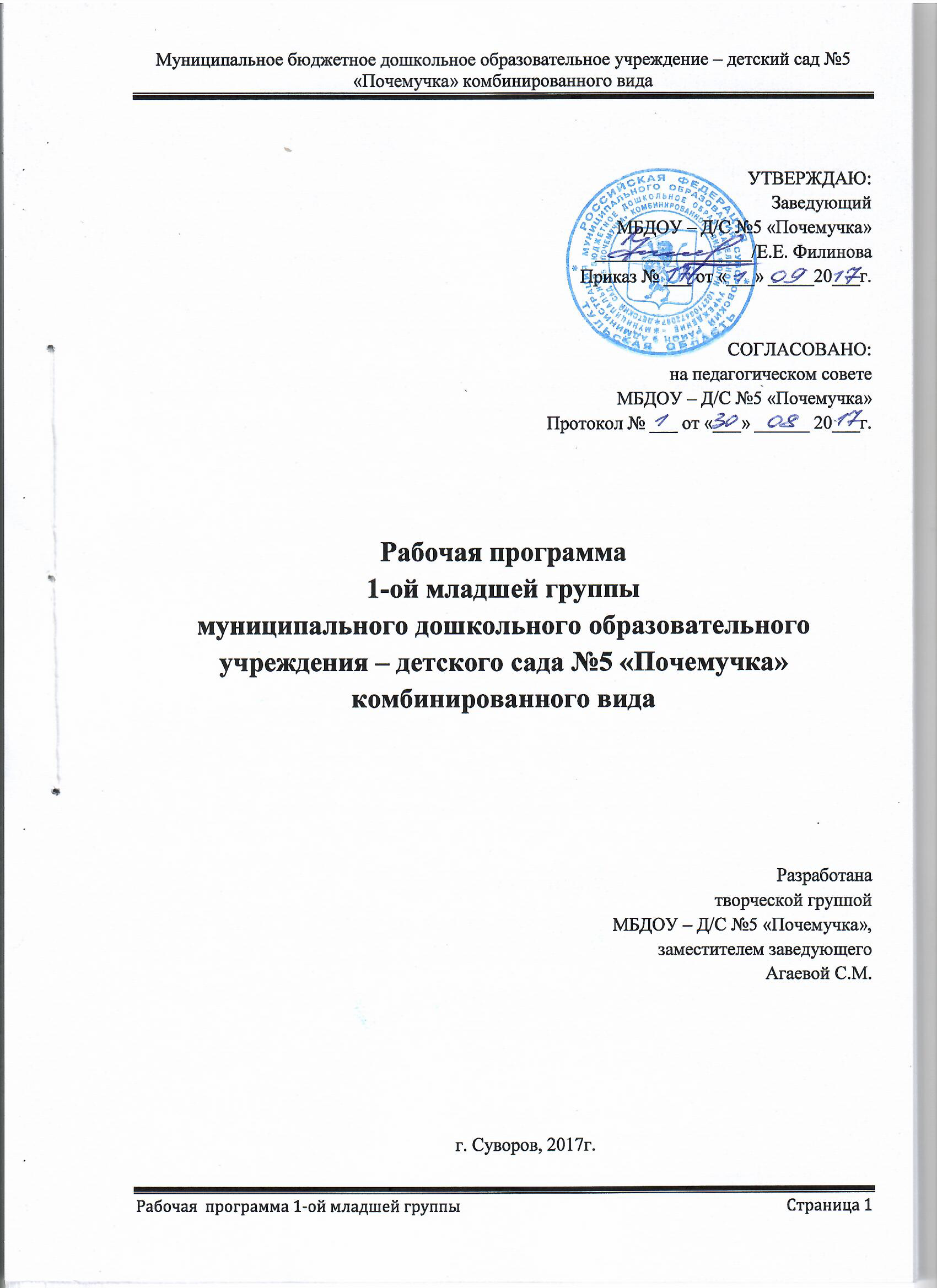 1.Целевой раздел1.1.Пояснительная запискаСогласно Федеральному закону «Об образовании в Российской Федерации от 29 декабря 2012.г. № 273-Ф3(далее - Федеральный закон «Об образовании в Российской Федерации»), федеральному государственному образовательному стандарту дошкольного образования(далее - ФГОС ДО) в МБДОУ города Суворова ДС №5 «Почемучка» разработана и реализуется образовательная программа дошкольного образования в рамках которой согласно «Положения о структуре, порядка, разработке и утверждении рабочих программ педагогов МБДОУ города Суворова ДС №5 «Почемучка» педагогическим коллективом разрабатываются и реализуются рабочие учебные программы педагога (далее Программа).Программа - нормативный документ МБДОУ города Суворова ДС №5 «Почемучка», характеризующий систему организации образовательной деятельности педагога, основывающийся на ФГОС дошкольного, образовательные области, основную образовательную программу.Программа – индивидуальный инструмент педагога, в котором определены: наиболее оптимальные и эффективные для определенной группы детей содержание, формы, методы и приемы организации образовательного процесса с целью получения результата, соответствующего требованиям федерального государственного образовательного стандарта дошкольного образования. Учебная программа, представляющая информацию о содержании основной образовательной программы является одним из источников оценки качества педагогической деятельности специалиста в области образования. Учебная программа разработана на переходный период в условиях введения ФГОС дошкольного образования до утверждения Примерной основной образовательной программы дошкольного образования.Программа является документом, с учетом которого осуществляется образовательная деятельность в группе общеразвивающей направленности для детей от 2 до 3 лет.Программа направлена на создание социальной ситуации развития дошкольников, социальных и материальных условий, открывающих возможности позитивной социализации ребенка, формирования у него доверия к миру, к людям и к себе, его личностного и познавательного развития, развития инициативы и творческих способностей посредством культуросообразных и возрастосообразных видов деятельности в сотрудничестве со взрослыми и другими детьми, а также на обеспечение здоровья и безопасности детей.Социальная ситуация развития определяется местом ребенка в обществе; общественными требованиями и ожиданиями относительно возрастных норм поведения детей, соответствующими исторически сложившемуся образу детства; интересами самого ребенка, характером и содержанием его активности.Формируемая социальная ситуация развития выступает как источник социализации и развития личности ребенка, определяет уклад жизнедеятельности дошкольников, включая формы и содержание общения и совместной деятельности ребенка в семье и в образовательной организации.Программа составлена с учетом примерной образовательной программы дошкольного образования «Детства» под редакцией  Т. И. Бабаевой, А.Г. Гогоберидзе, О. В. Солнцевой и парциальных программ, технологий, форм и методов, определенных дошкольной образовательной организацией самостоятельно.Программа состоит из обязательной части и части, формируемой участниками образовательных отношений. Обе части являются взаимодополняющими и необходимыми с точки зрения реализации требований Стандарта. Объем обязательной части Программы рекомендуется не менее 60% от общего объема; части, формируемой участниками образовательных отношений, не более 40%.Обязательная частьОбразовательная программа дошкольного образования «Детства» определяет содержание и организацию образовательного процесса для дошкольников и направлена на формирование общей культуры, развитие физических, интеллектуальных и личностных качеств, формирование предпосылок учебной деятельности, обеспечивающих социальную успешность, сохранение и укрепление здоровья детей дошкольного возраста, коррекцию недостатков в физическом и (или) психическом развитии детей.Три взаимосвязанных линии развития ребенка - линия чувства, линия познания, линия творчества – являются основополагающими и пронизывают все разделы программы «Детство», придавая ей целостность и единую направленность.Линия чувства определяет направление эмоционального развития дошкольника. Задача программы – способствовать развитию у детей на основе разного образовательного содержания эмоциональной отзывчивости, способности к сопереживанию, готовности к проявлению гуманного отношения в детской деятельности, поведении, поступках.Линия познания основывается на характерном для дошкольника чувстве удивления и восхищения миром. Задача программы – способствовать развитию познавательной активности, любознательности, стремления к самостоятельному познанию и размышлению, развитию умственных способностей и речи.Линия творчества осуществляется в единстве с развитием познания и чувств. Поэтому программа «Детство» создана авторами как программа обогащенного развития детей дошкольного возраста, обеспечивающая единый процесс социализации – индивидуализации личности через осознание ребенком своих потребностей, возможностей и способностей.1.1.1.Цель и задачи рабочей Программы Целью Программы является проектирование социальных ситуаций развития ребенка и развивающей предметно-пространственной среды, обеспечивающих позитивную социализацию, мотивацию и поддержку индивидуальности детей через общение, игру, познавательно-исследовательскую деятельность и другие формы активности.Программа, в соответствии с Федеральным законом «Об образовании в Российской Федерации», содействует взаимопониманию и сотрудничеству между людьми, учитывает разнообразие мировоззренческих подходов, способствует реализации права детей дошкольного возраста на свободный выбор мнений и убеждений, обеспечивает развитие способностей каждого ребенка, формирование и развитие личности ребенка в соответствии с принятыми в семье и обществе духовно-нравственными и социокультурными ценностями в целях интеллектуального, духовно-нравственного, творческого и физического развития человека, удовлетворения его образовательных потребностей и интересов.Задачи Программы - охрана и укрепление физического и психического здоровья детей, в том числе их эмоционального благополучия;- обеспечение равных возможностей для полноценного развития каждого ребенка в период дошкольного детства независимо от места проживания, пола, нации, языка, социального статуса;- создание благоприятных условий развития детей в соответствии с их возрастными и индивидуальными особенностями, развитие способностей и творческого потенциала каждого ребенка как субъекта отношений с другими детьми, взрослыми и миром;- объединение обучения и воспитания в целостный образовательный процесс на основе духовно-нравственных и социокультурных ценностей, принятых в обществе правил и норм поведения в интересах человека, семьи, общества;- формирование общей культуры личности детей, развитие их социальных, нравственных, эстетических, интеллектуальных, физических качеств, инициативности, самостоятельности и ответственности ребенка, формирование предпосылок учебной деятельности;- формирование социокультурной среды, соответствующей возрастным и индивидуальным особенностям детей;- обеспечение психолого-педагогической поддержки семьи и повышение компетентности родителей (законных представителей) в вопросах развития и образования, охраны и укрепления здоровья детей;- обеспечение преемственности целей, задач и содержания дошкольного общего и начального общего образования.- создать условия для общения чувственного опыта, необходимого для полноценного восприятия окружающего мира, и накопления сенсорного опыта детей в ходе предметно-игровой деятельности через игры с дидактическим материалом.- формировать умение ориентироваться в различных свойствах предметов (цвет, величина, форма, количество, положении в пространстве и пр.)- воспитывать первичные волевые черты характера в процессе овладения целенаправленными действиями с предметами (умение не отвлекаться от поставленной задачи, доводить ее до завершения, стремиться к получению положительного результата и т.д.).1.1.2.Принципы и подходы к формированию ПрограммыВ соответствии со Стандартом Программа построена на следующих принципах:1. Поддержка разнообразия детства. Современный мир характеризуется возрастающим многообразием и неопределенностью, отражающимися в самых разных аспектах жизни человека и общества. Многообразие социальных, личностных, культурных, языковых, этнических особенностей, религиозных и других общностей, ценностей и убеждений, мнений и способов их выражения, жизненных укладов особенно ярко проявляется в условиях Российской Федерации – государства с огромной территорией, разнообразными природными условиями, объединяющего многочисленные культуры, народы, этносы. Возрастающая мобильность в обществе, экономике, образовании, культуре требует от людей умения ориентироваться в этом мире разнообразия, способности сохранять свою идентичность и в то же время гибко, позитивно и конструктивно взаимодействовать с другими людьми, способности выбирать и уважать право выбора других ценностей и убеждений, мнений и способов их выражения.Принимая вызовы современного мира, Программа рассматривает разнообразие как ценность, образовательный ресурс и предполагает использование разнообразия для обогащения образовательного процесса. Организация выстраивает образовательную деятельность с учетом региональной специфики, социокультурной ситуации развития каждого ребенка, его возрастных и индивидуальных особенностей, ценностей, мнений и способов их выражения.2. Сохранение уникальности и самоценности детства как важного этапа в общем развитии человека. Самоценность детства – понимание детства как периода жизни значимого самого по себе, значимого тем, что происходит с ребенком сейчас, а не тем, что этот этап является подготовкой к последующей жизни. Этот принцип подразумевает полноценное проживание ребенком всех этапов детства (младенческого, раннего и дошкольного детства), обогащение (амплификацию) детского развития.3. Позитивная социализация ребенка предполагает, что освоение ребенком культурных норм, средств и способов деятельности, культурных образцов поведения и общения с другими людьми, приобщение к традициям семьи, общества, государства происходят в процессе сотрудничества со взрослыми и другими детьми, направленного на создание предпосылок к полноценной деятельности ребенка в изменяющемся мире.4. Личностно-развивающий и гуманистический характер взаимодействия взрослых (родителей(законных представителей), педагогических и иных работников Организации) и детей. Такой тип взаимодействия предполагает базовую ценностную ориентацию на достоинство каждого участника взаимодействия, уважение и безусловное принятие личности ребенка, доброжелательность, внимание к ребенку, его состоянию, настроению, потребностям, интересам. Личностно-развивающее взаимодействие является неотъемлемой составной частью социальной ситуации развития ребенка в организации, условием его эмоционального благополучия и полноценного развития.5. Содействие и сотрудничество детей и взрослых, признание ребенка полноценным участником (субъектом) образовательных отношений. Этот принцип предполагает активное участие всех субъектов образовательных отношений – как детей, так и взрослых – в реализации программы. Каждый участник имеет возможность внести свой индивидуальный вклад в ход игры, занятия, проекта, обсуждения, в планирование образовательного процесса, может проявить инициативу. Принцип содействия предполагает диалогический характер коммуникации между всеми участниками образовательных отношений. Детям предоставляется возможность высказывать свои взгляды, свое мнение, занимать позицию и отстаивать ее, принимать решения и брать на себя ответственность в соответствии со своими возможностями.6. Сотрудничество Организации с семьей. Сотрудничество, кооперация с семьей, открытость в отношении семьи, уважение семейных ценностей и традиций, их учет в образовательной работе являются важнейшим принципом образовательной программы. Сотрудники Организации должны знать об условиях жизни ребенка в семье, понимать проблемы, уважать ценности и традиции семей воспитанников. Программа предполагает разнообразные формы сотрудничества с семьей как в содержательном, так и в организационном планах.7. Сетевое взаимодействие с организациями социализации, образования, охраны здоровья и другими партнерами, которые могут внести вклад в развитие и образование детей, а также использование ресурсов местного сообщества и вариативных программ дополнительного образования детей для обогащения детского развития. Программа предполагает, что Организация устанавливает партнерские отношения не только с семьями детей, но и с другими организациями и лицами, которые могут способствовать обогащению социального и/или культурного опыта детей, приобщению детей к национальным традициям (посещение театров, музеев, освоение программ дополнительного образования), к природе и истории родного края; содействовать проведению совместных проектов, экскурсий, праздников, посещению концертов, а также удовлетворению особых потребностей детей, оказанию психолого-педагогической и/или медицинской поддержки в случае необходимости (центры семейного консультирования и др.).8. Индивидуализация дошкольного образования предполагает такое построение образовательной деятельности, которое открывает возможности для индивидуализации образовательного процесса, появления индивидуальной траектории развития каждого ребенка с характерными для данного ребенка спецификой и скоростью, учитывающей его интересы, мотивы, способности и возрастно-психологические особенности. При этом сам ребенок становится активным в выборе содержания своего образования, разных форм активности. Для реализации этого принципа необходимы регулярное наблюдение за развитием ребенка, сбор данных о нем, анализ его действий и поступков; помощь ребенку в сложной ситуации; предоставление ребенку возможности выбора в разных видах деятельности, акцентирование внимания на инициативности, самостоятельности и активности ребенка.9. Возрастная адекватность образования. Этот принцип предполагает подбор педагогом содержания и методов дошкольного образования в соответствии с возрастными особенностями детей. Важно использовать все специфические виды детской деятельности (игру, коммуникативную и познавательно-исследовательскую деятельность, творческую активность, обеспечивающую художественно-эстетическое развитие ребенка), опираясь на особенности возраста и задачи развития, которые должны быть решены в дошкольном возрасте. Деятельность педагога должна быть мотивирующей и соответствовать психологическим законам развития ребенка, учитывать его индивидуальные интересы, особенности и склонности.10. Развивающее вариативное образование. Этот принцип предполагает, что образовательное содержание предлагается ребенку через разные виды деятельности с учетом его актуальных и потенциальных возможностей усвоения этого содержания и совершения им тех или иных действий, с учетом его интересов, мотивов и способностей. Данный принцип предполагает работу педагога с ориентацией на зону ближайшего развития ребенка (Л.С. Выготский), что способствует развитию, расширению как явных, так и скрытых возможностей ребенка.11. Полнота содержания и интеграция отдельных образовательных областей. В соответствии со Стандартом Программа предполагает всестороннее социально-коммуникативное, познавательное, речевое, художественно-эстетическое и физическое развитие детей посредством различных видов детской активности. Деление Программы на образовательные области не означает, что каждая образовательная область осваивается ребенком по отдельности, в форме изолированных занятий по модели школьных предметов. Между отдельными разделами Программы существуют многообразные взаимосвязи: познавательное развитие тесно связано с речевым и социально-коммуникативным, художественно-эстетическое – с познавательным и речевым и т.п. Содержание образовательной деятельности в одной конкретной области тесно связано с другими областями. Такая организация образовательного процесса соответствует особенностям развития детей раннего и дошкольного возраста.Стандарт и Программа задают инвариантные ценности и ориентиры, с учетом которых Организация должна разработать свою основную образовательную программу и которые для нее являются научно-методическими опорами в современном мире разнообразия и неопределенности. При этом Программа оставляет за Организацией право выбора способов их достижения, выбора образовательных программ, учитывающих многообразие конкретных социокультурных, географических, климатических условий реализации Программы, разнородность состава групп воспитанников, их особенностей и интересов, запросов родителей (законных представителей), интересов и предпочтений педагогов и т.п.1.2. Планируемые результатыВ соответствии с ФГОС ДО специфика дошкольного детства и системные особенности дошкольного образования делают неправомерными требования от ребенка дошкольного возраста конкретных образовательных достижений. Поэтому результаты освоения Программы представлены в виде целевых ориентиров дошкольного образования и представляют собой возрастные характеристики возможных достижений ребенка к концу дошкольного образования.Реализация образовательных целей и задач Программы направлена на достижение целевых ориентиров дошкольного образования, которые описаны как основные характеристики развития ребенка. Основные характеристики развития ребенка представлены в виде изложения возможных достижений воспитанников на разных этапах дошкольного детства.1.2.1.Целевые ориентиры в дошкольном возрасте Одним из важнейших факторов, определяющих мотивированную деятельность взрослых (родителей и педагогов), направленную на развитие ребенка, являются нормы целевого характера, определяющие ожидания в сфере развития ребенка. При этом, ребенок должен рассматриваться не как «объект» наблюдения, а как развивающаяся личность, на развитие которой может благотворно повлиять взрослый в соответствии с сознательно поставленными целями. Таким образом, предпосылки гуманистического подхода должны быть заложены изначально - через обобщенный образ личности ребенка, задаваемый адекватной системой норм развития. Сбор информации, оценку развития ребенка, и проектирование образовательного процесса на основании полученных выводов проводится посредством наблюдения за ребенком в естественных ситуациях. Таким образом, сама деятельность детей в заданных образовательных условиях дает педагогу и родителям возможность непосредственно, через обычное наблюдение получать представление об их развитии в отношении к психолого-педагогической нормативной картине. При этом, наблюдаемые и фиксируемые тем, или иным образом функциональные приобретения ребенка не рассматриваются как самоцель, а лишь как средство развития его самоопределяющейся в человеческой культуре и социуме личности.Целевые ориентиры образования в раннем возрасте:- Ребенок интересуется окружающими предметами и активно действует с ними; эмоционально вовлечен в действия с игрушками и другими предметами, стремится проявлять настойчивость в достижении результата своих действий.- Использует специфические, культурно фиксированные предметные действия, знает назначение бытовых предметов (ложки, расчески, карандаша и пр.) и умеет пользоваться ими. Владеет простейшими навыками самообслуживания; стремится проявлять самостоятельность в бытовом игровом поведении; проявляет навыки опрятности.- Проявляет отрицательное отношение к грубости, жадности.- Соблюдает правила элементарной вежливости (самостоятельно или по напоминанию говорит «спасибо», «здравствуйте», «до свидания», «спокойной ночи» (в семье, в группе); имеет первичные представления об элементарных правилах поведения в детском саду, дома, на улице истарается соблюдать их.- Владеет активной речью, включенной в общение; может обращаться с вопросами и просьбами, понимает речь взрослых; знает названия окружающих предметов и игрушек. Речь становится полноценным средством общения с другими детьми.- Стремится к общению со взрослыми и активно подражает им в движениях и действиях; появляются игры, в которых ребенок воспроизводит действия взрослого. Эмоционально откликается на игру, предложенную взрослым, принимает игровую задачу.- Проявляет интерес к сверстникам; наблюдает за их действиями и подражает им. Умеет играть рядом со сверстниками, не мешая им. Проявляет интерес к совместным играм небольшими группами.- Проявляет интерес к окружающему миру природы, с интересом участвует в сезонных наблюдениях.- Проявляет интерес к стихам, песням и сказкам, рассматриванию картинок, стремится двигаться под музыку; эмоционально откликается на различные произведения культуры и искусства.- С пониманием следит за действиями героев кукольного театра; проявляет желание участвовать в театрализованных и сюжетно-ролевых играх.- Проявляет интерес к продуктивной деятельности (рисование, лепка, конструирование, аппликация).- У ребенка развита крупная моторика, он стремится осваивать различные виды движений (бег, лазанье, перешагивание и пр.). С интересом участвует в подвижных играх с простым содержанием, несложными движениями. Программа- Ребенок интересуется окружающими предметами и активно действует с ними; эмоционально вовлечен в действия с игрушками и другими предметами, стремится проявлять настойчивость в достижении результата своих действий.- Использует специфические, культурно фиксированные предметные действия, знает назначение бытовых предметов (ложки, расчески, карандаша и пр.) и умеет пользоваться ими. Владеет простейшими навыками самообслуживания; стремится проявлять самостоятельность в бытовом и игровом поведении; проявляет навыки опрятности.- Проявляет отрицательное отношение к грубости, жадности.- Соблюдает правила элементарной вежливости (самостоятельно или по напоминанию говорит «спасибо», «здравствуйте», «до свидания», спокойной ночи» (в семье, в группе)); имеет первичные представления об элементарных правилах поведения в детском саду, дома, на улице и старается соблюдать их.- Владеет активной речью, включенной в общение; может обращаться с вопросами и просьбами, понимает речь взрослых; знает названия окружающих предметов и игрушек. Речь становится полноценным средством общения с другими детьми.- Стремится к общению со взрослыми и активно подражает им в движениях и действиях; появляются игры, в которых ребенок воспроизводит действия взрослого. Эмоционально откликается на игру, предложенную взрослым, принимает игровую задачу.- Проявляет интерес к сверстникам; наблюдает за их действиями и подражает им. Умеет играть рядом со сверстниками, не мешая им. Проявляет интерес к совместным играм небольшими группами.- Проявляет интерес к окружающему миру природы, с интересом участвует в сезонных наблюдениях.- Проявляет интерес к стихам, песням и сказкам, рассматриванию картинок, стремится двигаться под музыку; эмоционально откликается на различные произведения культуры и искусства.- С пониманием следит за действиями героев кукольного театра; проявляет желание участвовать в театрализованных и сюжетно-ролевых играх.- Проявляет интерес к продуктивной деятельности (рисование, лепка, конструирование, аппликация).- У ребенка развита крупная моторика, он стремится осваивать различные виды движений (бег, лазанье, перешагивание и пр.). С интересом участвует в подвижных играх с простым содержанием, несложными движениями.Целевые ориентиры на этапе  завершения дошкольного образования ФГОС:- ребенок овладевает основными культурными способами деятельности, проявляет инициативу и самостоятельность в разных видах деятельности - игре, общении, познавательно-исследовательской деятельности, конструировании и др.; способен выбирать себе род занятий, участников по совместной деятельности;- ребенок обладает установкой положительного отношения к миру, к разным видам труда, другим людям и самому себе, обладает чувством собственного достоинства; активно взаимодействует со сверстниками и взрослыми, участвует в совместных играх. Способен договариваться, учитывать интересы и чувства других, сопереживать неудачам и радоваться успехам других, адекватно проявляет свои чувства, в том числе чувство веры в себя, старается разрешать конфликты;- ребенок обладает развитым воображением, которое реализуется в разных видах деятельности, и прежде всего в игре; ребенок владеет разными формами и видами игры, различает условную и реальную ситуации, умеет подчиняться разным правилам и социальным нормам;- ребенок достаточно хорошо владеет устной речью, может выражать свои мысли и желания, может использовать речь для выражения своих мыслей, чувств и желаний, построения речевого высказывания в ситуации общения, может выделять звуки в словах, у ребенка складываются предпосылки грамотности;- у ребенка развита крупная и мелкая моторика; он подвижен, вынослив, владеет основными движениями, может контролировать свои движения и управлять ими;- ребенок способен к волевым усилиям, может следовать социальным нормам поведения и правилам в разных видах деятельности, во взаимоотношениях со взрослыми и сверстниками, может соблюдать правила безопасного поведения и личной гигиены;- ребенок проявляет любознательность, задает вопросы взрослым и сверстникам, интересуется причинно-следственными связями, пытается самостоятельно придумывать объяснения явлениям природы и поступкам людей; склонен наблюдать, экспериментировать. Обладает начальными знаниями о себе, о природном и социальном мире, в котором он живет; знаком с произведениями детской литературы, обладает элементарными представлениями из области живой природы, естествознания, математики, истории и т.п.; ребенок способен к принятию собственных решений, опираясь на свои знания и умения в различных видах деятельности.Программа-Ребенок овладевает основными культурными средствами, способами деятельности, проявляет инициативу и самостоятельность в разных видах деятельности — игре, общении, познавательно-исследовательской деятельности, конструировании и др.; способен выбирать себе род занятий, участников по совместной деятельности.- Ребенок обладает установкой положительного отношения к миру, к разным видам труда, другим людям и самому себе, обладает чувством собственного достоинства; активно взаимодействует со сверстниками и взрослыми, участвует в совместных играх.- Способен договариваться, учитывать интересы и чувства других, сопереживать неудачам и радоваться успехам других, адекватно проявляет свои чувства, в том числе чувство веры в себя, старается разрешать конфликты. Умеет выражать и отстаивать свою позицию по разным вопросам.-Способен сотрудничать и выполнять как лидерские, так и исполнительские функции в совместной деятельности. Понимает, что все люди равны вне зависимости от их социального происхождения, этнической принадлежности, религиозных и других верований, их физических и психических особенностей.- Проявляет эмпатию по отношению к другим людям, готовность прийти на помощь тем, кто в этом нуждается.- Проявляет умение слышать других и стремление быть понятым другими. Ребенок обладает развитым воображением, которое реализуется в разных видах деятельности, и прежде всего в игре; владеет разными формами и видами игры, различает условную и реальную ситуации; умеет подчиняться разным правилам и социальным нормам. Умеет распознавать различные ситуации и адекватно их оценивать.- Ребенок достаточно хорошо владеет устной речью, может выражать свои мысли и желания, использовать речь для выражения своих мыслей, чувств и желаний, построения речевого высказывания в ситуации общения, выделять звуки в словах, у ребенка складываются предпосылки грамотности.-У ребенка развита крупная и мелкая моторика; он подвижен, вынослив, владеет основными движениями, может контролировать свои движения и управлять ими.-Ребенок способен к волевым усилиям, может следовать социальным нормам поведения и правилам в разных видах деятельности, во взаимоотношениях со взрослыми и сверстниками, может соблюдать правила безопасного поведения и навыки личной гигиены.- Проявляет ответственность за начатое дело.-Ребенок проявляет любознательность, задает вопросы взрослым и сверстникам, интересуется причинно-следственными связями, пытается самостоятельно придумывать объяснения явлениям природы и поступкам людей; склонен наблюдать, экспериментировать. Обладает начальными знаниями о себе, о природном и социальном мире, в котором он живет; знаком с произведениями детской литературы, обладает элементарными представлениями из области живой природы, естествознания, математики, истории и т.п.; способен к принятию собственных решений, опираясь на свои знания и умения в различных видах деятельности.- Открыт новому, то есть проявляет желание узнавать новое, самостоятельно добывать новые знания; положительно относится к обучению в школе.- Проявляет уважение к жизни (в различных ее формах) и заботу об окружающей среде. Эмоционально отзывается на красоту окружающего мира, произведения народного и профессионального искусства (музыку, танцы, театральную деятельность, изобразительную деятельность и т. д.).- Проявляет патриотические чувства, ощущает гордость за свою страну, ее достижения, имеет представление о ее географическом разнообразии, многонациональности, важнейших исторических событиях.- Имеет первичные представления о себе, семье, традиционных семейных ценностях, включая традиционные гендерные ориентации, проявляет уважение к своему и противоположному полу.- Соблюдает элементарные общепринятые нормы, имеет первичные ценностные представления о том, «что такое хорошо и что такое плохо», стремится поступать хорошо; проявляет уважение к старшим и заботу о младших.-Имеет начальные представления о здоровом образе жизни. Воспринимает здоровый образ жизни как ценность.     Развито эмоционально – ценностного отношения  друг к другу в соответствии с гендерной принадлежностью.Степень реального развития этих характеристик и способности ребенка их проявлять к моменту перехода на следующий уровень образования могут существенно варьировать у разных детей в силу различий в условиях жизни и индивидуальных особенностей развития конкретного ребенка.Программа строится на основе общих закономерностей развития личности детей дошкольного возраста с учетом сенситивных периодов в развитии.Дети с различными недостатками в физическом и или психическом развитии могут иметь качественно неоднородные уровни речевого, познавательного и социального развития личности. Поэтому целевые ориентиры основной образовательной программы Организации, реализуемой с участием детей с ограниченными возможностями здоровья (далее - ОВЗ), должны учитывать не только возраст ребенка, но и уровень развития его личности, степень выраженности различных нарушений, а также индивидуально-типологические особенности развития ребенка.     - карты развития ребенка; Программой предусмотрены следующие уровни системы оценки качества:      - диагностика развития ребенка, используемая как профессиональный инструмент педагога с целью получения обратной связи от собственных педагогических действий и планирования дальнейшей индивидуальной работы с детьми по Программе;      - внутренняя оценка, самооценка Организации;      - внешняя оценка Организации, в том числе независимая профессиональная и общественная оценка.На уровне ДОО система оценки качества реализации Программы решает задачи:- повышение качества реализации программы дошкольного образования;- реализация требований Стандарта к структуре, условиям и целевым ориентирам основной образовательной программы дошкольной организации:- обеспечения объективной эспертизы деятельности Организации в процессе оценки качества программы дошкольного образования:- задания ориентиров педагогам в их профессиональной деятельности и перспектив развития самой Организации:- создания оснований преемственности между дошкольным и начальным общим образованием.1.4. Возрастные особенности детей 2-3 лет.На протяжении 3-го года жизни  в развитии ребенка происходят значительные изменения. Ребенок вырастает в среднем на 7—8 см, прибавка в весе составляет 2—2,5 кг. Дети активно овладевают разнообразными движениями. Растущие двигательные возможности позволяют детям более активно знакомиться с окружающим миром, познавать свойства и качества предметов, осваивать новые способы действий, но при этом малыши еще не способны постоянно контролировать свои движения. Поэтому воспитателю необходимо проявлять повышенное внимание к действиям детей, оберегать их от неосторожных движений, приучать к безопасному поведению в среде сверстников. Организм младших дошкольников недостаточно окреп. Дети легко подвергаются инфекциям. Особенно часто страдают их верхние дыхательные пути, так как объем легких ребенка пока небольшой и малыш вынужден делать частые вдохи и выдохи. Эти особенности детей воспитателю надо постоянно иметь в виду: следить за чистотой воздуха в помещении, за правильным дыханием детей (через нос, а не ртом) на прогулке, во время ходьбы и подвижных игр. В младшем возрасте интенсивно развиваются структуры и функции головного мозга ребенка, что расширяет его возможности в познании окружающего мира. Для детей этого возраста характерно наглядно-действенное и наглядно-образное мышление. Дети «мыслят руками», не столько размышляют, сколько непосредственно действуют. Чем более разнообразно использует ребенок способы чувственного познания, тем полнее его восприятие, тоньше ощущения, ярче эмоции, а значит, тем отчетливее становятся его представления о мире и успешнее деятельность. На третьем году жизни заметно возрастает речевая активность детей, они начинают проявлять живой интерес к слову. Это обнаруживается в детских высказываниях и вопросах, а также в игре словами. Малыши изменяют слова, придумывают новые, которых нет в речи взрослых; идет быстрое освоение грамматических форм.Под влиянием общения со взрослыми, речевых игр и упражнений к трем годам ребенок начинает успешно использовать простые и распространенные предложения, воспроизводить небольшие стишки и потешки, отвечать на вопросы. Своевременное развитие речи имеет огромное значение для умственного и социального развития дошкольников.Общение детей с воспитателем постоянно обогащается и развивается. Это и эмоциональное общение (обмен положительными эмоциями), и деловое, сопровождающее совместную деятельность взрослого и ребенка, а кроме того, познавательное общение. Дети могут спокойно, не мешая друг другу, играть рядом, объединяться в игре с общей игрушкой, развивать несложный игровой сюжет из нескольких взаимосвязанных по смыслу эпизодов, выполнять вместе простые порученияК концу третьего года жизни речь становится средством общения ребенка со сверстниками. В этом возрасте у детей формируются новые виды деятельности: игра, рисование, конструирование.Игра носит процессуальный характер, главное в ней — действия, которые совершаются с игровыми предметами, приближенными к реальности.В середине третьего года жизни появляются действия с предметами заместителями.Появление собственно изобразительной деятельности обусловлено тем, что ребенок уже способен сформулировать намерение изобразить какой либо предмет. Типичным является изображение человека в виде «головонога» — окружности и отходящих от нее линий.На третьем году жизни совершенствуются зрительные и слуховые ориентировки, что позволяет детям безошибочно выполнять ряд заданий: осуществлять выбор из 2-3 предметов по форме, величине и цвету; различать мелодии; петь.Совершенствуется слуховое восприятие, прежде всего фонематический слух. К трем годам дети воспринимают все звуки родного языка, но произносят их с большими искажениями.Для детей этого возраста характерна неосознанность мотивов, импульсивность и зависимость чувств и желаний от ситуации. Дети легко заражаются эмоциональным состоянием сверстников. Однако в этот период начинает складываться и произвольность поведения. Она обусловлена развитием орудийных действий и речи. У детей появляются чувства гордости и стыда, начинают формироваться элементы самосознания, связанные с идентификацией с именем и полом. Ранний возраст завершается кризисом трех лет. Ребенок осознает себя как отдельного человека, отличного от взрослого. У него формируется образ Я. Кризис часто сопровождается рядом отрицательных проявлений: негативизмом, упрямством, нарушением общения со взрослым и др. Кризис может продолжаться от нескольких месяцев до двух лет.Образовательный процесс реализуется в режиме пятидневной недели. Длительность пребывания детей во 1-й младшей группы:  с 7.00 до  19.00. 2.Содержатьный раздел2.1. Описание образовательной деятельности в соответствии с направлениями развития ребенка в пяти образовательных областях Содержание психолого-педагогической работы с детьми 2-3 лет дается по образовательным областям: «Социально-коммуникативное развитие», «Познавательное развитие», «Речевое развитие», «Художественно-эстетическое развитие», «Физическое развитие». Содержание работы ориентировано на разностороннее развитие дошкольников с учетом их индивидуальных особенностей. Задачи психолого-педагогической работы по формированию физических, интеллектуальных и личностных качеств детей решаются интегрировано в ходе освоения всех образовательных областей наряду с задачами,отражающими специфику каждой образовательной области, с обязательным психологическим сопровождением. При этом решение программных образовательных задач предусматривается не только в рамках непосредственно образовательной деятельности, но и в ходе режимных моментов - как в совместной деятельности взрослого и детей, так и в самостоятельной деятельности дошкольников.Домашние задания воспитанникам дошкольного учреждения не предусмотрены (п.2.12.11).Предельно допустимая образовательная нагрузка не превышает установленных норм СанПиНа 2.4.1.1249-03  (не более 10 занятий в неделю по 10 минут  с детьми 2-3  лет).Во все виды НОД включаются  пальчиковые упражнения с целью развития мелкой моторики пальцев рук, игры на развитие психических процессов, ориентировки в пространстве, эмоционально-волевой сферы.2.1.1.  Образовательная область «СОЦИАЛЬНО-КОММУНИКАТИВНОЕ РАЗВИТИЕ»Социально-коммуникативное развитие направлено на усвоение норм и ценностей, принятых в обществе, включая моральные и нравственные ценности; развитие общения и взаимодействия ребенка со взрослыми и сверстниками; становление самостоятельности, целенаправленности и саморегуляции собственных действий; развитие социального и эмоционального интеллекта, эмоциональной отзывчивости, сопереживания, формирование готовности к совместной деятельности со сверстниками, формирование уважительного отношения и чувства принадлежности к своей семье и к сообществу детей и взрослых в Организации; формирование позитивных установок к различным видам труда и творчества; формирование основ безопасного поведения в быту, социуме, природе.                                                                                                                                                                   (Извлечение из ФГОС ДО). Детство от рождения до трех лет. 1-я младшая группа. Задачи образовательной деятельности: -Способствовать благоприятной адаптации детей в детском саду, поддерживать эмоционально положительное состояние детей. -Развивать игровой опыт каждого ребенка, помогая детям отражать в игре представления об окружающей действительности.-Поддерживать доброжелательные взаимоотношения детей, развивать эмоциональную отзывчивость, привлекать к конкретным действиям помощи, заботы, участия (пожалеть, помочь, ласково обратиться). - Формировать элементарные представления о людях (взрослые, дети), об их внешнем виде, действиях, одежде, о некоторых ярко выраженных эмоциональных состояниях (радость, веселье, слезы), о семье и детском саде.-Способствовать становлению первичных представлений ребенка о себе, о своем возрасте, поле, о родителях и членах семьи. Развивать самостоятельность, уверенность, ориентацию на одобряемое взрослым поведение. Содержание образовательной деятельности: Люди (взрослые и дети). Узнавание имен мальчиков и девочек в группе. Определение детьми особенностей внешнего вида мальчиков и девочек, их одежду, прически, предпочитаемые игрушки. Отличие взрослых и детей в жизни и на картинках. Показ и называние основных частей тела и лица человека, его действия. Различение и называние действий взрослых. Определение ярко выраженных эмоциональных состояний, которые воспитатель называет словом и подчеркнуто демонстрирует мимикой, жестами, интонацией голоса. Повторение за воспитателем слов, обозначающих эмоциональное состояние, узнавание на картинках. Семья. Рассматривание картинок, изображающих семью — детей и родителей. Узнавание членов семьи, название их, понимание заботы родителей о детях.Детский сад. Узнавание своей группы, воспитателей. Ориентация в помещении группы. Понимание правила «можно», «нельзя». По показу и напоминанию взрослого здороваются, прощаются, говорят «спасибо», «пожалуйста». Проявление внимание к словам и указаниям воспитателя, действуют по его примеру и показу. Участие вместе с воспитателем и детьми в общих подвижных, музыкальных, сюжетных и хороводных играх. Труд. Представление о простых предметах своей одежды (названия), назначении их, способах надевания (колготок, маечек, футболок, штанишек). Наблюдение за процессами 15 труда взрослых по обслуживанию детей, что расширяет их кругозор. Называние определенных действий, которые взрослый помогает ребенку выстроить в определенной последовательности.Воспитание культурно-гигиенических навыков. Формировать привычку (сначала под контролем взрослого, а затем самостоятельно) мыть руки по мере загрязнения и перед едой, насухо вытирать лицо и руки личным полотенцем.Учить с помощью взрослого приводить себя в порядок; пользоваться индивидуальными предметами (носовым платком, салфеткой, полотенцем, расческой, горшком).Формировать умение во время еды правильно держать ложку.Самообслуживание. Учить детей одеваться и раздеваться в определенном порядке; при небольшой помощи взрослого снимать одежду, обувь (расстегивать пуговицы спереди, застежки на липучках); в определенном порядке аккуратно складывать снятую одежду. Приучать к опрятности.Результаты образовательной деятельностиРежим реализации программы2.1.2. Образовательная область  «ПОЗНАВАТЕЛЬНОЕ РАЗВИТИЕ»Познавательное развитие предполагает развитие интересов детей, любознательности и познавательной мотивации; формирование познавательных действий, становление сознания; развитие воображения и творческой активности; формирование первичных представлений о себе, других людях, объектах окружающего мира, о свойствах и отношениях объектов окружающего мира (форме, цвете, размере, материале, звучании, ритме, темпе, количестве, числе, части и целом, пространстве и времени, движении и покое, причинах и следствиях и др.), о малой родине и Отечестве, представлений о социокультурных ценностях нашего народа, об отечественных традициях и праздниках, о планете Земля как общем доме людей, об особенностях ее природы, многообразии стран и народов мира.                                                                                                                                                              (Извлечение из ФГОС ДО). Третий год жизни. 1-я младшая группа. Задачи образовательной деятельности 1. Поддерживать интерес и активные действия детей с предметами, геометрическими телами и фигурами, песком, водой и снегом.2. Формировать представления о сенсорных свойствах и качествах предметов окружающего мира, развития разных видов детского восприятия: зрительного слухового, осязательного, вкусового, обонятельного. 3. Формировать обследовательские действия в первоначальном виде; учить детей выделять цвет, форму, величину как особые признаки предметов, сопоставлять предметы между собой по этим признакам, используя один предмет в качестве образца, подбирая пары, группы.4. Поддерживать положительные переживания детей в процессе общения с природой: радость, удивление, любопытство при восприятии природных объектов. 5. Содействовать запоминанию и самостоятельному употреблению детьми слов- названий свойств (цвет, форма, размер) и результатов сравнения по свойству (такой же, не такой, разные, похожий, больше, меньше). Содержание образовательной деятельности Дети 2-3 лет осваивают простейшие действия, основанные на перестановке предметов, изменении способа расположения, количества, действия переливания, пересыпания. При поддержке взрослого использует простейшие способы обследования; сравнение предметов по свойству, определение сходства - различия. Ребенок подбирает пары, группирует по заданному образцу (по цвету, форме, размеру). Дети осваивают простейшие умения в различении предэталонов (это, как мячик; как платочек). Начинают пользоваться эталонами форм (шар, куб, круг). Различают среди двух - трёх большие и маленькие предметы, длинные и короткие, высокие и низкие при условии резких различий. Проявление интереса к количественной стороне множеств предметов. Различение и показ, где один предмет, где много, находят и называют один, два предмета. Освоение цветов спектра, использование в собственной речи некоторых слов- названий цвета, часто без соотнесения с данным цветом. Освоение фигур (круг, квадрат, овал, прямоугольник, треугольник, звезда, крест), подбор по образцу, «опредмечивание фигуры». Различение по величине, сравнивание 3 предметов по величине. В процессе ознакомления с природой малыши узнают: объекты и явления неживой природы, которые доступны ребенку для непосредственного восприятия. Знакомство с животными и растениями, которых можно встретить в ближайшем природном окружении, а также в детских книжках на иллюстрациях. Общие представления о конкретном животном или растении, отдельных его частях, их характерных признаках, особенностях образа жизни. Освоение отдельных признаков конкретных животных и растений как живых организмов. Получение первичных представлений о себе через взаимодействие с природой. Результаты образовательной деятельностиРежим реализации программыЧасть, формируемая участниками образовательных отношенийПрограмма С.Н. Николаевой  «Юный эколог»1.Цели и задачи реализации парциальных образовательных программ:  Цели: - ознакомление детей с разнообразием окружающего мира и деятельности человека в природе;- формирование у ребенка осознанного и гуманного отношения к природным явлениям, объектам и живым существам;- формирование навыков ухода за обитателями уголков природы. Задачи: - Развивать элементарные экологические знания и представления, начала экологического мировоззрения. -Уточнять, систематизировать и углублять знания детей о живой и неживой природе.2.1.3. Образовательная область «РЕЧЕВОЕ РАЗВИТИЕ»Речевое развитие включает владение речью как средством общения и культуры; обогащение активного словаря; развитие связной, грамматически правильной диалогической и монологической речи; развитие речевого творчества; развитие звуковой и интонационной культуры речи, фонематического слуха; знакомство с книжной культурой, детской литературой, понимание на слух текстов различных жанров детской литературы; формирование звуковой аналитико-синтетической активности как предпосылки обучения грамоте.                                                                                                                                                                   (Извлечение из ФГОС ДО). Третий год жизни. 1-я младшая группа. Задачи образовательной деятельности 1. Воспитывать у детей интерес к общению со взрослыми и сверстниками; 2. Обучать детей вступать в контакт с окружающими, выражать свои мысли, 3. чувства, впечатления, используя речевые средства и элементарные этикетные формулы общения; 4. Развивать желание детей активно включаться в речевого взаимодействие, 5. направленное на развитие умения понимать обращенную речь с опорой и без опоры на наглядность. 6. Обогащать и активизировать словарь детей за счет слов-названий предметов, объектов, их действий или действий с ними, некоторых ярко выраженных частей, свойств предмета (цвет, форма, размер, характер поверхности). Содержание образовательной деятельности Связная речь. Понимание обращенной речи, сначала с опорой на наглядность, а постепенно и без нее. Реагирование на обращение, используя доступные речевые средства, ответы на вопросы воспитателя используя фразовую речь или форму простого предложения. Отнесение к себе речи взрослого, обращенной к группе детей, понимать ее содержание. Инициативная связная разговорная речь как средство общения и познания окружающего мира. Переход ребенка от однословной, фразовой речи к использованию в речи предложений разных типов, отражающих связи и зависимости объектов.В словарь входят: - названия предметов и действий с предметами, некоторых особенностей предметов;- названия некоторых трудовых действий и собственных действий;-имена близких людей, имена детей группы; -обозначения личностных качеств, особенностей внешности окружающих ребенка взрослых и сверстников.Грамматическая правильность речи. Освоение большинства основных грамматических категорий: окончаний слов; уменьшительно-ласкательных суффиксов; явление словотворчества. Проявление способности выражать свои мысли посредством трех - четырехсловных предложений. Самостоятельная речь детей. Звуковая культура речи. Развитие звуковой культуры речи включает в себя три основных раздела: В звукопроизношении для детей характерна общая смягченность речи. В двухлетнем возрасте такое несовершенство произношения еще не требует специальной коррекции. Для его успешного преодоления и предупреждения возможного нарушения звукопроизношения требуется активная профилактическая работа по укреплению мышц органов артикуляционного аппарата: губ, языка, щек. В словопроизношении ребенок пытается произнести все слова, которые необходимы для выражения его мысли. В использовании разных по сложности слов наблюдается устойчивое воспроизведение ритма слова. Преодоление явления пропуска слогов в словах по образцу взрослого. Выразительность речи через сопровождение жестами, мимикой, пантомимикой (движениями). Выражение своего отношения к предмету разговора при помощи разнообразных вербальных средств. Проявление эмоциональной непроизвольной выразительности речи ребёнкаРезультаты образовательной деятельностиРежим реализации программы2.1.4. Образовательная область«ХУДОЖЕСТВЕННО - ЭСТЕТИЧЕСКОЕ РАЗВИТИЕ»Художественно-эстетическое развитие предполагает развитие предпосылок ценностно-смыслового восприятия и понимания произведений искусства (словесного, музыкального, изобразительного), мира природы; становление эстетического отношения к окружающему миру; формирование элементарных представлений о видах искусства; восприятие музыки, художественной литературы, фольклора; стимулирование сопереживания персонажам художественных произведений; реализацию самостоятельной творческой деятельности детей (изобразительной, конструктивно-модельной, музыкальной и др.).                                                                                                                                                                                                    (Извлечение из ФГОС ДО). Третий год жизни. 1-я младшая группа. Задачи образовательной деятельности -Вызвать интерес и воспитывать желание участвовать в образовательных ситуациях и играх эстетической направленности, рисовать, лепить совместно со взрослым и самостоятельно. -Развивать эмоциональный отклик детей на отдельные эстетические свойства и качества предметов (в процессе рассматривания игрушек, природных объектов, предметов быта, произведений искусства). -Формировать умения создавать (в совместной с педагогом деятельности и самостоятельно) несложные изображения в рисовании, лепки, аппликации, конструировании, ассоциировать изображение с предметами окружающего мира, принимать замысел, предложенный взрослым, создавать изображение по принятому замыслу. -Активизировать освоение изобразительных материалов, инструментов (их возможностей и правил использования), поддерживать экспериментирование с ними, развивать технические умения, зрительно- моторную координацию, моторные характеристики и формообразующие умения. -Развивать умение вслушиваться в музыку, различать контрастные особенности звучания; побуждать к подпеванию и пению; развивать умение связывать движение с музыкой. Содержание образовательной деятельности Рассматривание детьми и обыгрывание народных игрушек и предметов промыслов, разнообразных по материалу изготовления и образам. Дети узнают их названия, функциональную направленность (что с ними можно делать: игрушки –играть, посуда – используется в процессе еды и приготовления пищи и т.п.). Восприятие, рассматривание разных образов: животных (лошадки, медведя, собаки, птицы и т.п.), человека (барышни, няньки). Соотнесение изображения с предметами окружающего мира. Узнавание некоторых простых элементов росписи предметов народных промыслов. Рассматривание знакомых детских книг. Освоение элементарных правил использования книги. Познание того, что рисунки в книгах - иллюстрации созданы художниками. Учатся внимательно рассматривать изображение, слушать описание взрослого, соотносить изображенное с собственным опытом. Освоение детьми некоторых изобразительных материалов: различение, называние, выбор по инструкции взрослого. В практических ситуациях освоение некоторых инструментов и действий с ними, правил использования. В совместной с педагогом деятельности познание об элементах строительных конструкторов: название деталей, некоторые свойства, способы крепления. Освоение способов создания простых изображения: на основе готовых основ – нарисованных взрослым образов, линий, точек и отпечатков. Музыкальное развитие на третьем году жизни включает слушание инструментальной музыки (небольшие пьесы для детей) в живом исполнении взрослым. Музыкально-ритмические движения дети воспроизводят по показу воспитателя - элементы плясок. Музыкальная игра включает сюжетно-ролевую игру, где дети могут уже исполнять свои первые роли под музыку. Освоение движений, умения слушать музыку, действовать согласно с ней.Результаты образовательной деятельностиРежим реализации программыЧасть, формируемая участниками образовательных отношенийПрограмма И.А.Лыкова «Цветные ладошки»1.Цели и задачи реализации парциальных образовательных программ:  Цель: - формировать у детей эстетического отношения и художественно - творческих способностей в изобразительной деятельности Задачи:- поддерживать интерес детей к народному и декоративному искусству. - Развивать эстетическое восприятие художественных образов (в произведениях искусства) и предметов (явлений) окружающего мира как эстетических объектов2.1.5. Образовательная область «ФИЗИЧЕСКОЕ РАЗВИТИЕ»Физическое развитие включает приобретение опыта в следующих видах деятельности детей: двигательной, в том числе связанной с выполнением упражнений, направленных на развитие таких физических качеств, как координация и гибкость; способствующих правильному формированию опорно-двигательной системы организма, развитию равновесия, координации движения, крупной и мелкой моторики обеих рук, а также с правильным, не наносящем ущерба организму выполнением основных движений (ходьба, бег, мягкие прыжки, повороты в обе стороны), формирование начальных представлений о некоторых видах спорта, овладение подвижными играми с правилами; становление целенаправленности и саморегуляции в двигательной сфере; становление ценностей здорового образа жизни, овладение его элементарными нормами и правилами (в  питании, двигательном режиме, закаливании, при формировании полезных привычек и др.).                                                                                                                                                                          Извлечение из ФГОС ДО). Третий год жизни. 1-я младшая группа. Задачи образовательной деятельности-Обогащать детский двигательный опыт, способствовать освоению основных движений, развитию интереса к подвижным играм и согласованным двигательным действиям.-Обеспечивать смену деятельности детей с учетом степени ее эмоциональной насыщенности, особенностей двигательной и интеллектуальной активности детей. -Создать все условия для успешной адаптации каждого ребенка к условиям детского сада.-Укреплять здоровье детей, реализовывать систему закаливания. -Продолжать формирование умения ходить и бегать, не наталкиваясь друг на друга, с согласованными, свободными движениями рук и ног, действовать сообща, придерживаясь определенного направления передвижения с опорой на зрительные ориентиры. Содержание образовательной деятельности Узнавание детьми разных способов ходьбы, прыжков, ползания и лазанья, катания, бросания и ловли, построений, исходные положения в общеразвивающих упражнениях. Освоение простейших общих для всех правил в подвижных играх. Узнавание о возможности передачи в движениях действий знакомых им зверей, домашних животных, птиц, рыб, насекомых, сказочных персонажей. На 3 году жизни происходит освоение разнообразных физических упражнений, общеразвивающих упражнений, основных движений, подвижных игр и их правил. По мере накопления двигательного опыта у малышей идет формирование новых двигательных умений: строиться парами, друг за другом; сохранять заданное направление при выполнении упражнений; активно включаться в выполнение упражнений; ходить, не сталкиваясь и не мешая друг другу; сохранять равновесие на ограниченной площади опоры; бегать, не мешая друг другу, не наталкиваясь друг на друга; подпрыгивать на месте, продвигаясь вперед; перепрыгивать через предметы, лежащие на полу, мягко приземляться; бросать мяч воспитателю и ловить брошенный им мяч; подтягиваться на скамейке, лежа на груди; ползать на четвереньках, перелезать через предметы; действовать по указанию воспитателя, активно включаться в подвижные игры. Участие в многообразных играх и игровых упражнениях которые направлены на развитие наиболее значимых в этом возрасте скоростно-силовых качества и быстроты (особенно быстроты реакции), а так же – на развитие силы, координации движений. Упражнения в беге содействуют развитию общей выносливости.Результаты образовательной деятельностиРежим реализации программыКомплексное планирование «Здоровье»Цели: - охраны здоровья детей;-формирования основы культуры здоровья.Задачи:- сохранение и укрепление физического и психического здоровья детей;- воспитание культурно-гигиенических навыков;-формирование начальных представлений о «здоровом образе жизни».Сохранение и укрепление физического и психического здоровья детейВ течение года под руководством медицинского персонала, учитывая здоровье детей и местные условия, осуществлять комплекс закаливающих процедур с использованием природных факторов: воздуха, солнца, воды. Приучать детей находиться в помещении в облегченной одежде. Обеспечивать длительность их пребывания на воздухе в соответствии с режимом дня.При проведении закаливающих мероприятий осуществлять дифференцированный подход к детям с учетом состояния их здоровья.Специальные закаливающие процедуры проводить по решению администрации и медицинского персонала дошкольного учреждения, принимая во внимание пожелания родителей.Воспитание культурно-гигиенических навыковПродолжать учить детей под контролем взрослого, а затем самостоятельно мыть руки по мере загрязнения и перед едой, насухо вытирать лицо и руки личным полотенцем.Формировать умение с помощью взрослого приводить себя в порядок Формировать навык пользования индивидуальными предметами (носовым платком, салфеткой, полотенцем, расческой, горшком).Во время еды учить детей правильно держать ложку.Обучать детей порядку одевания и раздевания. При небольшой помощи взрослого учить снимать одежду, обувь (расстегивать пуговицы спереди, застежки на липучках); в определенном порядке аккуратно складывать снятую одежду; правильно надевать одежду и обувь.(см.приложение 2)Развитие игровой деятельности Основные цели и задачиСоздание условий для развития игровой деятельности детей. Формирование игровых умений, развитых культурных форм игры.  Развитие у детей интереса к различным видам игр. Всестороннее воспитание и гармоничное развитие детей в игре (эмоционально-нравственное, умственное, физическое, художественно-эстетическое и социально-коммуникативное). Развитие самостоятельности, инициативы, творчества, навыков саморегуляции; формирование доброжелательного отношения к сверстникам, умения взаимодействовать, договариваться, самостоятельно разрешать конфликтные ситуации. Создание условий для развития игровой деятельности детей. Формирование игровых умений, развитых культурных форм игры. Развитие у детей интереса к различным видам игр. Всестороннее воспитание и гармоничное развитие детей в игре (эмоционально-нравственное, умственное, физическое, художественно-эстетическое и социально-коммуникативное).Развитие самостоятельности, инициативы, творчества, навыков саморегуляции; формирование доброжелательного отношения к сверстникам, умения взаимодействовать, договариваться, самостоятельно разрешать конфликтные ситуации.Содержание психолого-педагогической работы:Сюжетно-ролевые игры. Учить детей проявлять интерес к игровым действиям сверстников; помогать играть рядом, не мешать друг другу.Учить выполнять несколько действий с одним предметом и переносить знакомые действия с одного объекта на другой; выполнять с помощью взрослого несколько игровых действий, объединенных сюжетной канвой. Содействовать желанию детей самостоятельно подбирать игрушки и атрибуты для игры, использовать предметы-заместители.Подводить детей к пониманию роли в игре. Формировать начальные навыки ролевого поведения; учить связывать сюжетные действия с ролью.Развивать предпосылки творчества.Подвижные игры. Развивать у детей желание играть вместе с воспитателем в подвижные игры с простым содержанием. Приучать к совместным играм небольшими группами. Поддерживать игры, в которых совершенствуются движения (ходьба, бег, бросание, катание).Театрализованные игры. Пробуждать интерес к театрализованной игре путем первого опыта общения с персонажем (кукла Катя показывает концерт), расширения контактов со взрослым (бабушка приглашает на деревенский двор).Побуждать детей отзываться на игры-действия со звуками (живой и неживой природы), подражать движениям животных и птиц под музыку, под звучащее слово (в произведениях малых фольклорных форм).Способствовать проявлению самостоятельности, активности в игре с персонажами-игрушками.Создавать условия для систематического восприятия театрализованных выступлений педагогического театра (взрослых).Дидактические игры. Обогащать в играх с дидактическим материалом чувственный опыт детей. Закреплять знания о величине, форме, цвете предметов. Учить собирать пирамидку (башенку) из 5–8 колец разной величины; ориентироваться в соотношении плоскостных фигур «Геометрической мозаики» (круг, треугольник, квадрат, прямоугольник); составлять целое из четырех частей (разрезных картинок, складных кубиков); сравнивать, соотносить, группировать, устанавливать тождество и различие однородных предметов по одному из сенсорных признаков (цвет, форма, величина).Проводить дидактические игры на развитие внимания и памяти («Чего не стало?» и т. п.); слуховой дифференциации («Что звучит?» и т. п.); тактильных ощущений, температурных различий («Чудесный мешочек», «Теплый — холодный», «Легкий — тяжелый» и т. п.); мелкой моторики руки (игрушки с пуговицами, крючками, молниями, шнуровкой и т. д.Комплексное планирование по развитию мелкой моторики для всех областей «Весёлые пальчики»Пояснительная запискаВсе движения организма и речевая деятельность имеют единые механизмы, поэтому развитие тонкой моторики рук положительно сказывается на развитие речи ребёнка. В фольклоре существует масса потешек, в которых сочетается речь и движение ладошек.Пальчиковые игры очень эмоциональны, увлекательны. Благодаря таким играм ребёнок получает разнообразные сенсорные впечатления, у него развивается внимательность и способность сосредотачиваться. Такие игры формируют добрые взаимоотношения между детьми, а также между взрослым и ребёнком. «Пальчиковые игры» как бы отражают реальность окружающего мира – предметы, животных, людей, их деятельность, явления природы. В ходе «пальчиковых игр» дети, повторяя движения взрослых, активизируют моторику рук. Тем самым вырабатывается ловкость, умение управлять своими движениями, концентрировать внимание на одном виде деятельности. Многие игры требуют участия обеих рук, что даёт возможность детям ориентироваться в понятиях «вправо», «влево», «вверх», «вниз». Дошкольник научиться понимать смысл услышанного и улавливать ритм речи. Развитие движений пальцев подготовит почву для последующего формирования познавательной сферы ребёнка.Уровень развития мелкой моторики – один из показателей интеллектуальной готовности к школе и именно в этой области дошкольники испытывают серьёзные трудности. Поэтому работа по развитию мелкой моторики нужно начинать, задолго до поступления в школу, а именно с самого раннего возраста.Цель:Укрепление и развитие руки, координации, ритмики, общей и артикуляционной моторики.Формировать и воспитывать нравственно – волевые качества: целеустремлённость, сосредоточенность, настойчивость, контроль и оценку собственной деятельности.Развитие пространственных отношений, речевого сопровождения.Задачи:Развивать в пальчиковых играх тактильную чувствительность, зрительно – двигательную координацию движений, умение соотносить предметы в пространстве.Способствовать объединению детей в группы по интересам, их умению сотрудничать: взаимодействовать между собой и педагогом.Обогащать детей новыми знаниями, умениями, навыками и закреплять их (см. приложение 3)2.2. Взаимодействие взрослых с детьмиВзаимодействие взрослых с детьми является важнейшим фактором развития ребенка и пронизывает все направления образовательной деятельности.С помощью взрослого и в самостоятельной деятельности ребенок учится познавать окружающий мир, играть, рисовать, общаться с окружающими. Процесс приобщения к культурным образцам человеческой деятельности (культуре жизни, познанию мира, речи, коммуникации, и прочим), приобретения культурных умений при взаимодействии со взрослыми и в самостоятельной деятельности в предметной среде называется процессом овладения культурными практиками.Процесс приобретения общих культурных умений во всей его полноте возможен только в том случае, если взрослый выступает в этом процессе в роли партнера, а не руководителя, поддерживая и развивая мотивацию ребенка. Партнерские отношения взрослого и ребенка в Организации и в семье являются разумной альтернативой двум диаметрально противоположным подходам: прямому обучению и образованию, основанному на идеях «свободного воспитания». Основной функциональной характеристикой партнерских отношений является равноправное относительно ребенка включение взрослого в процесс деятельности. Взрослый участвует в реализации поставленной цели наравне с детьми, как более опытный и компетентный партнер.Для личностно-порождающего взаимодействия характерно принятие ребенка таким, какой он есть, и вера в его способности. Взрослый не подгоняет ребенка под какой-то определенный «стандарт», а строит общение с ним с ориентацией на достоинства и индивидуальные особенности ребенка, его характер, привычки, интересы, предпочтения. Он сопереживает ребенку в радости и огорчениях, оказывает поддержку при затруднениях, участвует в его играх и занятиях. Взрослый старается избегать запретов и наказаний. Ограничения и порицания используются в случае крайней необходимости, не унижая достоинство ребенка. Такой стиль воспитания обеспечивает ребенку чувство психологической защищенности, способствует развитию его индивидуальности, положительных взаимоотношений со взрослыми и другими детьми.Личностно-порождающее взаимодействие способствует формированию у ребенка различных позитивных качеств. Ребенок учится уважать себя и других, так как отношение ребенка к себе и другим людям всегда отражает характер отношения к нему окружающих взрослых. Он приобретает чувство уверенности в себе, не боится ошибок. Когда взрослые предоставляют ребенку самостоятельность, оказывают поддержку, вселяют веру в его силы, он не пасует перед трудностями, настойчиво ищет пути их преодоления.Ребенок не боится быть самим собой, быть искренним. Когда взрослые поддерживают индивидуальность ребенка, принимают его таким, каков он есть, избегают неоправданных ограничений и наказаний, ребенок не боится быть самим собой, признавать свои ошибки. Взаимное доверие между взрослыми и детьми способствует истинному принятию ребенком моральных норм.Ребенок учится брать на себя ответственность за свои решения и поступки. Ведь взрослый везде, где это возможно, предоставляет ребенку право выбора того или действия. Признание за ребенком права иметь свое мнение, выбирать занятия по душе, партнеров по игре способствует формированию у него личностной зрелости и, как следствие, чувства ответственности за свой выбор.Ребенок приучается думать самостоятельно, поскольку взрослые не навязывают ему своего решения, а способствуют тому, чтобы он принял собственное.Ребенок учится адекватно выражать свои чувства. Помогая ребенку осознать свои переживания, выразить их словами, взрослые содействуют формированию у него умения проявлять чувства социально приемлемыми способами.Ребенок учится понимать других и сочувствовать им, потому что получает этот опыт из общения со взрослыми и переносит его на других людей.2.3. Описание вариативные формы, способы, методы и средства реализации Рабочей программы дошкольного образования с учетом возрастных и индивидуальных особенностей воспитанников- продумывает содержание и организацию совместного образа жизни детей, условия эмоционального благополучия и развития каждого ребенка; -определяет единые для всех детей правила сосуществования детского общества, включающие равенство прав, взаимную доброжелательность и внимание друг к другу, готовность прийти на помощь, поддержать; -соблюдает гуманистические принципы педагогического сопровождения развития детей, в числе которых забота, теплое отношение, интерес к каждому ребенку, поддержка и установка на успех, развитие детской самостоятельности, инициативы; -осуществляет развивающее взаимодействие с детьми, основанное на современных педагогических позициях: «Давай сделаем это вместе»; «Посмотри, как я это делаю»; «Научи меня, помоги мне сделать это»; -сочетает совместную с ребенком деятельность (игры, труд, наблюдения и пр.) и самостоятельную деятельность детей;-ежедневно планирует образовательные ситуации, обогащающие практический и познавательный опыт детей, эмоции и представления о мире; -создает развивающую предметно-пространственную среду;-наблюдает, как развиваются самостоятельность каждого ребенка и взаимоотношения детей; -сотрудничает с родителями, совместно с ними решая задачи воспитания и развития малышей. 1-я младшая группа На третьем году жизни дети становятся самостоятельнее. Продолжает развиваться предметная деятельность, ситуативно-деловое общение ребенка и взрослого; совершенствуются восприятие, речь, начальные формы произвольного поведения, игры, наглядно-действенное мышление. Развитие предметной деятельности связано с усвоением культурных способов действия с различными предметами. Совершенствуются соотносящие и орудийные действия. Умение выполнять орудийные действия развивает произвольность, преобразуя натуральные формы активности в культурные на основе предлагаемой взрослыми модели, которая выступает в качестве не только объекта для подражания, но и образца, регулирующего собственную активность ребенка. В ходе совместной с взрослыми предметной деятельности продолжает развиваться понимание речи. Слово отделяется от ситуации и приобретает самостоятельное значение. Дети продолжают осваивать названия окружающих предметов, учатся выполнять простые словесные просьбы взрослых в пределах видимой наглядной ситуации.  Количество понимаемых слов значительно возрастает. Совершенствуется регуляция поведения в результате обращения взрослых к ребенку, который начинает понимать не только инструкцию, но и рассказ взрослых. Интенсивно развивается активная речь детей. К трем годам они осваивают основные грамматические структуры, пытаются строить простые предложения, в разговоре с взрослым используют практически все части речи. Активный словарь достигает примерно 1000 – 1500 слов. К концу третьего года жизни речь становится средством общения ребенка со сверстниками. В этом возрасте у детей формируются новые виды деятельности: игра, рисование, конструирование.Игра носит процессуальный характер, главное в ней – действия, которые совершаются с игровыми предметами, приближенными к реальности. В середине третьего года жизни появляются действия с предметами-заместителями. Появление собственно изобразительной деятельности обусловлено тем, что ребенок уже способен сформулировать намерение изобразить какой-либо предмет. Типичным является изображение человека в виде «головонога» – окружности и отходящих от нее линий. На третьем году жизни совершенствуются зрительные и слуховые ориентировки, что позволяет детям безошибочно выполнять ряд заданий: осуществлять выбор из 2 – 3 предметов по форме, величине и цвету; различать мелодии; петь. Совершенствуется слуховое восприятие, прежде всего фонематический слух. К трем годам дети воспринимают все звуки родного языка, но произносят их с большими искажениями. Основной формой мышления становится наглядно-действенная. Ее особенность заключается в том, что возникающие в жизни ребенка проблемные ситуации разрешаются путем реального действия с предметами. Для детей этого возраста характерна неосознанность мотивов, импульсивность и зависимость чувств и желаний от ситуации. Дети легко заражаются эмоциональным состоянием сверстников. Однако в этот период начинает складываться и произвольность поведения. Она обусловлена развитием орудийных действий и речи. У детей появляются чувства гордости и стыда, начинают формироваться элементы самосознания, связанные с идентификацией с именем и полом. Ранний возраст завершается кризисом трех лет. Ребенок осознает себя как отдельного человека, отличного от взрослого. У него формируется образ Я. Кризис часто сопровождается рядом отрицательных проявлений: негативизмом, упрямством, нарушением общения с взрослым и др. Кризис может продолжаться от нескольких месяцев до двух лет.При реализации образовательной Программы педагог: Способы реализации программы Технология проектной деятельности. Виды проектов: -по доминирующей деятельности (исследовательские, информационные, творческие, игровые, приключенческие, практико-ориентированные); -по характеру содержания (ребенок и семья, ребенок и природа, ребенок и рукотворный мир, ребенок и общество); - по характеру участия ребенка в проекте (заказчик, эксперт, исполнитель, участник); -по характеру контактов (внутри одной возрастной группы, в контакте с другой возрастной группой, внутри ДОУ, в контакте с семьей, учреждениями культуры, общественными организациями); -по количеству участников (индивидуальный, парный, групповой, фронтальный); -по продолжительности (краткосрочный, средней продолжительности, долгосрочный). Этапы в развитии проектной деятельности: Подражателъско - исполнительский, реализация которого возможна с детьми трех с половиной — пяти лет. На этом этапе дети участвуют в проекте «на вторых ролях», выполняют действия по прямому предложению взрослого или путем подражания ему. Алгоритм деятельности педагога:-педагог ставит перед собой цель, исходя из потребностей и интересов детей; - вовлекает дошкольников в решение проблемы; -намечает план движения к цели (поддерживает интерес детей и родителей); -обсуждает план с семьями; -обращается за рекомендациями к специалистам ДОУ; -вместе с детьми и родителями составляет план-схему проведения проекта; -собирает информацию, материал; -проводит занятия, игры, наблюдения, поездки (мероприятия основной части проекта); -дает домашние задания родителям и детям; -поощряет самостоятельные творческие работы детей и родителей (поиск материалов, информации, изготовление поделок, рисунков, альбомов и т.п.);-организует презентацию проекта (праздник, открытое занятие, акция), составляет книгу, альбом совместно с детьми; -подводит итоги (выступает на педсовете, обобщает опыт работы). Технология исследовательской деятельности. Этапы становления исследовательской деятельности:-ориентировка (выделение предметной области осуществления исследования); -проблематизация (определение способов и средств проведения исследования); -планирование (формулировка последовательных задач исследования, распределение последовательности действий для осуществления исследовательского поиска); -эмпирия (сбор эмпирического материала, постановка и проведение исследования, первичная систематизация полученных данных); -анализ (обобщение, сравнение, анализ, интерпретация данных). Алгоритм действий педагога:-Выявление проблемы, которую можно исследовать и которую хотелось бы разрешить.-Выбор темы исследования. -Определение цели исследования (нахождение ответа на вопрос о том, зачем проводится исследование). -Определение задач исследования (основных шагов направления исследования). -Выдвижение гипотезы.-Составление предварительного плана исследования. -Проведение эксперимента (опыта), наблюдения, проверка гипотез, формулировка выводов.-Определение путей дальнейшего изучения проблемы. Пути создания проблемных ситуаций, личностно значимых для ребенка: -преднамеренное столкновение жизненных представлений детей с научными фактами, объяснить которые они не могут - не хватает знаний, жизненного опыта; -преднамеренное побуждение детей к решению новых задач старыми способами; -побуждение детей выдвигать гипотезы, делать предварительные выводы и обобщения. Методические приемы: -подведение детей к противоречию и предложение самостоятельно найти способ его разрешения; -изложение различных точек зрения на один и тот же вопрос; -предложение детям рассмотреть явление с различных позиций; - побуждение детей к сравнению, обобщению, выводам из ситуации, сопоставлению фактов; -постановка конкретных вопросов на обобщение, обоснование, конкретизацию, логику, рассуждения; - постановка проблемных задач. Условия исследовательской деятельности: -использование различных приемов воздействия на эмоционально-волевую сферу дошкольника (заботясь о том, чтобы в процессе познания нового материала он испытывал чувство радости, удовольствия, удовлетворения) -создание проблемных ситуаций, вызывающих у детей удивление, недоумение, восхищение;-четкая формулировка проблемы, обнажающей противоречия в сознании ребенка;- выдвижение гипотезы и обучение этому умению детей;- развитие способности к прогнозированию и предвосхищению решений; -обучение детей обобщенным приемам умственной деятельности — умению выделять главное, сравнивать, делать выводы, классифицировать, знакомить с различными научными методами исследования; -создание атмосферы свободного обсуждения, побуждение детей к диалогу, сотрудничеству;-побуждение к самостоятельной постановке вопросов, обнаружению противоречий; -подведение детей к самостоятельным выводам и обобщениям, поощрение оригинальных решений, умений делать выбор; -знакомство с жизнью и деятельностью выдающихся ученых, с историей великих открытий. Методы реализации Программы Методы – упорядоченные способы взаимодействия взрослого и детей, направленные на достижение целей и решение задач дошкольного образования. Несмотря на то, что само применение методов осуществляется в процессе взаимодействия всех участников образовательных отношений, их предварительный выбор определяется взрослым и зависит от ряда факторов: конкретной образовательной задачи, возрастных и индивидуальных особенностей дошкольников, вида осуществляемой деятельности, реализуемой темы и логики её представления, применяемой методики и (или) технологии, наличия определённых условий и др. Совокупность факторов может учесть только педагог и соответственно сделать в каждой конкретной ситуации свой, субъективный выбор.Методы реализации Программы Методы – упорядоченные способы взаимодействия взрослого и детей, направленные на достижение целей и решение задач дошкольного образования. Несмотря на то, что само применение методов осуществляется в процессе взаимодействия всех участников образовательных отношений, их предварительный выбор определяется взрослым и зависит от ряда факторов: конкретной образовательной задачи, возрастных и индивидуальных особенностей дошкольников, вида осуществляемой деятельности, реализуемой темы и логики её представления, применяемой методики и (или) технологии, наличия определённых условий и др. Совокупность факторов может учесть только педагог и соответственно сделать в каждой конкретной ситуации свой, субъективный выбор2.4. Особенности взаимодействия педагогического коллектива с семьями воспитанниковОдним из важных принципов технологии реализации Рабочей программы является совместное с родителями воспитание и развитие дошкольников, вовлечение родителей в образовательный процесс детского сада. При этом сам воспитатель определяет, какие задачи он сможет более эффективно решить при взаимодействии с семьей, как поддерживать с родителями деловые и личные контакты, вовлекать их в процесс совместного воспитания дошкольников.В младшем дошкольном возрасте большинство детей только приходят в детский сад, и родители знакомятся с педагогами ДОУ. Поэтому задача педагога – заинтересовать родителей возможностями совместного воспитания ребенка, показать родителям ихособую роль в развитии малыша. Для этого воспитатель знакомит родителей с особенностями детского сада, своеобразием режима дня группы и образовательной программы, специалистами, которые будут работать с их детьми.Вместе с тем в этот период происходит и установление личных и деловых контактов между педагогами и родителями. В общении с родителями воспитатель показывает свою заинтересованность в развитии ребенка, выделяет те яркие положительные черты, которыми обладает каждый малыш, вселяет в родителей уверенность, что они смогут обеспечить его полноценное развитие.В ходе бесед, консультаций, родительских собраний педагог не только информирует родителей, но и предоставляет им возможность высказать свою точку зрения, поделиться проблемой, обратиться с просьбой. Такая позиция педагога способствует развитию его сотрудничества с семьей, поможет родителям почувствовать уверенность в своих педагогических возможностях.Задачи взаимодействия педагога с семьями дошкольников:1. Познакомить родителей с особенностями развития детей младшего дошкольного возраста и адаптации их к условиям детского сада.2. Помочь родителям в освоении методики укрепления здоровья ребенка в семье, способствовать его полноценному физическому развитию, освоению культурно- гигиенических навыков, правил безопасного поведения дома и на улице.3. Познакомить родителей с особой ролью семьи, близких в социально-личностном развитии дошкольников. Совместно с родителями развивать доброжелательное отношение ребенка к взрослым и сверстникам, эмоциональную отзывчивость к близким, уверенность в своих силах.4. Совместно с родителями способствовать развитию детской самостоятельности, простейших навыков самообслуживания, предложить родителям создать условия для развития самостоятельности дошкольника дома.5. Помочь родителям в обогащении сенсорного опыта ребенка, развитии его любознательности, накоплении первых представлений о предметном, природном и социальном мире.6. Развивать у родителей интерес к совместным играм и занятиям с ребенком дома, познакомить их со способами развития воображения, творческих проявлений ребенка в разных видах художественной и игровой деятельности.Направления взаимодействия педагога с родителями.1. Педагогический мониторингВ ходе организации педагогического мониторинга воспитателю младшей группы важно изучить своеобразие семей, особенности семейного воспитания, педагогические проблемы, которые возникают в разных семьях. Для этого воспитатель использует методы первичной диагностики: анкетирование родителей на тему «Мой ребенок», беседа с родителями «Наша семья и ребенок», наблюдение за общением родителей и детей в утренний и вечерний отрезки времени.Так, в ходе наблюдений за общением родителей с ребенком в утренний и вечерний отрезок времени воспитатель может обратить внимание на следующие показатели:эмоциональный настрой ребенка на общение со взрослым (ребенок встречается с близкими радостно, спокойно, равнодушно, с нежеланием, раздраженно);эмоциональный настрой взрослого на общение с ребенком (взрослый вступает в общение с удовольствием, спокойно, с нежеланием, раздраженно); особенности взаимодействия взрослого и ребенка в общении: сотрудничают, умеют договориться; не взаимодействуют, каждый занимается своим делом; конфликтуют, не могут прийти к общему решению;особенности воспитательной тактики родителя: при затруднениях взрослый настаивает, угрожает наказанием, уговаривает, убеждает, принимает позицию ребенка, ищет компромиссы;типичная позиция, которую занимает каждый в общении: лидер (указывает, направляет, заставляет, оценивает), партнер (советуется, сочувствует, напоминает, интересуется, согласовывает), отстраненный (выслушивает, отвлекается, молчит, задаетформальные вопросы) или др.Эти проявления родителя и ребенка могут дать воспитателю общую картину их взаимоотношений, помогут понять родительскую тактику воспитания ребенка в семье, типичные трудности и проблемы.2. Педагогическая поддержкаОдна из важнейших задач совместной деятельности воспитателя и родителей в младшем дошкольном возрасте - организовать условия для благополучной адаптации малыша в детском саду. В беседах с родителями педагог подчеркивает, что во многомпривыкание ребенка к условиям детского сада зависит от организации его жизни в семье (режима, особенностей питания), развития элементарной детской самостоятельности в бытовых процессах.Для более успешной адаптации воспитатель предлагает такие совместные формы взаимодействия с родителями:«Первое знакомство», когда мама вместе с ребенком впервые ненадолго приходят в младшую группу, знакомятся с новым окружением, которое ждет его в детском саду (шкафчиком в раздевалке, интересными игрушками, кроваткой в спальне), ребенок пробует проявить себя в интересной для него деятельности - порисовать красками, поиграть с водой и песком, слепить мячик из пластилина.Для родителей младших дошкольников, которые только поступили в детский сад, особенно важно помочь понять свои возможности как родителя и особенности своего ребенка, узнать, какие возможности для развития ребенка есть в детском саду.В беседах с воспитателями, педагогом-психологом родители знакомятся с возможными средствами повышения своей психолого-педагогической компетентности. Это знакомство с материалами информационных бюллетеней и тематических выставок, консультации у педагогов и специалистов детского сада, участие в беседах на темы «Знаю ли я своего ребенка», «Упрямые дети или упрямые родители», «Растим талантливого ребенка». В дальнейшем с помощью ежемесячных информационных бюллетеней «Для вас, родители» они узнают о планируемых в ДОУ мероприятиях и выбирают наиболее значимые и интересные для себя.Постепенно воспитатель включает родителей в активное сотрудничество с педагогами группы, нацеливает их на совместное развитие ребенка. Так, например, развивая у детей чувство привязанности к своим близким, желание помочь, позаботиться оних, воспитатель включает в решение этих задач родителей. Родители вместе с детьми рассматривают семейный альбом, узнают и называют близких родственников (бабушка - мамина мама, тетя Вера - мамина сестра), рассуждают с детьми о внимании со стороны близких и заботе по отношению к ним.Решая задачи развития детской самостоятельности, инициативности, родители поддерживают стремление малышей участвовать в элементарной трудовой деятельности (вместе с мамой испечь пирожки, помочь навести порядок в комнате, сделать полку вместе с папой). Воспитатель подчеркивает, что взрослым очень важно поощрять самостоятельность детей, поддерживать попытки ее проявления, хвалить ребенка за помощь и заботу.3. Педагогическое образование родителейПедагогическое образование родителей младших дошкольников ориентировано на развитие активной, компетентной позиции родителя.Выбирая направления педагогического образования, воспитатель ориентируется на потребности родителей группы. Педагог стремится поддержать активность, заинтересованность родителей, предлагает такие формы встреч, как «круглые столы», вечера вопросов и ответов, творческие мастерские.Педагог знакомит родителей с факторами укрепления здоровья детей, обращая особое внимание на их значимость в период адаптации ребенка к детскому саду.Особенно важно вызвать у родителей младших дошкольников интерес к вопросам здоровья ребенка, желание укреплять его не только медицинскими средствами, но и с помощью правильной организации режима, питания, совместных с родителямифизических упражнений (зарядки, подвижных игр), прогулок. В ходе бесед «Почему ребенок плохо адаптируется в детском саду?», «Как уберечь ребенка от простуды?» воспитатель подводит родителей к пониманию того, что основным фактором сохранения здоровья ребенка становится здоровый образ жизни его семьи (см. приложение 4)2.5. Особенности образовательной деятельности разных видов и культурных практикОсобенности образовательной деятельности разных видов.Развитие ребенка в образовательном процессе детского сада осуществляется целостно в процессе всей его жизнедеятельности.Непосредственно образовательная деятельность основана на организации педагогом видов деятельности, заданных ФГОС дошкольного образования.Игровая деятельность является ведущей деятельностью ребенка дошкольного возраста. В организованной образовательной деятельности она выступает в качестве основы для интеграции всех других видов деятельности ребенка. Вмладшей и средней группах детского сада игровая деятельность является основой решения всех образовательных задач. В сетке непосредственно образовательной деятельности игровая деятельность не выделяется в качестве отдельного видадеятельности, так как она является основой для организации всех других видов детской деятельности.Игровая деятельность представлена в образовательном процессе в разнообразных формах - это дидактические и сюжетно-дидактические, развивающие, подвижные, коммуникативные игры, игры-этюды и пр. При этом обогащение игрового опыта творческих игр детей тесно связано с содержанием непосредственно организованной образовательной деятельности.Организация сюжетно-ролевых, режиссерских, театрализованных игр и игр- драматизаций осуществляется преимущественно в режимных моментах (в утренний отрезок времени и во второй половине дня). Коммуникативная деятельность направлена на решение задач, связанных с развитием свободного общения детей и освоением всех компонентов устной речи, освоение культуры общения и этикета, воспитание толерантности и т.д.В сетке непосредственно организованной образовательной деятельности она занимает отдельное место («Речевое развитие»), но при этом коммуникативнаядеятельность включается во все виды детской деятельности, в ней находит отражение опыт, приобретаемый детьми в других видах деятельности.Познавательно-исследовательская деятельность включает в себя широкое познание детьми объектов живой и неживой природы, предметного и социального мира (мира взрослых и детей, деятельности людей, знакомство с семьей и взаимоотношениями людей, городом, страной и другими странами), безопасного поведения, освоение средств и способов познания (моделирования, экспериментирования), сенсорное и математическое развитие детей.Восприятие художественной литературы и фольклора организуется как процесс слушания детьми произведений художественной и познавательной литературы, направленный на развитие читательских интересов детей, развитие способностивосприятия литературного текста и общения по поводу прочитанного. Чтение может быть организовано как непосредственно чтение (или рассказывание сказки) воспитателем вслух, и как прослушивание аудиозаписи.Конструирование и изобразительная деятельность детей представлена разными видами художественно-творческой (рисование, лепка, аппликация) деятельностиХудожественно-творческая деятельность неразрывно связана со знакомством детей с изобразительным искусством, развитием способности художественного восприятия. Художественное восприятие произведений искусства существенно обогащает личный опыт дошкольников, обеспечивает интеграцию между познавательно- исследовательской, коммуникативной и продуктивной видами деятельности.Музыкальная деятельность организуется в процессе музыкальных занятий, которые проводятся музыкальным руководителем в специально оборудованном помещении (музыкальном зале). Двигательная деятельность организуется в процессе занятий физической культурой в соответствии с положениями действующего СанПин. Образовательная деятельность, осуществляемая в ходе режимных моментов требует особых форм работы в соответствии с реализуемыми задачами воспитания, обучения и развития ребенка. В режимных процессах, в свободной детской деятельности воспитатель создает по мере необходимости, дополнительно развивающие проблемно- игровые или практические ситуации, побуждающие дошкольников применить имеющийся опыты, проявить инициативу, активность для самостоятельного решения возникшей задачи. Образовательная деятельность, осуществляемая в утренний отрезок времени включает: наблюдения - в уголке природы; за деятельностью взрослых- индивидуальные игры и игры с небольшими подгруппами детей (дидактические, развивающие, сюжетные, музыкальные, подвижные и пр.);- создание практических, игровых, проблемных ситуаций и ситуаций общения, сотрудничества, гуманных проявлений, заботы о малышах в детском саду, проявлений эмоциональной отзывчивости к взрослым и сверстникам;- элементарные трудовые поручения;- беседы и разговоры с детьми по их интересам;- рассматривание дидактических картинок, иллюстраций;- индивидуальную работу с детьми в соответствии с задачами разных образовательных областей;- двигательную деятельность детей, активность которой зависит от содержания организованной образовательной деятельности в первой половине дня;- работу по воспитанию у детей культурно-гигиенических навыков и культур здоровья- чтение художественной литературы с обсуждением прочитанного; Образовательная деятельность, осуществляемая во время прогулки включает:- подвижные игры и упражнения, направленные на оптимизацию режима двигательной активности и укрепление здоровья детей; - наблюдения за объектами и явлениями природы, направленное на установление разнообразных связей и зависимостей в природе, воспитание отношения к ней;- экспериментирование с объектами неживой природы;- сюжетно-ролевые и конструктивные игры (с песком, со снегом, с природным материалом);- элементарную трудовую деятельность детей на участке детского сада;- свободное общение воспитателя с детьми, самостоятельную деятельность детей;Культурные практики.Во второй половине дня организуются разнообразные культурные практики, ориентированные на проявление детьми самостоятельности и творчества в разных видах деятельности. В культурных практиках воспитателем создается атмосферасвободы выбора, творческого обмена и самовыражения, сотрудничества взрослого и детей.Организация культурных практик носит преимущественно подгрупповой характер.- Совместная игра воспитателя и детей (сюжетно-ролевая, строительно- конструктивные, настольно-печатные игры и др.) направлена на обогащение содержания творческих игр, освоение детьми игровых умений, необходимых для организации самостоятельной игры.- Ситуации общения и накопления положительного социально-эмоционального опыта носят проблемный характер и заключают в себе жизненную проблему близкую детям дошкольного возраста, в разрешении которой они принимают непосредственноеучастие. Такие ситуации могут быть реально-практического характера (оказание помощи малышам, старшим), условно-вербального характера (на основе жизненных сюжетов или сюжетов литературных произведений) и имитационно-игровыми. Вситуациях условно вербального характера воспитатель обогащает представления детей об опыте разрешения тех или иных проблем, вызывает детей на задушевный разговор, связывает содержание разговора с личным опытом детей. В реально-практических ситуациях дети приобретают опыт проявления заботливого, участливого отношения к людям, принимают участие в важных делах («Мы сажаем рассаду для цветов», «Мы украшаем детский сад к празднику» и пр.). Ситуации могут планироваться воспитателем заранее, а могут возникать в ответ на события, которые происходят в группе, способствовать разрешению возникающих проблем.- Художественно-творческая деятельность детей, предполагающая организацию восприятия музыкальных и литературных произведений, творческую деятельность детей и свободное общение воспитателя и детей на литературном или музыкальномматериале.- Сенсорный и интеллектуальный тренинг – система заданий, преимущественно игрового характера, обеспечивающая становление системы сенсорных эталонов (цвета, формы, пространственных отношений и др.), способов интеллектуальнойдеятельности (умение сравнивать, классифицировать, составлять сериационные ряды, систематизировать по какому-либо признаку и пр.). Сюда относятся развивающие игры, логические упражнения, занимательные задачи.-  Детский досуг - вид деятельности, целенаправленно организуемый взрослыми для игры, развлечения, отдыха.2.6. Способы и направления поддержки детской инициативыВ образовательном процессе ребѐнок и взрослые выступают как субъекты педагогической деятельности, в которой взрослые определяют содержание, задачи, способы их реализации, а ребѐнок творит себя и свою природу, свой мир.Детям предоставляется широкий спектр специфических для дошкольников видов деятельности, выбор которых осуществляется при участии взрослых с ориентацией на интересы, способности ребѐнка.Ситуация выбора важна для дальнейшей социализации ребѐнка, которому предстоит во взрослой жизни часто сталкиваться с необходимостью выбора. Задача педагога в этом случае — помочь ребѐнку определиться с выбором, направить и увлечь его той деятельностью, в которой, с одной стороны, ребѐнок в большей степени может удовлетворить свои образовательные интересы и овладеть определѐнными способами деятельности, с другой — педагог может решить собственно педагогические задачи.Все виды деятельности, предусмотренные программой ДОУ, используются в равной  степени и моделируются в соответствии с теми задачами, которые реализует педагог в совместной деятельности, в режимных моментах и др. Воспитателю важно владетьспособами поддержки детской инициативы.Взрослым необходимо научиться тактично, сотрудничать с детьми: не стараться всѐ сразу показывать и объяснять, не преподносить сразу какие-либо неожиданные сюрпризные, шумовые эффекты и т.п. Необходимо создавать условия, чтобы дети о многом догадывались самостоятельно, получали от этого удовольствие.Приоритетной сферой проявления детской инициативы является самостоятельная исследовательская деятельность с предметами, материалами, веществами; обогащение собственного сенсорного опыта восприятия окружающего мира.Для поддержки детской инициативы необходимо:-предоставлять детям самостоятельность во всѐм, что не представляет опасности для их жизни и здоровья, помогая им реализовывать собственные замыслы;- отмечать и приветствовать даже минимальные успехи детей;- не критиковать результаты деятельности ребѐнка и его самого как личность;- формировать у детей привычку самостоятельно находить для себя интересные занятия;- приучать свободно, пользоваться игрушками и пособиями;- знакомить детей с группой, другими помещениями и сотрудниками детского сада, территорией прогулочных участков с целью повышения самостоятельности;- побуждать детей к разнообразным действиям с предметами, направленным на ознакомление с их качествами и свойствами (вкладывание и вынимание, разбирание на части, открывание и закрывание, подбор по форме и размеру);- поддерживать интерес ребѐнка к тому, что он рассматривает и наблюдает в разные режимные моменты;- устанавливать простые и понятные детям нормы жизни группы, чѐтко исполнять их и следить за их выполнением всеми детьми;- взрослым эмоционально положительно настраиваться на день работы; переживать его как дар; радоваться совместности проживания этого дня с детьми. Избегать ситуаций спешки, поторапливания детей;- для поддержки инициативы в продуктивной творческой деятельности по указании ребѐнка создавать для него изображения или лепку, другие изделия; содержать в открытом доступе изобразительные материалы; поощрять занятия изобразительной деятельностью, выражать одобрение любому результату труда ребѐнка.2.7. Иные характеристики содержания Рабочей программы дошкольного образованияОсобенности адаптации ребенка к условиям детского садаОсобым событием в жизни малыша 2—3 лет является знакомство с детским садом. Новая ситуация социального развития ребенка несомненно положительно сказывается на его достижениях и успехах, но в том случае, если адаптация крохи к дошкольной организации прошла легко и естественно.В раннем возрасте наблюдается интенсивное физическое и психическое развитие ребенка, поэтому любые изменения привычной обстановки, новые условия, в которые попадает малыш, могут привести к чрезмерному напряжению жизненных сил, нарушить гармоничность и последовательность развития.Поскольку у ребенка раннего возраста только начинает формироваться эмоциональная сфера — чувства еще весьма неустойчивы, то изменение привычного распорядка часто сопровождается беспокойством, напряженностью, раздражительностью.Отсутствие эмоциональных проявлений, замкнутость и заторможенность поведения тоже сигнализируют о наличии проблем в привыкании ребенка к детскому саду. Крометого, на протекание процесса адаптации будут влиять особенности темперамента малыша. Переживания ребенка часто влияют на сон и аппетит — малыш плохо засыпает, отказывается от еды. Детей не привлекают игрушки, пропадает интерес к окружающему пространству, снижается речевая активность. В этот период, вследствие ослабления жизненных сил, организм ребенка перестает активно сопротивляться инфекциям, что приводит к частым болезням. Вместе с тем процесс адаптации у каждого малыша проходит по-разному, в зависимости от его индивидуально-типологических особенностей и той социальной обстановки, которая окружает ребенка.Тем не менее, выделяют три степени адаптации детей раннего возраста к условиям детского сада — легкую, среднюю и тяжелую. В основе данной градации лежат такие показатели, как:- быстрота нормализации эмоционального самочувствия ребенка;- проявление положительного отношения к педагогам и сверстникам;- наличие интереса к предметном миру;- частота и длительность острых вирусных заболеваний.Основными критериями, влияющими на характер адаптации ребенка раннего возраста к условиям детского сада, выступают следующие.1. Особенности его физического состояния. Если ребенок здоров, не был подвержен частым инфекционным заболеваниям, физически развит, то он обладает высокими адаптивными возможностями, его организм легче справится с новыми нагрузками. Четкий распорядок дня малыша в условиях семьи, хороший сон, правильное питание способствуют быстрому привыканию ребенка к детскому саду.2. Возраст малыша. Существуют определенные периоды раннего возраста, неблагоприятные для поступления ребенка в ДОО. В возрастные кризисы (1 и 3 года) возникают противоречия между возможностями и потребностями ребенка, провоцирующие напряжение, в результате наблюдаются капризы, раздражение. В период от 7 месяцев до 1,5 лет привязанность малыша к матери достигает своего пика. Дети особенно ярко начинают испытывать страх перед чужими людьми, но при правильном воспитании и развитии это чувство проявляется недолго до 1 года 8 месяцев. Далее дети более спокойно реагируют на появление незнакомых людей. Необходимо обратить внимание на эту особенность психического развития малыша и выбрать более подходящий возраст для посещения детского сада. 3. Готовность ребенка к предметной деятельности и общению с окружающими. Малышу легче адаптироваться, если он владеет навыками ситуативно - делового общения, готов сотрудничать со сверстниками и взрослыми в процессе элементарной игровойдеятельности, инициативен, активен, самостоятелен в процессе данного взаимодействия. Если в условиях семьи с ребенком играли мало, преимущество отдавали только эмоциональным контактам, то в детском саду такой ребенок будет испытывать недостаток внимания и чувствовать себя одиноко. Если в семье малыша научили действовать с игрушками, он обладает элементарными обследовательскими умениями, то отвлечься от ситуации разлуки со значимыми взрослыми ему будет значительно легче.4. Готовность ребенка сотрудничать со сверстниками. Период раннего возраста является благоприятным для развития положительного отношения малыша к сверстникам. Ребенок, не владеющий умениями устанавливать контакты с другими детьми, не готовый положительно реагировать на желание ровесника поиграть с ним или рядом, взять на время игрушку, тяжелее адаптируется к условиям детского сада.Действия воспитателя, способствующие успешной адаптации ребенка раннего возраста к условиям детского садаОрганизация адаптационного периода ребенка начинается задолго до его прихода в группу. Педагогу важно познакомиться с родителями малыша. Необходимо рассказать об особенностях работы группы, обязательно обратить внимание на режим жизнедеятельности детей и сделать акцент на необходимости максимально приблизить к данному режиму распорядок дня дома. В процессе беседы педагог может получить полную информацию о ребенке:- об особенностях его здоровья, физического развития, частоте и тяжестиперенесенных заболеваний;- о наиболее частой реакции ребенка на новую обстановку, незнакомых людей;- о качестве развития культурно-гигиенических навыков (пользуется ли сам туалетом, самостоятельно ли принимает пищу, умывается, одевается и т. д.);- о степени владения навыками ситуативно-делового общения, готовности включиться в процесс сотрудничества со сверстниками или взрослыми, с удовольствием ли играет со взрослыми, действует с игрушками.Для эффективности процесса привыкания ребенка к новой обстановке можно предложить родителям до регулярного посещения детского сада приводить малыша на прогулку, чтобы ребенок мог включиться в игровые действия с другими детьми, привык к воспитателям, можно предложить посетить групповую комнату, дать малышу возможность привыкнуть к обстановке группы, поиграть в игрушки.Не менее важно создать благоприятные условия для ребенка в первые дни посещения — расположить к себе, установить контакт в присутствии мамы или папы, называя малыша тем именем, к которому он привык в семье. Если ребенок позволит, можно помочь ему раздеться, в этот момент для малыша важен тактильный контакт, который легко осуществить именно в процессе раздевания. Впервые минуты нужно быть рядом с ребенком, познакомить с другими детьми, поиграть. Для снижения чувства тревожности, беспокойства попросите родителей принести любимую игрушку малыша, можно оставить мамину или папину вещь. Предложите малышу выбрать собственный шкафчик для раздевания, оставить для начала там какую-то вещь «пожить».В общении с ребенком нельзя игнорировать его желания: если у малыша есть потребность посидеть у воспитателя на руках, педагог должен удовлетворить это желание. Нужно стараться переключить внимание ребенка на новые игрушки, увлекательную деятельность, предложить в чем-то помочь педагогу. Таким образом, в процессе адаптации ребенка можно использовать такие приемы, как элементы телесной терапии, исполнение небольших песенок, релаксационные игры, элементы сказкотерапии, развивающие игры и  т. д. Ребенку можно задавать вопросы про любимую игрушку: ответы позволят увидеть,есть ли динамика процесса адаптации, что беспокоит малыша, какие наблюдаются успехи и достижения, каково самочувствие ребенка.В период адаптации малыша к условиям детского сада особый акцент важно сделать на процессе взаимодействия с семьей. Родители должны стать полноценными партнерами в решении задач адаптации ребенка к новым социальным условиям.3. Организационный раздел3.1. Организационно-педагогические условия реализации Программы Задача воспитателя младших групп состоит в том, чтобы каждый ребенок чувствовал себя комфортно в теплой, доброжелательной атмосфере детского сада. Это требует, прежде всего, продуманной организации всей жизни ребенка. Недостатки нарушают положительное эмоциональное состояние малышей, побуждают к конфликтам, капризам и в результате проявляется негативная реакция на посещение детского сада. Задача воспитателя – создавать положительное настроение у детей, организовывать рациональный двигательный режим, предупреждать детское утомление разумным чередованием разнообразной активной деятельности и отдыха. Использовать в непосредственно образовательной деятельности физкультминутки, двигательные паузы между образовательными ситуациями, разнообразить двигательную деятельность детей в течение дня.   Продуманная организация питания, сна, содержательной деятельности каждого ребенка обеспечивает его хорошее самочувствие и активность, предупреждает утомляемость и перевозбуждение. Необходимо уделять внимание закаливанию, заботиться о достаточном пребывании детей на свежем воздухе, тщательно контролируя то, как одеты дети, не перегреваются ли они, не переохлаждаются ли, соблюдать все гигиенические требования к температурному, воздушному и световому режиму в помещении группы.Организация жизни детей в ДОУ опирается на 12-часовое пребывание ребенка в дошкольном учреждении. Режим дня составлен в соответствии с нормативными документами, регламентирующими деятельность дошкольного учреждения. Режим пребывания детей в детском саду составлен с учетом возрастных особенностей детей. Режим дня представляет собой рациональное чередование отрезков сна и бодрствования в соответствии с физиологическими обоснованиями. Прогулка организуется 2 раза в день: в первую половину – до обеда и во вторую половину дня – после дневного сна или перед уходом детей домой. При температуре воздуха ниже минус 15°С продолжительность прогулки сокращается. Образовательная деятельность проводится по подгруппам в первую и вторую половину дня – составляет 10 минут. Перерыв между подгруппами – 10 минут.3.1.1. Режим дня и распорядокДетский сад открывается в 7.00.Наш день начинается со свободного времени, проводимого ребенком по собственному выбору, игры и общение с детьми и взрослыми, работа в различных центрах.- Утренняя зарядка позволяет организовать детей, взбодрить и настроить на предстоящий день.- Завтрак.- В 9.00 во начинается организованная образовательная деятельность с детьми.- Прогулка на свежем воздухе.- Обед.- Дневной сон. Дети могут поспать, отдохнуть, слушая музыку или сказку.- Гимнастика после сна. Закаливающие процедуры, профилактика плоскостопия.- Полдник.- Игры, совместная деятельность детей и воспитателей, индивидуальные и групповые занятия с психологом, прогулка.- Ужин.- Детский сад закрывается в 19.00, в это время оплачиваемый рабочий день воспитателей заканчивается. Более подробную информацию об организации жизни вашего малыша в данной возрастной группе вы сможете узнать, изучив режим дня.Режим дня для детей от 1,5 до 3-х лет.  Холодный  период(утро – 10 мин,  вечер – 8 мин.)           Прогулка – 3 ч,  Сон – 3  Режим дня для детей от 1,5 до 3 лет. Теплый периодПрогулка – 5 чСон – 3 чПока воспитатель проводит игру-занятие с одной подгруппой детей, помощник воспитателя играет с другой подгруппой. соответствие возрастным психофизиологическим особенностям детей.В ДОУ используется гибкий режим дня, в него могут вноситься изменения исходя из особенностей сезона, индивидуальных особенностей детей, состояния здоровья. На гибкость режима влияет и окружающий социум.Расписание непосредственно-образовательной деятельности в первой младшей группеКомплексно-тематическое планирование первой младшей группы СентябрьТема 1-й недели  «Здравствуй, детский сад»Тема 2-й недели  «Дружно ходим в детский сад» Адаптировать детей к условиям детского сада. Познакомить с детским садом как ближайшим социальным окружением ребенка (помещением и оборудованием группы: личный шкафчик, кроватка, игрушки и пр.) . Формировать дружеские, доброжелательные отношения между детьми (коллективная художественная работа, песенка о дружбе, совместные игры). Обеспечить полноценное своевременное овладение гигиеническими навыками.Тема 3-й недели  «Художница осень» Познакомить детей с цветовой гаммой осени, сравнивать листья по величине: большой, маленький; приметами осени: листочки желтеют и опадают, часто идут дожди, стало холоднее. Дать элементарные представления о грибах, ягодах (внешний вид, строение, величина). Воспитывать любовь к природе, развивать познавательный интерес.Тема 4-й недели  «Волшебница вода»Формирование элементарных представлений о свойствах воды (вода может быть холодной, теплой, горячей; вода прозрачная; воду можно переливать; некоторые предметы в воде тонут, а некоторые не тонут, водой мы умываемся, стираем белье, готовим еду, купаемся летом в озере и т. д.). Развитие способностей устанавливать простейшие связи между живой и неживой природой (наступила весна, бывают дожди, грозы, текут ручьи, светит солнце, прогревается земля, растут цветы и другие растения).Октябрь	Тема 1-й недели  «Затейница осень»Формировать элементарные представления об осени (сезонные изменения в природе, одежде людей, на участке детского сада). Дать первичные представления о сборе урожая, о некоторых овощах, фруктах, ягодах, грибах. Собирать с детьми на прогулках разноцветные листья, рассматривать их, сравнивать по форме и величине. Расширять знания о домашних животных и птицах. Знакомить с особенностями поведения лесных зверей и птиц осенью.Тема 2-й недели  «Наши меньшие друзья» (домашние животные)Формировать представления о домашних животных ближайшего окружения, учить узнавать и называть животных по ярким признакам внешнего вида движениям и издаваемым звукам (корова, лошадь, коза, кот, собака). Сравнивать и выделять отличительные черты: лает, мяукает; развивать тактильное восприятие: мягкая, пушистая. Воспитывать доброе, заботливое отношение к животным.Тема 3-й недели  «Овощи и фрукты - полезные продукты»Формировать у детей представление об овощах и фруктах, закрепить умение узнавать и называть овощи и фрукты, воспитывать отзывчивость, доброжелательность, формировать познавательный интерес, развивать мелкую моторику рук.Тема 4-й недели  «В осеннем лукошке всего  понемножку (грибы и ягоды)» Ознакомление  детей с грибами (как выглядят, каковы их свойства и чем отличаются), уточнение условий необходимых  для роста и развития грибов, польза и значение грибов в жизни человека и животных, обогащение словарного запаса.Продолжать знакомить с особенностями внешнего вида грибов и месте их произрастания; учить быть осторожными с неизвестными объектами, воспитывать бережное отношение к природе;  учить детей внимательно слушать и отвечать на вопросы воспитателя, побуждать детей к участию в беседе и к связным высказываниям;Ноябрь	Тема 1-й недели  «Родина – мой край родной» Дать элементарные представления о родной станице и родной стране. Подвести к пониманию того, что в станице много улиц, многоэтажных домов, красивых зданий, разных достопримечательностей, машин. Воспитывать любовь к родной станице и родной странеТема 2-й недели  «Правила дорожные всем знать положено» Формировать элементарные представления о правилах дорожного движения. Учить различать проезжую часть дороги и место перехода «Зебра». Познакомить детей со светофором и его цветами. Продолжать расширять представления детей о транспорте и его видах: грузовом, легковом, общественном и правилах поведения в нем.Тема 3-й недели  «Моя мамочка и я – лучшие друзья» Формирование первичных ценностных представлений о семье, семейных традициях. Воспитание чувства любви и уважения к маме, бабушке, желания помогать им, заботиться о них. Формирование представлений о том, как важен труд мам по приготовлению еды для всей семьи, какие вкусные блюда они готовят. Воспитывать уважительное отношение к труду мамы.Тема 4-й недели  «Наши меньшие друзья (домашние птицы)»Формировать у детей первоначальные представления о домашних птицах, развивать умения узнавать домашних птиц, их детенышей на картинках. Закреплять представления о том, чем живые птицы отличаются от игрушечных. Активизировать в речи глаголы: «клюет», «пищит», «пьет», «кукарекает»; понимать и использовать существительные «петушок, курочка, цыпленок». Воспитание бережного отношения к животному миру.Тема 5-й недели  «Мои игрушки»Поддерживать интерес к познанию ближайшего окружения ребенка: в группе много игрушек, с ними можно играть, игрушки нужно беречь. Учить находить изображение игрушки на картинках, сравнивать большую и маленькую игрушки; развивать речь, интерес к движениям под музыку, обогащать словарь. Постепенно развивать игровой опыт каждого ребенка. Помогать открывать новые возможности игрового отражения мира. Побуждать интерес к игровому общению со сверстниками.ДекабрьТема 1-й недели  «Зимушка - зима к нам пришла сама»Признаки зимы (снег, снегопады, холод, заснеженность деревьев, застывание воды – лед); свойства снега (холодный, рассыпчатый, лепиться, хрупкий снежный шар); поведение зверей и птиц зимой (на понятных примерах: птицам нужен корм в кормушках, звери прячутся в норки, домики или спят; игры и обследование снега на прогулке; посильная помощь в уборке снега с дорожек Тема 2-й недели  «Мы и едим, мы и мчимся (транспорт)» Познакомить детей с предметами ближайшего окружения: транспортом, его видами. Учить выделять основные признаки (цвет, форма, величина, строение, функции); называть по внешнему виду грузовые, легковые автомобили. Формирование элементарных представлений о правилах дорожного движения (автомобили ездят по проезжей части, светофор регулирует движения транспорта, дорогу можно переходить только со взрослыми по пешеходному переходу); о правилах поведения в автобусе.Тема 3-й недели  «Поможем птицам зимой (зимующие птицы)» Покормите птиц зимой» Формировать представления детей о птицах ближайшего окружения, учить узнавать и называть по ярким признакам внешнего вида, движениям и издаваемым звукам Развивать мышление, память, речь. Воспитывать интерес к животному миру. Знакомить с особенностями внешнего вида и некоторыми названиями птиц. Учить отличать и правильно показывать некоторых птиц (воробей, голубь, синица, снегирь, сорока). Развивать слуховое внимание, речевое дыхание, высотность голоса.  Развивать ручную и общую моторикуТема 4-й недели  «Новый год у ворот» Знакомить детей с новогодним праздником, привлекать к участию в нём. Дать представление о том, что это радостный праздник (люди украшают ёлку, приходит Дед Мороз и Снегурочка, дарят подарки). Организовать все виды детской деятельности вокруг темы Нового года и новогоднего праздника. Создание радостного настроения и эмоционального отклика на праздничные мероприятия.Январь	Тема 2-й недели  «Зимние чудеса» Продолжать расширять представления о зиме и сезонных изменениях в природе. Формировать безопасное поведение зимой. Создать желание и умение кататься на санках. Побуждать участвовать в лепке поделок из снега, украшении снежных построек. Развивать интерес к изучению себя, своих физических возможностей, своего здоровья. Создать условия для приобщения детей к выполнению гигиенических и закаливающих процедур.Тема 3-й недели  «Зимние игры и забавы Зимние забавы» (режим дня, зарядка, подвижные игры) Дать первоначальные простейшие представления о здоровом образе жизни; формировать интерес к изучению себя, своих физических возможностей (руки, ноги, глаза, нос, рот, ушки, лоб, живот, спина). Развивать представления о себе как о человеке: я – мальчик (девочка, хожу в детский сад, в группе мои друзья. Закрепить правила гигиены (перед едой надо мыть руки с мылом, хорошо вытирать полотенцем). Воспитывать привычку к аккуратности и чистоте, простейшим навыкам самообслуживания. Формировать потребности в двигательной активности и физическом совершенствовании. Развивать у детей навыки фразовой речи. - Учить правильно употреблять предлог «на»; строить предложения, опираясь на картинку и вопрос воспитателя. - Обогащать активный словарный запас детей по теме «Зима». - Развивать внимание, общую моторику - Уточнить представления о зимних играх.Тема 4-й недели  «Дикие животные» Формировать представления детей о диких животных, учить узнавать и называть животное по ярким признакам внешнего вида, движениям и издаваемым звукам. Развивать мышление, память, речь. Воспитывать интерес к животным. Обогащать активный словарный запас детей .Дать представления о лесных зверях (диких животных) - Учить детей отличать животных друг от друга по внешним признакам. Учить вслушиваться в рифмованную речь; сопровождать игры речью. Развивать зрительное внимание.Февраль	Тема 1-й недели  «Народные игры и обычаи» Формирование элементарных представлений у детей о народном творчестве на примере народных игрушек, предметов быта. Знакомство детей с устным народным творчеством. Развивать умение различать предметы быта на картинках, называть их. Воспитывать у детей чувство прекрасного.Тема 2-й недели  «Волшебный сказочный мир»Расширить представления детей о народных сказках, устном народном творчестве. Формировать целостность картины мира, в том числе первичных ценностных представлений. Развивать умение слушать, следить за развитием действия, сопереживать героям произведения, проговаривать звукоподражательные слова. Формирование умения узнавать в игрушках, на картинках персонажи сказок и называть их.Тема 3-й недели  «Мир забавных стихов»Познакомить детей с разнообразной литературой: сказками, стихами, фольклором, рассказами, устным народным творчеством.Прививать интерес у детей к чтению и рассматриванию книг и иллюстраций;  воспитывать бережное отношение книгам.Тема 4-й недели  «Наша армия родная» Формирование первоначальных представлений о защитниках Отечества (солдатах, о празднике и его атрибутах (флагах, салюте). Обогащение опыта дошкольников выполнением игровых действий с предметами и игрушками (машинами, солдатиками и др.) . Поощрение интереса к сверстнику, стремления поделиться игрушками, подведение к пониманию своей половой принадлежности. Воспитание уважения к защитникам Отечества, доброе отношение к своему папе, вызывать чувство гордости и радости за благородные поступки родного человека.Тема 5-й недели  «Одежда, обувь, головные уборы»Учить детей называть и показывать одежду (пальто, шапка, сапоги, перчатки, называть признаки (цвет, размер). Закреплять обобщающее слово «одежда» Развивать умение классифицировать (одежда, обувь, головные уборы).       Развивать умение различать и называть существенные детали и части предметов (у пальто – рукава, воротник, карманы, пуговицы, качества (цвет, размер, особенности поверхности (гладкая, пушистая, шероховатая). Воспитывать бережное отношение к предметам одежды.Март	Тема 1-й недели  «Мама – солнышко мое»Традиции праздника и поздравления мам, бабушек, старших сестер; имена мам; типичные «женские» домашние заботы и дела; рассматривание фотографий, образов женщин в портретной и жанровой живописи; изготовление подарков мамам (аппликация открытки – поздравления «Самый красивый букет - мамочке!». Развивать умение внимательно рассматривать фотографии мамочек и бабушек, составлять по ним рассказы о мамах и бабушках - Воспитывать любовь и заботливое отношение к маме как самому близкому человеку - Вызвать желание оказывать посильную помощь маме в домашних делах - Учить различать цвета - Развивать речь, внимание, память, мелкую моторику рук.Тема 2-й недели  «Все профессии важны»Познакомить детей с несколькими видами профессий (воспитатель, повар, врач, шофер, рассказать об особенностях работы, развивать интерес к наблюдению за трудовой деятельностью; побуждать к отражению полученных впечатлений в играх. Воспитывать бережное отношение к результатам труда взрослых, благодарность к людям, делающим нужное для всех дело.Тема 3-й недели  «Растения весной» Способствовать развитию познавательной активности детей, обогащать их представления о характерных признаках ранней весны. Конкретизировать и углублять представления детей о первых признаках весны. Учить устанавливать простейшие причинно-следственные связи между явлениями природы, условиями наступающего весеннего времени года и поведениемживотных, состоянием растительности, развивать умение делать выводы. Развивать познавательную активность, мышление, воображение, коммуникативные навыки. Воспитывать бережное отношение к пробуждению природы, к её отдельным явлениям. Формировать навыки исследовательской деятельности. Воспитывать навыки безопасного поведения в природе.Тема 4-й недели  «Рыбка, рыбка, где ты спишь?»Расширять и систематизировать знания детей о представителях морского дня, об их особенностях, о приспособлении к жизни в водной среде, о внешнем виде, питании, передвижении, желание у детей активно изучать подводный мир.Апрель	Тема 1-й недели  «Возвращение певцов (перелетные птицы)» Продолжать знакомить детей с перелетными птицами, учить узнавать называть их. Расширять и систематизировать представления о жизни птиц. Умения отвечать на вопросы по сюжетным картинкам, называть действия птиц, описывать их внешний вид, строение, особенности оперения, цвета перьев, различия разных птиц.Тема 2-й недели  «Весна в лесу» Закрепление представлений о весне, о признаках и приметах весны.
Развивать познавательный интерес к жизни леса и его обитателях, развивать память, связную речь, умение слушать друг друга. Упражнять в названии детенышей животных в единственном и множественном числе, применяя суффиксы – онок (медвежонок) – ата (бельчата).Способствовать углублению и обобщению знаний о диких животных, деревьях, продолжать знакомить с характерными особенностями времен года – весна, с правилами поведения в лесу, учить соизмерять один предмет с другим по высоте. Воспитывать интерес к жизни леса, умение вести себя в лесу, воспитывать любовь и бережное отношение к природе, проявлять заботу и внимание ко всему живому, формировать доброжелательность.Тема 3-й недели  «Шестилапые малыши(насекомые)»Познакомить детей с некоторыми видами насекомых (бабочка, жук, формировать правильное отношение к ним, не трогать руками, не бояться. Воспитывать бережное отношение к живым существам. Ввести в пассивный словарь детей существительное с обобщающим значением «Насекомые». Обогащать активный словарный запас. Учить детей рассказывать про насекомых по картинке. Учить детей сопровождать игру речью. Способствовать усвоению понятий один, много. Воспитывать гуманное отношение к животному миру (насекомым)Тема 4-й недели  «Весенний день год кормит (труд людей весной)»Онакомление детей с сезонным трудом людей в природе ( благоустройство города к празднику, труд на даче и в огороде, труд дворника), знакомство с профессией шофера, машиниста поезда. Развитие эмоциональной сферы личности ребенка, обогащение нравственно-этических, эстетических эмоций, Воспитание бережного отношения к труду взрослых.  Уточнять знания детей о труде людей весной на огороде.  Расширять представления об орудиях труда. Систематизировать знания о процессе посадки. Формировать практические навыки посадки растений. Развивать мыслительную деятельность в результате выполнения заданий, разгадывания загадок. Воспитывать положительное отношение к труду, интерес к сельскохозяйственной трудовой деятельности.МайТема 1-й недели  «Живет мой край под мирным небом» Познакомить детей с понятием «война». Познакомить со значением Праздника Победы для нашего народа. Знакомить с песнями  военных лет. Воспитывать чувство гордости за героизм нашего народа. Развивать зрительное и слуховое восприятие.Формирование нравственных ценностей. Активировать слуховые и зрительные анализаторы, развивать у детей речь, воображение и мышление - развивать умения; взаимодействовать друг с другом, побуждать детей к совместной деятельности. Воспитывать у детей гордость и уважение к ветеранам ВОВ.Тема 2-й недели  «Моя любимая семья»Представления о взрослых людях (внешнем виде, обязанностях, делах и поступках, семье), доброжелательное отношение к близким; эмоциональный отклик на эмоциональные состояния в «типичных» жизненно-бытовых ситуациях; рассматривание семейных альбомов; чтение стихов по теме; разыгрывание этюдов – игр обращений, проявлений заботы. Организовать все виды детской деятельности вокруг темы «Семья». Формировать желание заботиться о членах семьи, уважение к ним. Сопровождать речью игровые и бытовые действия. Активизировать словарь детей за счет обобщающего понятия «Семья». Развивать общую и ручную моторику. Развивать зрительное внимание, зрительную памятьТема 3-й недели  «Мир вокруг нас»Продолжать работу по обогащению непосредственного чувственного опыта детей в разных видах деятельности. Создавать условия для ознакомления с цветом, формой, величиной, осязаемыми свойствами предметов; показывать разные способы обследования, активно включать движения рук по предмету и его частям. Разные виды цветов, первоцветы, представления о структурных частях; разнообразие цветов и оттенков, формы лепестков (эталоны, обследование), запах и характер поверхности (мягкие, шероховатые, гладкие и т. п.) Дать представление об одуванчике и ромашке, учить находить такой же цветок, как у воспитателя на картинке; развивать зрительное восприятие и связывать изображение со словом; воспитывать любовь к природе.Тема 4-й недели «Я люблю свой детский сад»формировать у детей интерес к детскому саду. Дать детям представление о работе сотрудников детского сада. Формировать дружеские, доброжелательные отношения между детьми. Развивать эстетические чувства, вызвать стремление поддерживать чистоту и порядок в группе, на участке. Воспитывать уважение к труду сотрудников детского сада.  (см. Приложение 1)Модель организации совместной деятельности воспитателя с воспитанниками Проектирование воспитательно-образовательного процесса на прогулкахПроцесс воспитания детей непрерывен. Большие потенциальные возможности для всестороннего и гармоничного развития личности ребенка заложены в процессе воспитательно-образовательной работы с детьми в условиях прогулки. Здесь, как нигде, предоставляются уникальные условия для всестороннего развития ребенка, в полной мере удовлетворяются его потребности в активных движениях, самостоятельных действиях при ознакомлении с окружающим миром, новых ярких впечатлениях, свободной игре как с природным материалом, так и с игрушками. Поэтому в данном тематическом планировании в полной мере отражена интеграция образовательных областей, которые делают наиболее эффективным воспитательно-образовательный процесс на прогулках.В течение года прогулки проводятся ежедневно. Летом дети проводят на воздухе практически все время с момента прихода в дошкольное учреждение, заходя в помещение лишь для приема пищи и сна.В зимнее время прогулка проводится два раза в день. Общая продолжительность прогулки до 4 часов. Только температура воздуха ниже -15 °С или ветреная погода, вьюга могут служить поводом для сокращения прогулки или ее отмены.Воспитатель использует любой повод, чтобы именно на прогулке в первую очередь прививать любовь к природе, в том числе организует досуг на участке детского сада (или вблизи) в соответствии с календарным временем года (например, зимой - вокруг живой ели, продумав цикл наблюдений, завершающийся знакомством со строением шишки, семян ели, показом особенностей шишек - пахнут смолой, на дереве (в холоде) закрываются, в тепле (в помещении) раскрывают чешуйки, из-под которых падают семена).Во время прогулок проводятся ежедневные наблюдения за сезонными явлениями природы. С помощью игрушечных персонажей воспитатель может разнообразить приемы наблюдения, поддерживая у детей активный интерес к природе (например, воспитатель соглашается взять куклу на улицу, чтобы дети показали ей птиц на кормушке, поиграли со снегом). Такие приемы позволяют достигнуть цели наблюдения - уточнить названия зимующих птиц, которых дети видят на кормушке и вблизи участка; учить различать их по 2-3 характерным признакам (воробьи маленькие, серые или серо-коричневые, летают стайкой; ворона крупная, серо-черная, летает одна; голуби крупнее воробьев, серо-голубые, кормятся стаей).Кроме того, предлагаемый вариант планирования составлен с учетом организации рациональной двигательной активности детей и ее педагогического руководства в процессе игр и упражнений на прогулке. Как в организованных, так и в самостоятельных играх необходимо своевременно переключать дошкольников с одного вида занятий на другой, поэтому очень важно, чтобы вся деятельность детей на прогулке направлялась и регулировалась воспитателем, а каждый ребенок находился в поле его зрения.В процессе ежедневного проведения на прогулке подвижных игр и физических упражнений расширяется двигательный опыт детей, совершенствуются имеющиеся у них навыки основных движений; развиваются ловкость, быстрота, выносливость; формируются самостоятельность, активность, положительные взаимоотношения со сверстниками.При распределении игр и физических упражнений в течение дня следует учитывать соотношение нового программного материала, предлагаемого на физкультурных занятиях (как в зале, так и на улице), с ежедневными играми и упражнениями, проводимыми воспитателем на утренней и вечерней прогулках. Это будет способствовать закреплению и совершенствованию движений.На участке детского сада должно быть оборудовано место для игры с целью закрепления правил уличного движения: здесь нужно обозначить перекрестки, поставить «светофоры», во время игры назначать детей-регулировщиков и т. д.Важным моментом планирования является распределение игр и упражнений с учетом их интенсивности и сложности. Целесообразно чередовать физическую нагрузку с отдыхом, более подвижные физические упражнения с менее подвижными.При подборе игр и упражнений учтены такие факторы, как время года, погодные условия и место их проведения. В весенне-летний период подвижные игры и упражнения лучше организовывать в самом начале прогулки, что позволит обогатить содержание дальнейшей самостоятельной деятельности детей. Поздней осенью и зимой игры и упражнения целесообразно проводить в конце прогулки. Это снижает вероятность простудных заболеваний.Практика показывает: одной из причин низкой двигательной активности детей в самостоятельных играх является недостаточное и нерациональное использование физкультурных пособий и спортивного инвентаря (мячей, обручей, скакалок, велосипедов, самокатов и др.). Учитывая индивидуальные особенности детей и опираясь на их интересы, воспитатель может показать разные варианты более активных действий с пособиями, чем те, которые выполняет ребенок, помочь обогатить игровой сюжет, наполнить его разнообразными движениями.Необходимым приемом в руководстве двигательной активностью является сосредоточение чрезмерно подвижных детей на играх и упражнениях низкой интенсивности (игры с песком, дидактические игры, ходьба по буму, перелезание через обруч и т. д.), а малоподвижных -на выполнение упражнений с использованием физкультурных пособий (лазанье по гимнастической стенке, бег со скакалкой и т. д.).Все предложенные педагогические приемы и методы индивидуально-дифференцированного подхода к детям должны строиться с учетом интереса ребенка к играм и разным видам деятельности.3.1.2. Материально-техническое обеспечение Рабочей программы дошкольного образованияПредметно-развивающая, игровая среда в первой младшей группе.3.1 3. Особенности традиционных событий, праздников, мероприятийВ основе воспитательно - образовательной работы в ДОУ лежит комплексно - тематическое планирование.Цель: построение образовательного процесса, направленного на обеспечение единства воспитательных, развивающих и обучающих целей и задач, с учетом интеграции на необходимом и достаточном материале, максимально приближаясь к разумному «минимуму» с учетом контингента воспитанников, их индивидуальных и возрастных особенностей, социального заказа родителей.Организационной основой реализации комплексно-тематического принципа построения программы являются примерные темы (праздники, события, проекты), которые ориентированы на все направления развития ребенка дошкольного возраста ипосвящены различным сторонам человеческого бытия, а так же вызывают личностный интерес детей к:- явлениям нравственной жизни ребенка- окружающей природе- миру искусства и литературы- традиционным для семьи, общества и государства праздничным событиям-событиям, формирующим чувство гражданской принадлежности ребенка (родной город, День народного единства, День защитника Отечества и др.)- сезонным явлениям- народной культуре и традициям.Тематический принцип построения образовательного процесса позволил ввести региональные и культурные компоненты, учитывать приоритет дошкольного учреждения.Построение всего образовательного процесса вокруг одного центрального блока дает большие возможности для развития детей. Темы помогают организовать информацию оптимальным способом. У дошкольников появляются многочисленные возможности для практики, экспериментирования, развития основных навыков, понятийного мышления.Введение похожих тем в различных возрастных группах обеспечивает достижение единства образовательных целей и преемственности в детском развитии на протяжении всего дошкольного возраста, органичное развитие детей в соответствии с их индивидуальными возможностями.В каждой возрастной группе выделен блок, разделенный на несколько тем. Одной теме уделяется не менее одной недели. Тема отражается в подборе материалов, находящихся в группе и уголках развития.Комплексно-тематическое планированиеПедагоги для введения регионального и культурного компонентов, для учета особенностей своего дошкольного учреждения могут по своему усмотрению частично или полностью менять темы или названия тем, содержание работы, временной период и пр.Планирование работы с детьми в группе «Культурно-досуговая  деятельность»В соответствии с требованиями ФГОС ДО, в программу включен раздел «Культурно - досуговая деятельность», посвященный особенностям традиционных событий, праздников и мероприятий. Развитие культурно - досуговой деятельности дошкольников по интересам позволяет обеспечить каждому ребенку отдых (пассивный и активный), эмоциональное благополучие способствует формированию умения занимать себя.В разделе обозначены задачи и перечни возможных событий, праздников, мероприятий для данной возрастной группы.Примерный перечень событий, праздников и мероприятий Задачи: Содействовать созданию эмоционально-положительного климата в группе и детском саду, обеспечивать детям чувство комфорта и защищенности. Привлекать детей к посильному участию в играх, забавах, развлечениях и праздниках. Развивать умение следить за действиями заводных игрушек, сказочных героев, адекватно реагировать на них. Способствовать формированию навыка перевоплощения в образы сказочных героев. Отмечать праздники в соответствии с возрастными возможностями и интересами детей. (см. Приложение 5)3.1.4. Особенности организации развивающей предметно - пространственной средыОсобенности организации развивающей предметно-пространственной среды в первой младшей группе1. Разнообразие: наличие всевозможного и максимально вариативного игрового и дидактического материала для развития ребенка, позволяющего усваивать знания и умения одного плана, но разными способами.2. Доступность (расположение игрового и дидактического материала в поле зрения и досягаемости ребенка), а также доступность по показателям возрастного развития.3. Эмоциогенность (обеспечение индивидуальной комфортности, психологической защищенности и эмоционального благополучия): среда должна быть яркой, красочной, привлекающей внимание ребенка и вызывающей у него положительные эмоции; позволить ребенку проявить свои эмоции.4. Гибкое зонирование пространства по направлениям деятельности: построение не пересекающихся друг с другом развивающих зон, некая параллельность — это связано с особенностями возраста: играем не вместе, а рядом.5. Взаимодополняемость, взаимозаменяемость предметов одной зоны и другой.6. Удовлетворение естественной детской активности (ранний возраст — возраст повышенной двигательной активности, исследовательского характера). Для удовлетворения возрастной активности ребенка необходимо, чтобы он имел возможностьпреобразовывать окружающую среду, изменять ее самыми разнообразными способами. Важно помнить, что развивающая предметно-пространственная среда групп раннего возраста рассматривается как комплекс эргономических и психолого – педагогических условий, обеспечивающих организацию жизни детей и взрослых. Развивающее пространство для малышей 2-3-х лет в первую очередь должно быть безопасно.Необходимо обратить внимание на правильное расположение мебели и крупногабаритного оборудования (например, детских горок, больших игровых блоков), обеспечивающее детям и взрослым свободу передвижения по групповой комнате. Всеоборудование, перегородки должны быть надежно зафиксированы, радиаторы закрыты защитными накладками. Мебель — без острых углов, изготовленная из натуральных и нетоксичных материалов.Безопасность предметно-развивающей среды обеспечивается и грамотным расположением игр и игрушек, в первую очередь они должны быть расположены на доступном для детей уровне, чтобы малыши могли легко достать любую интересующую их игрушку, а также самостоятельно убирать ее на место по завершении игры.Для удобства и рациональности использования группового помещения рекомендуется зонирование его пространства. С этой целью можно использовать перегородки, специальные ячейки, ниши. Главное, чтобы каждая зона хорошо просматривалась из разных уголков группы с целью обеспечения безопасности малышей.Положительный эффект зонирования пространства заключается в возможности ребенка сосредоточиться на интересующем его виде деятельности, не отвлекаясь на другие занятия.В помещении группы можно создать следующие зоны предметно-развивающей среды:- физического развития;- сюжетных игр;- строительных игр;- игр с транспортом;- игр с природным материалом (песком, водой);- творчества;-музыкальных занятий;- чтения и рассматривания иллюстраций;- релаксации (уголок отдыха и уединения).Важно продумать разные способы размещения детей во время развивающего взаимодействия воспитанников и педагога. Это могут быть коврики, где можно удобно расположиться педагогу с подгруппой детей и поиграть, рассмотреть иллюстрации. Не лишним будет и уголок релаксации или уединения, где ребенок может отдохнуть, побыть в одиночестве, особенно после шумных и подвижных игр, чтобы избежать нервного перенапряжения.Не стоит перенасыщать пространство, наоборот, мобильные, мягкие и легкие модули позволят менять облик групповой комнаты и создавать возможности для удовлетворения двигательной, сенсомоторной потребности детей в различных видахдвижений.При проектировании предметно-развивающего пространства в группах раннего возраста важно помнить о необходимости его динамичности. Выделенные зоны должны иметь возможность объединяться, взаимозаменяться и дополняться. Обстановка может модифицироваться в зависимости от изменения потребностей, интересов и возможностейдетей.Среда является важным фактором воспитания и развития ребенка. Развивающая  предметно-пространственная среда группы  соответствует  требованиям ФГОС ДО, принципам организации пространства, обозначенным в программе. Оборудование   групповой комнаты безопасно, здоровьесберегающе, эстетически привлекательно и развивающее. Мебель  соответствует  росту и возрасту детей, игрушки – обеспечивают максимальный для данного возраста развивающий эффект. Пространство группы организовано в виде разграниченных зон (центров), оснащенных развивающим материалом. Все предметы доступны детям. Оснащение центров меняется в соответствии с тематическим планированием образовательного процесса.                                   Содержание центров предметно-пространственной средыКраткая презентацияВозрастные и иные категории детей, на которых ориентирована ПрограммаРабочая программа муниципального бюджетного дошкольного образовательного учреждения Детский сад № 5 «Почемучка» г. Суворов предназначена для работы с детьми от 2 до 3 лет. Программа учитывает индивидуальные потребности детей младшего дошкольного возраста, ориентируется на специфику национальных, социокультурных и иных условий, образовательные потребности, интересы и мотивы детей, образовательные запросы и ожидания родителей (законных представителей), возможности педагогического коллектива.Для проектирования и реализации образовательного процесса используется основная образовательная программа дошкольного образования муниципального бюджетного дошкольного образовательного учреждения Детский сад № 5 «Почемучка»Характеристика взаимодействия педагогического коллектива с семьями детейОсновной образовательной программой предусмотрено многообразие форм партнерского взаимодействия с родителями:-анализ конкретных ситуаций,- педагогическая студия,- проведение дискуссий и круглых столов по актуальным вопросам,-мастер-класс,- мозговой штурм,- совместные проекты,- беседы с родителями,- день открытых дверей для родителей,- консультация для родителей,- семейные клубы по интересам,- тематические встречи с родителями,- семейная гостиная,- публичный доклад,- общение с родителями по электронной почте и др.Перечень учебной и методической литературы. Бондаренко Т. М. Комплексные занятия в первой младшей группе: Практическое пособие для воспитателей и методистов ДОУ. - Воронеж: ЧП Лакоценин С. С., 2008. - 272 с.Винникова Г.И. Занятия с детьми 2—3 лет: Социальное развитие, окружающий мир. - М.: ТЦ Сфера, 2010. - 128 с. - (Библиотека Воспитателя).Винникова Г.И. Занятия с детьми 2-3 лет: Развитие речи, художественная литература, изобразительная деятельность. -  М.: ТЦ Сфера, 2011. - 128 с. - (Библиотека журнала «Воспитатель ДОУ»).Винникова Г.И. Занятия с детьми 2-3 лет: Первые шаги в математику, развитие движений. - М.: ТЦ Сфера, 2011. - 128 с. - (Библиотека журнала «Воспитатель ДОУ»).В.В. Гербова, А. И.Максаков. Занятия по развитию речи в первой младшей группе детского сада. Планы занятий  – М. Просвещение, 1979. И. А. Лыкова. Изобразительная деятельность в детском саду. Ранний возраст  – М.:  Карапуз - дидактика:  Творческий центр «Сфера», 2007.Е.В. Полозова.  Продуктивная деятельность с детьми младшего возраста. Учебно – методическое пособие для  воспитателей и методистов. – ЧП Лакоценин С.С., Воронеж. – 2009.С.Я. Лайзане. Физическая культура для малышей. Кн. Для воспитателя д/сада.– М.: Просвещение, 1987.Л.И.Мосягина. Целостная система физкультурно-оздоровительной работы с детьми раннего и младшего дошкольного возраста». - СПб. ООО «ИЗДАТЕЛЬСТВО «ДЕТСТВО – ПРЕСС», 2013г.С.Н.Николаевой «Юный эколог». Москва Мозайка - Синтез 2010.З.А.Ефанова. Познание предметного мира. Волгоград 2013.З.В. Лиштвин. Конструирование. Москва Просвещение 1981.Л.В.Куцакова. Конструирование и ручной труд в детском саду. Москва Просвещение 1990.С.Я. Лайзане. Физическая культура для малышей. Москва Просвещение 1987.Е.А. Янушко. Лепка с детьми раннего возраста(1-3года). Москва Мозайка - Синтез 2009.Н.Н. Леонова. Художественное творчество. Волгоград 2016.О.Р. Меремьянина. Вместе с куклой я расту познавательно - игровые занятия с детьми 2-7 лет. Волгоград 2013. О.В. Павлова. Художественное творчество Комплексные занятия первая младшая группа. Волгоград 2013.Е.И. Подольская. Оздоровительная гимнастика игровые  комплексы, занятия, физические упражнения. Волгоград 2013.Н.В. Нищева. Подвижные и дидактические игры на прогулке. Санкт-Петербург Детство-Пресс 2011.А.А.Смоленцева Сюжетно-дидактические игры с математическим содержанием. Москва Просвещение 1987.З.М. т Богуславская, Е.О. Смирнова. Развивающие игры для детей младшего дошкольного возраста. Москва Просвещение 1991.М.Р. Литвинова. Подвижные игры и игровые упражнения для детей третьего года жизни. Линка - Пресс Москва 2005.А.К. Бондаренко Дидактические игры в детском  саду Москва Просвещение 1991.Т.А. Ткаченко Развиваем мелкую моторику Москва Эксмо 2010.И.М. Сучкова, Е.А. Мартынова, Н.А.Давыдова. Физическое развитие детей 2-7 лет. Волгоград 2012.ПриложенияПриложение 1«Перспективно-тематическое планирование содержания непосредственно-образовательной деятельности в группе раннего возраста - 1-я младшая группаПриложение 2«План развлечений»Музыкальные и литературные досугиЗадачи: создать у детей радостное и праздничное настроение; развивать эмоциональный отклик, формировать умение следить за действиями персонажей; привлекать детей к посильному участию в действиях персонажей. Физкультурный досуг. Задачи: укреплять различные группы мышц, воспитывать способность действовать по сигналу воспитателя; приучать детей выполнять различные задания, воспитывать смелость, самостоятельность, дружеские отношения. Создавать у детей радостное и праздничное настроение. Сентябрь Театральное развлечение: «Театр игрушек» ( Петушок будит своей песней своих друзей) Подвижная музыкальная дидактическая игра «Погремушки звенят» Физкультурный досуг по стихотворению (И.Токмаковой «Поиграем» с доработкой книга «Кукольный театр дошкольника с.58») Игры – забавы с Петрушкой  Октябрь Театральное развлечение «Репка» (театр картинок по русской народной сказке) Подвижная музыкальная дидактическая игра «Ветер, ветерок» (на различение динамики) Физкультурное развлечение «Мы – веселые ребята» (игра с мячами) Развлечение с карандашами «Волшебные палочки» ( Т.Н. Казакова «Поиграем» с доработкой книга «Кукольный театр дошкольника с.58») Ноябрь Театр игрушек «Петрушка в гостях у ребят» (Т.Н. и Ю.Г. Карамодовы «Кукольный театр дошкольника» с.67 – 68) Музыкальное развлечение «Игрушки в кубышке»Физкультурный досуг «Солнышко и дождик» (книга Т.Н. Казакова «ИЗО младших школьников с.142» Зрелище «Дочка моя - куколка» (книга «Праздники и развлечения в детском саду с.277») Декабрь Театр игрушек «Про маленького котенка» (книга «Кукольный театр дошкольника» с.367 – 38) Музыкальное развлечение «Возле елки хоровод» Физкультурный досуг «Разноцветные ленточки» Праздник мыльных пузырей Январь Кукольный театр «Петрушкин цирк» (книга «Конспекты занятий по развитию речи в младшей разновозрастной группе 2 – 4 года с145») Музыкальное развлечение «С куклой потанцуем» Физкультурный досуг «Мишка на прогулке» (книга М.Ю. Карт «Сценарии оздоровительных досугов для детей 3- 4 лет)» Праздник конфетных фантиков ( книга «Радуга» в первой младшей группе с.101)  Февраль Театр игрушек по Н. Павловой «На машине» (книга «Кукольный театр дошкольника» с.56 – 57) День интересного события «Кто – то перышко потерял?» (журнал «Ребенок в детском саду №4 2001 с. 75 - 76»)Физкультурный досуг «Веселые зайчата» (книга «Праздники и развлечения в детском саду» с.266) Игра – забава «Кто в домике живет»  Март Театр кукол «Заинька простудился» (книга «Кукольный театр дошкольникам с.151») Музыкальное развлечение «Мы для милой мамочки…» Физкультурный досуг «Мы едем, едем, едем…» (книга А.В. Белкина «Адаптация детей раннего возраста в детском саду» с.40 – 41) Игра – забава «Ладушки - ладошки» Апрель  Кукольный театр «Заюшкина избушка» Музыкальное развлечение «Узнай песенку по картинке» Физкультурный досуг по потешке «Ай, ди-ди…» (журнал «Ребенок в детском саду» № 6 2001г с.69) Развлечение «На весенней полянке» Май Показ настольного театра по сказке «Теремок» Музыкальное развлечение «Топ – топ - топ» Физкультурный досуг (книга «Праздники и развлечения в детском саду» с.206) Игра – забава «Мой веселый звонкий мячПриложение 3Комплексное планирование «Здоровье»Цели: - охраны здоровья детей;-формирования основы культуры здоровья.Задачи:- сохранение и укрепление физического и психического здоровья детей;- воспитание культурно-гигиенических навыков;-формирование начальных представлений о «здоровом образе жизни».Сохранение и укрепление физического и психического здоровья детейВ течение года под руководством медицинского персонала, учитывая здоровье детей и местные условия, осуществлять комплекс закаливающих процедур с использованием природных факторов: воздуха, солнца, воды. Приучать детей находиться в помещении в облегченной одежде. Обеспечивать длительность их пребывания на воздухе в соответствии с режимом дня.При проведении закаливающих мероприятий осуществлять дифференцированный подход к детям с учетом состояния их здоровья.Специальные закаливающие процедуры проводить по решению администрации и медицинского персонала дошкольного учреждения, принимая во внимание пожелания родителей.Воспитание культурно-гигиенических навыковПродолжать учить детей под контролем взрослого, а затем самостоятельно мыть руки по мере загрязнения и перед едой, насухо вытирать лицо и руки личным полотенцем.Формировать умение с помощью взрослого приводить себя в порядок Формировать навык пользования индивидуальными предметами (носовым платком, салфеткой, полотенцем, расческой, горшком).Во время еды учить детей правильно держать ложку.Обучать детей порядку одевания и раздевания. При небольшой помощи взрослого учить снимать одежду, обувь (расстегивать пуговицы спереди, застежки на липучках); в определенном порядке аккуратно складывать снятую одежду; правильно надевать одежду и обувь. Формирование начальных представлений о здоровом образе жизниФормировать представления о значении каждого органа для нормальной жизнедеятельности человека: глазки - смотреть, ушки - слышать, носик - нюхать, язычок - пробовать (определять) на вкус, ручки - хватать, держать, трогать; ножки - стоять, прыгать, бегать, ходить; голова - думать, запоминать; туловище - наклоняться и поворачиваться в разные стороны.  Методические пособияУроки Мойдодыра /  Г.Зайцев. – СПб.: Акцидент, 1997.Винникова Г.И. Занятия с детьми 2-3 лет: Социальное развитие, окружающий мир.- М.: ТЦ Сфера, 2009ж. «Дошкольная педагогика»№1, 2011г., с.13-16ж. «Дошкольная педагогика»№   июнь, 2010г.«Целостная система физкультурно-оздоровительной работы с детьми раннего и младшего дошкольного возраста». Л. И. МосягинаПриложение 4 Комплексное планирование по развитию мелкой моторики для всех областей «Весёлые пальчики»Сентябрь. Первая неделя.«Это Я»Это глазки. Вот, вот.Это ушки. Вот, вот.Это нос, это рот.Там спинка. Тут живот.Это ручки. Хлоп-хлоп.Это ножки. Топ- топ.Ох устали вытрем лоб!(Дети показывают части тела и выполняют движения в соответствии с текстом).Вторая неделя.«Моя семья»Вот дедушка,Вот бабушка,Вот папочка,Вот мамочка,Вот деточка моя,А вот и вся семья.Поочередно пригибать пальчики к ладошке, начиная с большого,   а со слов «А вот и вся семья» второй рукой охватывать весь кулачок.Третья неделя.«Радуются взрослые и дети»Кто ещё радуется солнышку?Радуется дедушка,Радуется бабушка,Радуется мамочка,Радуется папочка,Очень радуюсь я.Рада солнцу вся семья! Выполнение по образцу за педагогом движений: на каждую строку дети загибают пальчик, 6 строка – сжимать и разжимать кулачок.Четвёртая неделя.«Наш малыш»Этот пальчик — дедушка,Этот пальчик — бабушка,Этот пальчик — папочка,Этот пальчик — мамочка,Этот пальчик — наш малыш.Согнуть пальцы в кулачок, затем по очереди разгибать их, начиная с большого пальца.Октябрь. Первая неделя.«Шалун»Наша Маша варила кашу.Кашу сварила, малышей кормила:Этому дала,Этому дала,Этому дала,Этому дала,А этому не дала.Он много шалил.Свою тарелку разбил.На первые две строчки чертить пальцем круги по ладошке. На следующие четыре строчки загибать пальцы с приговариванием соответствующих слов. Со словами седьмой строчки пальцами другой руки брать мизинчик и слегка покачивать.Вторая неделя.«Шарик»Надуваем быстро шарик.Он становится большой.Вдруг шар лопнул, воздух вышел –Стал он тонкий и худой.Все пальчики обеих рук – «в щепотке» и соприкасаются кончиками. В этом положении дуем на них, при этом пальчики принимают форму шара. Воздух «выходит», и пальчики принимают исходное положение. Третья неделя.«Транспорт»Будем пальчики сгибать-Будем транспорт называть:Машина, вертолёт,Трамвай, автобус, самолёт.Пять пальцев мы в кулак зажали,Пять видов транспорта назвали. Четвёртая неделя.«Я перчатку надеваю»Я перчатку надеваю,Я в неё не попадаю.Сосчитайте-ка ребятки,Сколько пальцев у перчатки.Начинаем вслух считать:Раз, два, три, четыре, пять.Загибают пальчики.Поглаживают по очереди одной рукой другую, как будто надевают перчатки.Ноябрь.Первая неделя«Юла»Я юлу кручу, верчу,И тебя я научу.Большим пальцем проводить по кончикам других пальцев, от указательного до мизинца и наоборот. Выполнять как правой, так и левой рукой. Вторая неделя.«Качели»Задрожали ветви елей.Мы в восторге от качелей.Мы летаем вверх и вниз,Вместе с нами веселись.Упражнение выполнять вначале правой, затем левой рукой, а далее — двумя руками. От запястья кисти рук с прямыми сомкнутыми пальцами поднимать вверх, а затем, слегка согнув пальцы, мягко опускать вниз. Третья неделя.«Белка»Сидит белка на тележке,Продает она орешки:Лисичке-сестричке,Воробью, синичке,Мишке толстопятому,Заиньке усатому.Поочередно разгибать все пальцы, начиная с большого.Четвёртая неделя.«Кисточка»Мягкой кисточкой покрашуСтульчик, стол и кошку Машу.Соединить все подушечки пальцев руки и движениями пальцев и запястья раскачивать кисть справа налево и наоборот. Вправо — пальцы раздвигать. Влево — мягко соединять подушечки пальцев.Декабрь.Первая неделя.«Снегири»Вот на ветках, посмотри,Четыре хлопка руками.В красных майках снегири.Распушили пёрышки.Изображают «крылышки»Греются на солнышке.Головой вертят,Повороты головой.Улетать хотят.Кыш! Кыш! Улетели!За метелью, за метелью!Вращательные движения кистями рук. Вторая неделя.«Белочка»Прыгает по веточкамНевеличка белочка.Мелькает хвостик средь ветвей.Кто угонится за ней?Большим пальцем поочерёдно касаться остальных пальцев, выполняя упражнение сначала одной рукой затем другой рукой. Третья неделя.«Елочка»Перед нами елочка сидя, дети соединяют кончики пальцев, делают «елочку»Шишечки, показывают кулачкиИголочки, указательные пальцыШарики, пальцы сжимают в кругФонарики, показывают «фонарики»Зайчики, показывают «ушки зайца»И свечки, прижимают ладони и пальчики друг к другуЗвезды, прижимают ладони с раздвинутыми пальцамиЧеловечки.ставят средний и указательный пальцы на колени.Четвёртая неделя.«Стул»Ножки, спинка и сиденье –Вот вам стул на удивленье.Левая ладонь – вертикально вверх. К её нижней части приставляется кулачок (большим пальцем к себе)Январь.Первая неделя.«Встали пальчики»Этот пальчик хочет спать,Этот пальчик — прыг в кровать,Этот пальчик прикорнул,Этот пальчик уж заснул.Встали пальчики — «Ура! »В детский сад идти пора!Поочередно пригибать пальцы к ладошке, начиная с мизинца. Затем большим пальцем касаться всех остальных — «будить». Одновременно с восклицанием «Ура!» кулачок разжать, широко расставив пальцы в стороны. Вторая неделя.«На работу»Большой палец встал один.Указательный — за ним.Средний будит безымянный.Тот поднял мизинчик малый.Встали братцы все — «Ура! »На работу им пора.Сжать пальцы в кулачок. Поочередно разгибать их, начиная с большого. А со слов «Встали братцы все» — широко расставить пальцы в стороны.Третья неделя.Мои пальчики расскажут,(хлопаем в ладоши с растопыренными пальчиками)Что умеют – нам покажут.(пальцы рук прикасаются к друг с другу 4 раза)Их 5 на каждой руке.(показываем растопыренные пальцы)Сделать все смогут, всегда помогут.(хлопаем в ладоши)Они на дудке играют,(далее все движения соответствуют тексту)Вещи стирают,Везде подметают,Щиплют, ласкают,Мячик кидают-Пять и пять моих быстрых пальчиков.(показываем пальцы обеих рук)Февраль.Первая неделя.«Снежинки»Ла-ла-ла, ла-ла-ла,Туча по небу плыла.Пальцы обеих рук соединить подушечками и округлить в форме шара (туча).Вдруг из тучи над землёйПолетел снежинок рой.Руки поднять вверх, пальцы развести в стороны. Поворачивать кисти, медленно опуская руки (снежинки летят).Ветер дунул, загудел –Подуть на кисти рук (губы округлить и слегка вытянуть вперёд).Рой снежинок вверх взлетел.Встряхнуть кистями рук, поднимая вверх, вращать ими (снежинки летят).Ветер с ними кружится,Может быть подружится.Вращать кистями, попеременно скрещивая руки.Вторая неделя.«Собака»У собаки острый носик,Есть и шейка,Есть и хвостик.Правая ладонь на ребро, на себя. Большой палец вверх, указательный, средний, безымянный вместе. Мизинец попеременно опускается и поднимается («лает собака»)Третья неделя.«Пальчики здороваются»Я здороваюсь везде —Дома и на улице.Даже «здравствуй! » говорюЯ соседской курице.Кончиком большого пальца правой руки поочередно касаться кончиков указательного, среднего, безымянного пальцев и мизинца. Проделать то же самое левой рукой. Четвёртая неделя.«Помощник»Посуду моет наш Антошка,Моет вилку, чашку, ложку,Потирать ладошки друг об друга («мыть посуду»).Вымыл блюдце и стаканИ закрыл покрепче кран.Разгибать пальцы из кулачка, начиная с мизинца. Выполнять имитирующие движения.Март.Первая неделя.«Мы делили апельсин»Мы делили апельсин,Много нас, а он один.Эта долька для ежат,         (поочередно загибают пальцы на правой руке)Эта долька для стрижат,Эта долька для утят,Эта долька для котят,Эта долька для бобра,А для волка - кожура.(Разводят руки.)Он сердит на нас, беда!Разбегайтесь кто куда.(имитируют бег пальцами по столу) Вторая неделя.«Радуются взрослые и дети»Кто ещё радуется солнышку?Радуется дедушка,Радуется бабушка,Радуется мамочка,Радуется папочка,Очень радуюсь я.Рада солнцу вся семья!Выполнение по образцу за педагогом движений: на каждую строку дети загибают пальчик, 6 строка – сжимать и разжимать кулачок.Третья неделя.Наш красивый петушок (Обе руки сжаты в кулачки.)Кверху поднял гребешок. (Разжать ладони.)Крылышками машет. (Кистями помахать в воздухе.)На лужайке пляшет.Крошки хлебные клюёт. (Указательными пальцами постучать по столу.)Пёстрых курочек зовётЧетвёртая неделя.Птичка, птичка, прилетай!Весну-красну зазывай!Птичка крылышками машет,Веселит детишек наших!Дети показывают движениями кистей рук как летит птичка.Апрель.Первая неделя.«Бабочка»Бабочка-коробочка,Улетай под облачко.Там твои деткиНа берёзовой ветке.Скрестить запястья обеих рук и прижать ладони тыльной стороной друг к другу. Пальцы прямые. «Бабочка сидит». Имитировать полёт «бабочки». Вторая неделя.«Паучок»Паучок бежал по ветке,(Скрестите руки на уровне груди.Пальчики правой руки бегут по предплечью левой, а затем наоборот)А за ним бежали детки.Хлынул дождик: ой – е – ей!(Прижмите ладошки к лицу и сокрушенно покачайте головой)Смыло паучков водой.(Помашите руками, словно стряхивая паучков и водичку)Третья неделя.«Повстречались»На каждую фразу соединять одноимённые пальцы левой и правой рук по одному начиная с мизинца. На последнюю фразу показать «рога», одновременно выпрямив указательные пальцы и мизинцы.Повстречались два котёнка:«Мяу – мяу».Два щенка: «Ав – ав».Два жеребёнка: «И-го-го»Два тигренка: «Р-р-р»,два быка: «Му-у».Смотри, какие рога! Четвертая неделя.«Детки»Раз-два-три-четыре-пять!Будем пальчики считать —Крепкие, дружные,Все такие нужные.Поднять кисть правой (левой) руки вверх, широко раздвинуть пальцы. Поочередно сгибать их в кулачок, начиная с большого. Май.Первая неделя.«Цветочек для мамочки»Ой, в нашем цветникеБольшой цветок на стебельке.Раскрывать и закрывать кулачок, пальчики, будто лепестки.От ветерка качается,Движения руками вправо-влево.И мне улыбается!Я мамочку поцелуюИ цветочек подарю ей!Мимика, жесты. Вторая неделя.«Насекомые»Дружно пальчики считаем-Насекомых называем:Сжимать и разжимать кулачки.Бабочка, кузнечик, муха,Это жук с зелёным брюхом.Поочерёдно сгибать пальцы в кулачок, начиная с большого.Это кто же тут звенит?Ой, сюда комар летит!Вращать мизинцем.Прячьтесь!Спрятать руки за спину. Третья неделя.«Бабочка – коробочка»Бабочка-коробочка,Улетай под облачко.Там твои деткиНа берёзовой ветке.Скрестить запястья обеих рук и прижать ладони тыльной стороной друг к другу. Пальцы прямые. «Бабочка сидит». Имитировать полёт «бабочки».Четвёртая неделя.«Веер»Солнце светит очень ярко,И ребятам стало жарко.Достаем красивый веер —Пусть прохладою повеет.Соединить прямые пальцы рук. Расслабить руки от локтя, превратив их в большой веер, который обмахивает лицо ветерком.Приложение 5План работы с родителями в первой младшей группе на учебный годСентябрьФормы работы:Родительское собрание: «Особенности адаптационного периода детей   группы. Задачи воспитания и обучения детей 3- го года жизни»Опрос для родителей «Мой ребенок, какой он?»Наглядная информация: «Адаптация ребенка в детском саду. Советы родителям»; «Особенности развития ребенка 2-3 лет»Индивидуальная консультация «Как помочь малышу привыкнуть к детскому саду» советы психолога.Папка-передвижка «Краски осени»Ответственные: воспитатели, психологОктябрьФормы работы:Выставка «Что нам осень подарила»Тест для родителей «Какой вы родитель»Наглядная информация: «Особенности формирования культурно-гигиенических навыков детей раннего возраста»; «Закаливаем ребенка дома и в саду»Памятка-рекомендация для родителей «Осторожно! Ребенок переходит дорогу»Беседа с родителями «Какой должна быть одежда детей в группе и на улице»Ответственные: воспитатели, родителиНоябрьФормы работы:Круглый стол «Как уберечь здоровье детей в зимний период» (родители обмениваются опытом)Наглядная информация: «Нужно ли делать прививки»; «Какие игрушки нужны ребенку 2-3 лет»; «Памятка с советами по проведению игр»Индивидуальные беседы: «Что делать, если ребенок не слушается»Ответственные: воспитатели, медицинский работникДекабрьФормы работы:Наглядная информация: «Игры для сенсорного развития детей»; «Воспитание у детей привычки к здоровому образу жизни»;Выставка новогодних поделок «Скоро, скоро Новый год!»Развлечение «Добрый дедушка Мороз, деткам ёлочку принес». Совместное чаепитие детей и родителей в группе.Папка-передвижка «Зимние забавы»Ответственные: воспитатели, музыкальный работникЯнварьФормы работы:Привлечение родителей к постройке зимнего городка на участке.Наглядная информация: «Как провести выходной день с детьми»;Групповая консультация: «Зимние травмы. Меры по их предупреждению»Индивидуальная консультация: «Все о здоровье детей. Индивидуальные способы профилактики и лечения»Ответственные: воспитатели, медицинский работникФевральФормы работы:Родительское собрание: «Воспитание самостоятельности у детей»Наглядная информация: «Развитие речи детей раннего возраста»; «Подвижная игра в жизни ребенка»;Индивидуальные консультации: «Игры на развитие речи»; «Как уберечь ребенка от простуды»Выставка детских рисунков «Зимняя сказка»Ответственные: воспитатели, детиМартФормы работы:Развлечение «Мамочку мою, очень я люблю!«.Совместное чаепитие детей и родителей в группе.Анкета для родителей «Что и как читаем дома?»Наглядная информация: «Почему дети плохо спят ночью»; «Детские страхи»; «Учить цвета с ребенком просто!»Папка-передвижка «Весна красна»Индивидуальные беседы «Если ребенок агрессивный». Советы психологаОтветственные: воспитатели, дети, психологАпрельФормы работы:Информационный стенд «Наши крылатые друзья»Мастер-класс для родителей «Книжки для малышек»Наглядная информация: «Капризы и упрямство»; «Роль книги в развитие ребенка»Групповая консультация «Кризис 3-х лет и его проявления»Ответственные: воспитатели, дети, родителиМайФормы работы:Родительское собрание «Чему мы научились за год». Компьютерная презентацияНаглядная информация: «Профилактика острых кишечных заболеваний»; «Закаливание организма естественными силами природы (солнце, воздух, вода)»; «10 правил воспитания ребенка»Информационный стенд «Детские травмы и советы первой помощи детям»Беседа «Болезни грязных рук»Привлечение родителей к оформлению участка к лету.Ответственные: воспитатели, медицинский работникПриложение 6План развлеченийМузыкальные и литературные досуги Задачи: создать у детей радостное и праздничное настроение; развивать эмоциональный отклик, формировать умение следить за действиями персонажей; привлекать детей к посильному участию в действиях персонажей. Физкультурный досуг. Задачи: укреплять различные группы мышц, воспитывать способность действовать по сигналу воспитателя; приучать детей выполнять различные задания, воспитывать смелость, самостоятельность, дружеские отношения. Создавать у детей радостное и праздничное настроение. Сентябрь Театральное развлечение: «Театр игрушек» ( Петушок будит своей песней своих друзей) Подвижная музыкальная дидактическая игра «Погремушки звенят» Физкультурный досуг по стихотворению (И.Токмаковой «Поиграем» с доработкой книга «Кукольный театр дошкольника с.58») Игры – забавы с Петрушкой  Октябрь Театральное развлечение «Репка» (театр картинок по русской народной сказке) Подвижная музыкальная дидактическая игра «Ветер, ветерок» (на различение динамики) Физкультурное развлечение «Мы – веселые ребята» (игра с мячами) Развлечение с карандашами «Волшебные палочки» ( Т.Н. Казакова «Поиграем» с доработкой книга «Кукольный театр дошкольника с.58») Ноябрь Театр игрушек «Петрушка в гостях у ребят» (Т.Н. и Ю.Г. Карамодовы «Кукольный театр дошкольника» с.67 – 68) Музыкальное развлечение «Игрушки в кубышке» Физкультурный досуг «Солнышко и дождик» (книга Т.Н. Казакова «ИЗО младших школьников с.142» Зрелище «Дочка моя - куколка» (книга «Праздники и развлечения в детском саду с.277») Декабрь Театр игрушек «Про маленького котенка» (книга «Кукольный театр дошкольника» с.367 – 38) Музыкальное развлечение «Возле елки хоровод» Физкультурный досуг «Разноцветные ленточки» Праздник мыльных пузырей Январь Кукольный театр «Петрушкин цирк» (книга «Конспекты занятий по развитию речи в младшей разновозрастной группе 2 – 4 года с145») Музыкальное развлечение «С куклой потанцуем» Физкультурный досуг «Мишка на прогулке» (книга М.Ю. Карт «Сценарии оздоровительных досугов для детей 3- 4 лет)» Праздник конфетных фантиков ( книга «Радуга» в первой младшей группе с.101)  Февраль Театр игрушек по Н. Павловой «На машине» (книга «Кукольный театр дошкольника» с.56 – 57) День интересного события «Кто – то перышко потерял?» (журнал «Ребенок в детском саду №4 2001 с. 75 - 76»)Физкультурный досуг «Веселые зайчата» (книга «Праздники и развлечения в детском саду» с.266) Игра – забава «Кто в домике живет»  Март Театр кукол «Заинька простудился» (книга «Кукольный театр дошкольникам с.151») Музыкальное развлечение «Мы для милой мамочки…» Физкультурный досуг «Мы едем, едем, едем…» (книга А.В. Белкина «Адаптация детей раннего возраста в детском саду» с.40 – 41) Игра – забава «Ладушки - ладошки» Апрель  Кукольный театр «Заюшкина избушка» Музыкальное развлечение «Узнай песенку по картинке» Физкультурный досуг по потешке «Ай, ди-ди…» (журнал «Ребенок в детском саду» № 6 2001г с.69) Развлечение «На весенней полянке» Май Показ настольного театра по сказке «Теремок» Музыкальное развлечение «Топ – топ - топ» Физкультурный досуг (книга «Праздники и развлечения в детском саду» с.206) Игра – забава «Мой веселый звонкий мячПриложение 7Планирование воспитательно-образовательной работы на месяц.Для ежедневного календарного планирования воспитательно-образовательной работы воспитателям групп предложена следующая форма планирования работы.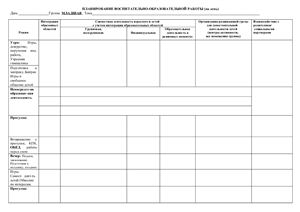 Приложение 8Педагогическая диагностикаПЕДАГОГИЧЕСКАЯ ДИАГНОСТИКА «ФИЗИЧЕСКОЕ РАЗВИТИЕ»                       1-ая младшая группа. ФГОС ДОДата проведения:_____________________________________Воспитатели: _____________________________________________________________________________________________Условные обозначения:Проявлени  е:не сформирован (с иний);             находится в стадии формирования (зеленый);          сформирован (красный)Примечание:показатель "сформирован" означает, что показатель устойчив, не зависит от особенностей ситуации, присутствия или отсутствия взрослого, других детей, настроения ребенка, успешности или не успешности предыдущей деятельности и т. д.показатель "находится в стадии формирования" означает, что показатель периодически проявляется и его проявление зависит от особенностей ситуации, наличия контроля со стороны взрослого, настроения ребенка и т. д. показатель "не сформирован" означает, что показатель проявляется крайне редко и его появление носит случайный характер  Аналитическая справка по результатам педагогической диагностики           по образовательной области «Физическое развитие»  Цель: - индивидуализации образования по физическому развитию (в том числе поддержка ребенка, построение его образовательной траектории его развития);-  оптимизация работы с группой детей по физическому развитию.Методика: при проведении педагогической диагностики были использованы низко формализованные методы: наблюдение (в игровых ситуациях, в ходе режимных моментов, на непосредственно организованной деятельности) Результаты диагностирования: эффективность педагогических действий составила -       %, показатель "сформирован"- %; показатель "находится в стадии формирования"- % ; показатель " не сформирован"- % Физическая культура -     %;  показатель "сформирован"- %; показатель "находится в стадии формирования"-  ; показатель "не сформирован"- % Формирование начальных представлений о здоровом образе жизни-        %.  показатель "сформирован"- %; показатель "находится в стадии формирования"- %;  показатель " не сформирован"- %Выявленные проблемы: ________________________________________________________________________________________________________________________________________________________________________________________________________________________________________________________________Причины: ________________________________________________________________________________________________________________________________________________________________________________________________________________________________________________________________Перспективы оптимизации группы по физическому развитию:________________________________________________________________________________________________________________________________________________________________________________________________________________________________________________________________Разработать индивидуальные образовательные маршруты по физическому развитию воспитанников________________________________________________________________________________________________________________________________________________________________________________________________________________________________________________________________ПЕДАГОГИЧЕСКАЯ ДИАГНОСТИКА «СОЦИАЛЬНО-КОММУНИКАТИВНОЕ РАЗВИТИЕ».1-ая младшая группа. ФГОС ДО Дата проведения: _________________________Воспитатели______________________________________________________________________________________________Условные обозначения:Проявление:         не сформирован;               находится в стадии формирования ;        сформированПримечание:показатель "сформирован" означает, что показатель устойчив, не зависит от особенностей ситуации, присутствия или отсутствия взрослого, других детей, настроения ребенка, успешности или не успешности предыдущей деятельности и т. д.показатель "находится в стадии формирования" означает, что показатель периодически проявляется и его проявление зависит от особенностей ситуации, наличия контроля со стороны взрослого, настроения ребенка и т. д. показатель "не сформирован" означает, что показатель проявляется крайне редко и его появление носит случайный характерАналитическая справка по результатам педагогической диагностики                                        по образовательной области «Социально-коммуникативное развитие»  Цель: - индивидуализации образования по социально-коммуникативному развитию (в том числе поддержка ребенка, построение его образовательной траектории его развития);-  оптимизация работы с группой детей по социально-коммуникативному развитию.Методика: при проведении педагогической диагностики были использованы низко формализованные методы: наблюдение (в игровых ситуациях, в ходе режимных моментов, на непосредственно организованной деятельности) Результаты диагностирования: эффективность педагогических действий составила -       %, показатель "сформирован"-    %; показатель "находится в стадии формирования"-     % ; показатель " не сформирован"-     % Социализация, развитие общения, нравственное воспитание –     %. показатель "сформирован"-       %; показатель "находится в стадии формирования"-         % ; показатель " не сформирован"-        % Ребенок в семье и сообществе -      % показатель "сформирован"-      %; показатель "находится в стадии формирования"-         % ; показатель " не сформирован"-       % Самообслуживание, самостоятельность, трудовое воспитание –      % , показатель "сформирован"-       %; показатель "находится в стадии формирования"-       % ; показатель " не сформирован"-      % Формирование основ безопасности –      % показатель "сформирован"-      %; показатель "находится в стадии формирования"-      % ; показатель " не сформирован"-      % Выявленные проблемы: ___________________________________________________________________________________________________________Причины: _____________________________________________________________________________________________________________Перспективы оптимизации группы детей по социально-коммуникативному развитию:___________________________________________________________________________________________________________________________________________Разработать индивидуальные образовательные маршруты воспитанников:_______________________________________________________________________________________________ПЕДАГОГИЧЕСКАЯ ДИАГНОСТИКА «ХУДОЖЕСТВЕННО-ЭСТЕТИЧЕСКОЕ РАЗВИТИЕ».1-ая младшая группа. ФГОС ДО Дата проведения: ______________________________Воспитатели_________________________________________________________________________________________Условные обозначения:Проявление:         не сформирован;               находится в стадии формирования ;        сформированПримечание:показатель "сформирован" означает, что показатель устойчив, не зависит от особенностей ситуации, присутствия или отсутствия взрослого, других детей, настроения ребенка, успешности или не успешности предыдущей деятельности и т. д.показатель "находится в стадии формирования" означает, что показатель периодически проявляется и его проявление зависит от особенностей ситуации, наличия контроля со стороны взрослого, настроения ребенка и т. д. показатель "не сформирован" означает, что показатель проявляется крайне редко и его появление носит случайный характерАналитическая справка по результатам педагогической диагностики                                        по образовательной области «Художественно-эстетическое развитие»  Цель: - индивидуализации образования по художественно-эстетическому  развитию (в том числе поддержка ребенка, построение его образовательной траектории его развития);-  оптимизация работы с группой детей по художественно-эстетическому  развитию.Методика: при проведении педагогической диагностики были использованы низко формализованные методы: наблюдение (в игровых ситуациях, в ходе режимных моментов, на непосредственно организованной деятельности) Результаты диагностирования: эффективность педагогических действий составила -      %, показатель "сформирован"-    %; показатель "находится в стадии формирования"-     % ; показатель " не сформирован"-      % Приобщение к искусству-      % , показатель "сформирован"-     %; показатель "находится в стадии формирования"-       % ; показатель " не сформирован"-         %                                                                                                                       Изобразительная деятельность -      %, показатель "сформирован"-       %; показатель "находится в стадии формирования"-       % ; показатель " не сформирован"-      % Конструктивно-модельная деятельность –      % показатель "сформирован"-      %; показатель "находится в стадии формирования"-      % ; показатель " не сформирован"-      %Музыкальная деятельность –      %, показатель "сформирован"-      %; показатель "находится в стадии формирования"-      % ; показатель " не сформирован"-      % Выявленные проблемы: ________________________________________________________________________________________________________________________________Причины: ________________________________________________________________________________________________________________________________Перспективы оптимизации группы по художественно-эстетическому развитию:________________________________________________________________________________________________________________________________Разработать индивидуальные образовательные маршруты воспитанников:________________________________________________________________________________________________________________________________ПЕДАГОГИЧЕСКАЯ ДИАГНОСТИКА «ПОЗНАВАТЕЛЬНОЕ РАЗВИТИЕ».1-ая младшая группа. ФГОС ДОДата проведения:_______________________________Воспитатели____________________________________________________________________________________________Условные обозначения:Проявление:         не сформирован (синий);               находится в стадии формирования  (зеленый);        сформирован (красный)Примечание:показатель "сформирован" означает, что показатель устойчив, не зависит от особенностей ситуации, присутствия или отсутствия взрослого, других детей, настроения ребенка, успешности или не успешности предыдущей деятельности и т. д.показатель "находится в стадии формирования" означает, что показатель периодически проявляется и его проявление зависит от особенностей ситуации, наличия контроля со стороны взрослого, настроения ребенка и т. д. показатель "не сформирован" означает, что показатель проявляется крайне редко и его появление носит случайный характерАналитическая справка по результатам педагогической диагностики                                        по образовательной области «Познавательное развитие»  Цель: - индивидуализации образования по познавательному  развитию (в том числе поддержка ребенка, построение его образовательной траектории его развития);-  оптимизация работы с группой детей по познавательному  развитию.Методика: при проведении педагогической диагностики были использованы низко формализованные методы: наблюдение (в игровых ситуациях, в ходе режимных моментов, на непосредственно организованной деятельности) Результаты диагностирования: эффективность педагогических действий составила -      %, показатель "сформирован"-     %; показатель "находится в стадии формирования"-    % ; показатель " не сформирован"-      % Формирование элементарных математических представлений -    %. показатель "сформирован"-       %; показатель "находится в стадии формирования"-       % ; показатель " не сформирован"-     %                                                                                                                                                  Развитие познавательно-исследовательской деятельности -      %  , показатель "сформирован"-        %; показатель "находится в стадии формирования"-       % ; показатель " не сформирован"-     % Ознакомление с предметным окружением –      %, показатель "сформирован"-     %; показатель "находится в стадии формирования"-    % ; показатель " не сформирован"-    % Ознакомление с миром природы –      %, показатель "сформирован"-       %; показатель "находится в стадии формирования"-      % ; показатель " не сформирован"-      % Ознакомление с миром природы –     %, показатель "сформирован"-     %; показатель "находится в стадии формирования"-      % ; показатель " не сформирован"-     % Выявленные проблемы: ________________________________________________________________________________________________________________________________Причины: ________________________________________________________________________________________________________________________________Перспективы оптимизации группы детей по познавательному развитию:________________________________________________________________________________________________________________________________Разработать индивидуальные образовательные маршруты воспитанников:________________________________________________________________________________________________________________________________ПЕДАГОГИЧЕСКАЯ ДИАГНОСТИКА «РЕЧЕВОЕ  РАЗВИТИЕ». 1-ая младшая группа. ФГОС ДОДата проведения: _______________________________Воспитатели________________________________________________________________________________________Условные обозначения:Проявление:         не сформирован;               находится в стадии формирования ;        сформированПримечание:показатель "сформирован" означает, что показатель устойчив, не зависит от особенностей ситуации, присутствия или отсутствия взрослого, других детей, настроения ребенка, успешности или не успешности предыдущей деятельности и т. д.показатель "находится в стадии формирования" означает, что показатель периодически проявляется и его проявление зависит от особенностей ситуации, наличия контроля со стороны взрослого, настроения ребенка и т. д. показатель "не сформирован" означает, что показатель проявляется крайне редко и его появление носит случайный характерАналитическая справка по результатам педагогической диагностики                                        по образовательной области «Речевое развитие»  Цель: - индивидуализации образования по речевому развитию (в том числе поддержка ребенка, построение его образовательной траектории его развития);-  оптимизация работы с группой детей по речевому  развитию.Методика: при проведении педагогической диагностики были использованы низко формализованные методы: наблюдение (в игровых ситуациях, в ходе режимных моментов, на непосредственно организованной деятельности) Результаты диагностирования: эффективность педагогических действий составила -     %: показатель "сформирован"-     %; показатель "находится в стадии формирования"-     % ; показатель " не сформирован"-     % Художественная литература -     %, показатель "сформирован"-      %; показатель "находится в стадии формирования"-        % ; показатель " не сформирован"-        % Развитие речи -      % , показатель "сформирован"-       %; показатель "находится в стадии формирования"-        % ; показатель " не сформирован"-       %Выявленные проблемы: ________________________________________________________________________________________________________________________________________________________________________________________________________________________________________________________________Причины: ________________________________________________________________________________________________________________________________________________________________________________________________________________________________________________________________Перспективы оптимизации группы детей по речевому развитию:________________________________________________________________________________________________________________________________________________________________________________________________________________________________________________________________Разработать индивидуальные образовательные маршруты воспитанников:__________________________________________________________________________________________________________________________________________________________________________________________________________________________________________________________Приложение 8Социальный паспорт№ п/пСодержаниеСодержание1. Целевой раздел1. Целевой раздел1. Целевой раздел1. Целевой раздел1.1.Пояснительная запискаПояснительная записка1.1.1.Цель и задачи рабочей ПрограммыЦель и задачи рабочей Программы1.1.2.Принципы и подходы к формированию рабочей ПрограммыПринципы и подходы к формированию рабочей Программы1.2.Планируемые результаты освоения ПрограммыПланируемые результаты освоения Программы1.2.Целевые ориентиры в дошкольном возрастеЦелевые ориентиры в дошкольном возрасте1.3.Развивающие оценивание качества образовательной деятельности по ПрограммеРазвивающие оценивание качества образовательной деятельности по Программе1.4.Характеристика особенностей развития детей младшего возрастаХарактеристика особенностей развития детей младшего возраста2. Содержательный раздел2. Содержательный раздел2. Содержательный раздел2. Содержательный раздел2.1. Описание образовательной деятельности в соответствии с направлениями развития ребенка, представленными в 5 образовательных областях Описание образовательной деятельности в соответствии с направлениями развития ребенка, представленными в 5 образовательных областях2.1.1. Социально-коммуникативное развитие                  Социально-коммуникативное развитие                  2.1.2. Познавательное развитиеПознавательное развитие2.1.3Речевое развитие:Развитие речиЧтение художественной литературыЧасть, формируемая участниками образовательных отношенийРазвитие мелкой моторики как …..Речевое развитие:Развитие речиЧтение художественной литературыЧасть, формируемая участниками образовательных отношенийРазвитие мелкой моторики как …..2.1.4.Художественное – эстетическое развитиеХудожественное – эстетическое развитие2.1.5.Физическое развитиеФизическое развитие2.2.Взаимодействие взрослых с детьмиВзаимодействие взрослых с детьми2.3.Описание вариативные формы, способы, методы и средства реализации Рабочей программы дошкольного образования с учетом возрастных и индивидуальных особенностей воспитанниковОписание вариативные формы, способы, методы и средства реализации Рабочей программы дошкольного образования с учетом возрастных и индивидуальных особенностей воспитанников2.4.Особенности взаимодействия педагогического коллектива с семьями воспитанниковОсобенности взаимодействия педагогического коллектива с семьями воспитанников2.5.Особенности образовательной деятельности разных видов и культурных практикОсобенности образовательной деятельности разных видов и культурных практик2.6.Способы и направления поддержки детской инициативыСпособы и направления поддержки детской инициативы2.7.Иные характеристики содержания Рабочей программы дошкольного образованияИные характеристики содержания Рабочей программы дошкольного образования3.Организационный раздел3.Организационный раздел3.Организационный раздел3.Организационный раздел3.1. Организационно-педагогические условия реализации ПрограммыОрганизационно-педагогические условия реализации Программы3.1.1.Режим дня и распорядок- Режим дня- Сетка непосредственно-образовательной деятельности- Модель организации совместной деятельности воспитателя с воспитанниками - Проектирование воспитательно-образовательного процесса на прогулкахРежим дня и распорядок- Режим дня- Сетка непосредственно-образовательной деятельности- Модель организации совместной деятельности воспитателя с воспитанниками - Проектирование воспитательно-образовательного процесса на прогулках3.1.2.Материально-техническое обеспечение Рабочей программы дошкольного образованияМатериально-техническое обеспечение Рабочей программы дошкольного образования3.1 3.Особенности традиционных событий, праздников, мероприятийОсобенности традиционных событий, праздников, мероприятий3.1.4.Особенности организации развивающей предметно-пространственной средыОсобенности организации развивающей предметно-пространственной среды3.1.5.Перечень методической литературы, обеспечивающей  реализацию образовательной деятельности в группе раннего возраста.Перечень методической литературы, обеспечивающей  реализацию образовательной деятельности в группе раннего возраста.Краткая презентация программыКраткая презентация программы                                                                     Приложение                                                                     Приложение                                                                     Приложение                                                                     Приложение1.Перспективно-тематическое планирование содержания непосредственно-образовательной деятельности в группе раннего возраста -1-я младшая группа              Перспективно-тематическое планирование содержания непосредственно-образовательной деятельности в группе раннего возраста -1-я младшая группа              2.Комплексное планирование «Здоровье»Комплексное планирование «Здоровье»3.Комплексное планирование по развитию мелкой моторики для всех областей «Весёлые пальчики»Комплексное планирование по развитию мелкой моторики для всех областей «Весёлые пальчики»4.4.План работы с родителями в первой младшей группе на учебный год5.5.Планирование работы с детьми в группе: «Культурно –досуговая деятельность»6.6.Планирование воспитательно-образовательной работы на месяц7.7.Педагогическая диагностика8.8.Социальный паспорт Достижения ребенка («Что нас радует»)Вызывает озабоченность и требует совместных усилий педагогов и родителейребенок положительно настроен, охотно посещает детский сад, относится с доверием к воспитателям, общается, участвует в совместных действиях с воспитателем, переносит показанные игровые действия в самостоятельные игры;эмоционально откликается на игру, предложенную взрослым, подражает его действиям, принимает игровую задачу;  ребенок дружелюбен, доброжелателен к сверстникам, с интересом участвует в общих играх и делах совместно с воспитателем и детьми;ребенок строит сюжет из нескольких связанных по смыслу действий, принимает (иногда называет) свою игровую роль, выполняет игровые действия в соответствии с ролью;охотно общается с воспитателем и с детьми, вступает в игровое взаимодействие;малыш активен в выполнении действий самообслуживания, стремится к оказанию помощи другим детям.ребенок проявляет недоверие к окружающим, избегает общения, речь развита слабо;игровые действия с игрушкой кратковременны, быстро теряет интерес к своей игре, отнимает игрушки у детей, занятых игрой;общее эмоциональное состояние ребенка неустойчиво: спокойное состояние чередуется с плаксивостью, отдельными негативными проявлениями по отношению к сверстникам или взрослым;игровые действия воспитателя в самостоятельной игре воспроизводит частично; игровые действия однообразны; предметами-аместителями пользуется только по предложению воспитателя;выполняет некоторые действия самообслуживания, но только совместно или по предложению взрослого;наблюдение за взрослыми сверстниками не вызывает у ребенка интереса.Общее количество  образовательных ситуаций в годКоличество образовательных ситуаций в неделюДлительность  образовательной ситуацииФорма организации образовательного процесса36110 минутГрупповая в режимных моментахДостижения ребенка («Что нас радует»)Вызывает озабоченность и требует совместных усилий педагогов и родителейребенок с интересом и удовольствием действует со взрослым и самостоятельно с предметами, дидактическими игрушками и материалами;успешно выделяет и учитывает цвет, форму, величину, фактуру и другие признаки предметов и явлений при выполнении ряда практических действий;группирует в соответствии с образцом предметы по цвету, форме, величине и другим свойствам при выборе из четырёх разновидностей;активно использует «опредмеченные» слова-названия для обозначения формы;начинает пользоваться общепринятыми словами-названиями цвета, часто еще в отрыве от конкретного предмета (синим он может называть и жёлтый, и зелёный предмет);проявляет активность и интересуется животными ближайшего природного окружения, замечает цветущие растения, явления природы;по показу воспитателя обследует объекты природы, использует  разнообразные обследовательские действия.ребенок пассивен в играх с предметами разной формы, размера, не пользуется действиями, показывающими увеличение или уменьшение, сопоставление, сравнение, выполняет аналогичное только в совместной со взрослым игре;в основном раскладывает, перекладывает предметы безрезультатно, словами, обозначающими название форм, размеров, чисел не пользуется;у ребенка отсутствует интерес к действиям с предметами и дидактическими игрушками как вместе со взрослым, так и самостоятельно;малыш неспособен найти по образцу такой же предмет, составить группу из предметов по свойству;у ребенка отсутствует стремление учитывать свойства предметов в продуктивной деятельности;малыш не понимает слов, обозначающих основные свойства =-----и результаты сравнения предметов по свойству;равнодушен к природным объектам;у ребенка недостаточно развиты обследовательские умения и поисковые действия.Общее количество образовательных ситуаций в годКоличество образовательных ситуаций в неделюДлительностьобразовательной ситуацииФорма организации образовательного процесса36110 минутГрупповая Достижения ребенка («Что нас радует»)Вызывает озабоченность и требует совместных усилий педагогов и родителейребенок активен и инициативен в речевых контактах с воспитателем и детьми;проявляет интерес и доброжелательность в общении со сверстниками. Легко понимает речь взрослого на наглядной основе и без наглядности, использует в разговоре форму простого предложения из 4-х и более слов, правильно оформляет его;самостоятельно использует форму приветствия, прощания, просьбы и благодарности.ребенок не проявляет интереса к общению: в общении с воспитателем недоверчив и насторожен, в общении со сверстниками недоброжелателен или замкнут;понимает речь только на наглядной основе, нуждается в повторении обращенной к нему речи;отвечает на вопросы преимущественно жестом или использованием упрощенных слов;самостоятельно вступает в речевой контакт только с воспитателем;элементарные формулы речевого этикета (приветствия, прощания, просьбы и благодарности) использует фрагментарно, только по напоминанию взрослого.Общее количество  образовательных ситуаций в годКоличество образовательных ситуаций в неделюДлительность  образовательной ситуацииФорма организации образовательного процесса36110 минутГрупповая, в режимных моментахДостижения ребенка («Что нас радует»)Вызывает озабоченность и требует совместных усилий педагогов и родителейРебенок с интересом включается в образовательные ситуации эстетической направленности: рисовать, лепить или «поиграть» с игрушками (народных промыслов);любит заниматься изобразительной деятельностью совместно со взрослым;эмоционально воспринимает красоту окружающего мира: яркие контрастные цвета, интересные узоры, нарядные игрушки;узнает в иллюстрациях и в предметах народных промыслов изображения (люди, животные), различает некоторые предметы народных промыслов;знает названия некоторых изобразительных материалов и инструментов, понимает, что карандашами и красками можно рисовать, из глины лепить;различает проявления свойств предметов (только 1-2 цвета, 1-2  формы), выделяет их в знакомых предметах, путает название;самостоятельно оставляет след карандаша (краски) на бумаге, создает поросые изображения (головоноги, формы, линии, штрихи), научается ассоциировать (соотносить) созданные линии, фигуры с образами, «подсказанными» взрослым; называет то что изобразил;Осваивает простые действия с инструментами, в совместной со взрослым деятельности создает простые изображения.невнимательно рассматривает игрушки, предметы, иллюстрации; пытается рисовать, лепить, но при инициативе взрослого;увлекается манипулированием с инструментами, затрудняется ассоциировать (соотносить) созданные линии, фигуры с образами;теряет замысел в процессе выполнения работы;недостаточно хорошо (согласно возрасту) развита мелкая моторика, координация руки и зрения;ребенок неуверенно выполняет формообразующие движения; наблюдается неестественность позы, «зажатость» (напряженность) руки при деятельности;испытывает затруднения в совместной со взрослым деятельности (сотворчестве): не умеет «приглашать» взрослого к совместной изобразительной деятельности, не следить за действиями взрослого, непринимает игрового подтекста ситуации.Общее количество  образовательных ситуаций в годКоличество образовательных ситуаций в неделюДлительность  образовательной ситуацииФорма организации образовательного процесса72210 минутГрупповаяДостижения ребенка («Что нас радует»)Вызывает озабоченность и требует совместных усилий педагогов и родителейребенок интересуется разнообразными физическими упражнениями, действиями с физкультурными пособиями (погремушками, ленточками, кубиками, мячами и др.);при выполнении упражнений демонстрирует достаточную координацию движений, быстро реагирует на сигналы;с большим желанием вступает в общение с воспитателем и другими детьми при выполнении игровых физических упражнений и в подвижных играх, проявляет инициативность;стремится к самостоятельности в двигательной деятельности, избирателен по отношению к некоторым двигательным действиям;переносит освоенные простые новые движения в самостоятельную двигательную деятельность.малыш не интересуется разнообразными физическими упражнениями, действиями с разными физкультурными пособиями (погремушками, ленточками, кубиками, мячами и др.;ребенок без особого желания вступает в общение с воспитателем и другими детьми при выполнении игровых физических упражнений и в подвижных играх, не инициативен;малыш не самостоятелен в двигательной деятельности, не стремится к получению положительного результата в двигательной деятельности;в контрольной диагностике его результаты ниже возможных минимальных.Общее количество  образовательных ситуаций в годКоличество образовательных ситуаций в неделюДлительность  образовательной ситуацииФорма организации образовательного процесса72210 минутГрупповаяОбразовательные областиВиды детской деятельностиФормы образовательной деятельности«Физическоеразвитие»двигательная,коммуникативная,познавательно-исследовательская, игровая,музыкальнаяподвижные игры, игровые упражнения, спортивные игры и упражнения, двигательнаяактивность на прогулке, физкультурные занятия,гимнастика, физкультминутки, игры-имитации, физкультурные досуги и праздники, эстафеты,соревнования, дни здоровья, туристические прогулки, экскурсии, реализация проектов«Социально-коммуникативноеразвитие»игровая, двигательная,коммуникативная, трудовая,познавательно-исследовательская,музыкальная, изобразительная,восприятие художественнойлитературыбеседы, досуги, праздники и развлечения, игровые проблемные ситуации, рисование,рассматривание картин и иллюстраций, заучивание стихотворений, слушание иобсуждение художественных произведений, обсуждение мультфильмов и телепередач,изготовление сувениров и подарков, реализация проектов«Познавательноеразвитие»познавательно-исследовательская, игровая,восприятие художественнойлитературы, двигательная,коммуникативная,конструктивная, трудовая,музыкальная, изобразительнаянаблюдения, экскурсии, эксперименты и опыты, беседы, коллекционирование, дидактические и развивающие игры, рассматривание картин ииллюстраций, заучивание стихов, слушание и обсуждение художественных произведений,моделирование, сооружение построек, создание макетов, изготовление поделок, викторины, реализация проектовРечевое развитие»«коммуникативная,познавательно-исследовательская, игровая,восприятие художественнойлитературы, музыкальная,изобразительная, трудовая, двигательнаябеседы, игровые проблемные ситуации, творческие, дидактические и подвижные игры,рассматривание картин и иллюстраций, слушание художественных произведений,театрализация, составление и отгадывание загадок, досуги, праздники и развлечения«Художественно-эстетическое развитие»изобразительная,познавательно-исследовательская, восприятиехудожественной литературы,музыкальнаярисование, лепка, слушание художественных произведений, рассматривание картин ииллюстраций, заучивание стихов, театрализацияНазвание   методаОпределение методаРекомендация по их применениюМетоды по источнику знанийМетоды по источнику знанийМетоды по источнику знанийСловесныеСловесные методы подразделяются на следующие виды: рассказ, объяснение, беседа.Словесные методы позволяют в кратчайший срок передать информацию детям.НаглядныеПод наглядными методами образования понимаются такие методы, при которых ребенок получает информацию, с помощью наглядных пособий и технических средств. Наглядные методы используются во взаимосвязи со словесными и практическими методами обучения. Наглядные методы образования условно можно подразделить на две большие группы: метод иллюстраций и метод демонстраций. пособий: плакатов, картин, зарисовок на доске и пр.Метод иллюстраций предполагает показ детям иллюстративных. Метод демонстраций связан с показом мульфильмов, диафильмов и др. Такое подразделение средств наглядности на иллюстративные идемонстрационные является условным. Оно не исключает возможности отнесения отдельных средств наглядности как к группе иллюстративных, так и демонстрационных. В современных условиях особое внимание уделяется применению такого средства наглядности, как компьютер индивидуального пользования. Компьютеры дают возможность воспитателю моделировать определенные процессы и ситуации, выбирать из ряда возможных решений оптимальные по определенным критериям, т.е. значительно расширяют возможности наглядных методов в образовательном процессе при реализации ПООП дошкольного образования.ПрактическиеПрактические методы обучения основаны на практической деятельности детей и формируют практические умения и навыки.Выполнение практических заданий проводится после знакомства детей с тем или иным содержанием и носят обобщающий характер. Упражнения могут проводиться не только в организованной образовательной деятельности, но и в самостоятельной деятельности.                                             Методы по характеру образовательной деятельности детей                                             Методы по характеру образовательной деятельности детей                                             Методы по характеру образовательной деятельности детейИнформационно - рецептивныйВоспитатель сообщает детям готовую информацию, а они ее воспринимают, осознают и фиксируют в памяти.Один из наиболее экономных способов передачи информации. Однако при использовании этого метода обучения не формируются умения и навыки пользоваться полученными знаниями.РепродуктивныйСуть метода состоит в многократном повторении способа деятельности по заданию воспитателя.Деятельность воспитателя заключается в разработке и сообщении образца, а деятельность детей – в выполнении действий по образцуПроблемное изложениеВоспитатель ставит перед детьми проблему – сложный теоретический или практический вопрос, требующий исследования, разрешения, и сам показывает путь ее решения, вскрывая возникающие.Дети следят за логикой решения проблемы, получая эталон научного мышления и познания, образец культуры развертывания познавательных действий.2 противоречия. Назначение этого метода – показать образцы научного познания, научного решения проблем.Частично - поисковыйСуть его состоит в том, что воспитатель расчленяет проблемную задачу на подпроблемы, а дети осуществляют отдельные шаги поиска ее решения.Каждый шаг предполагает творческую деятельность, но целостное решение проблемы пока отсутствует.ИсследовательскийЭтот метод призван обеспечить творческое применение знаний.В процессе образовательной деятельности дети овладевают методами познания, так формируется их опыт поисково- исследовательской деятельностиАктивные методыАктивные методы предоставляют дошкольникам возможность обучаться на собственном опыте, приобретать разнообразный субъективный опыт. Активные методы обучения предполагают использование в образовательном процессе определенной последовательности выполнения заданий: начиная с анализа и оценки конкретных ситуаций, дидактическим играм.Активные методы должны применяться по мере их усложнения. В группу активных методов образования входят дидактические игры – специально разработанные игры, моделирующие реальность и приспособленные для целей обучения. Режимные моментыВремя Утренний приём (совместная деятельность, индивидуальная работа)7.00 – 7.40 Совместная деятельность педагога и детей  (игры, общение)7.40 – 8.10 Утренняя гимнастика8.10 – 8.15 Самостоятельная деятельность (гигиенические процедуры)8.15 – 8.20 Завтрак8.20-8.40 Самостоятельная деятельность (гигиенические процедуры, игры, общение)8.40 – 9.00 - Непосредственно образовательная деятельность9.00 – 9.10 1 подгруппа - Самостоятельная деятельность (игры, общение)9.00 – 9.20 2 подгруппа - Непосредственно образовательная деятельность9.20 – 9.30 2 подгруппа - Самостоятельная деятельность (игры, общение)9.10 – 9.30 1 подгруппа Самостоятельная деятельность (гигиенические процедуры, игры, подготовка к прогулке)9.30 – 10.00 Прогулка10.00 – 11.30 Самостоятельная деятельность (раздевание, гигиенические процедуры)11.30 – 11.45 Обед11.45 – 12.10 Самостоятельная деятельность (гигиенические процедуры, подготовка ко сну)12.10 – 12.20 Сон12.20 – 15.20 Постепенный подъем, гимнастика на пробуждение, гигиеничнские процедуры, одевание15.20 – 15.30 Полдник15.30 Самостоятельная деятельность , гигиенические процедуры15.35 – 15.40 - Непосредственно образовательная деятельность15.40 – 15.481 подгруппа- Самостоятельная деятельность (игры, общение)15.40 – 16.002 подгруппа- Непосредственно образовательная деятельность16.00 – 16.082 подгруппа- Самостоятельная деятельность (игры, общение)16.00 – 16.101 подгруппаСовместная деятельность педагога и детей,  самостоятельная деятельность детей (игры, общение)16.10 – 16.55Самостоятельная деятельность (гигиенические процедуры, игры, общение)16.55 – 17.05Ужин17.05-17.20Самостоятельная деятельность (гигиенические процедуры, подготовка к прогулке)17.20 – 17.30Прогулка, игры, уход домой17.30 – 19.00 Режимные моментыВремя Утренний приём (совместная деятельность, индивидуальная работа)7.00 – 7.40 Совместная деятельность педагога и детей (игры, общение)7.40 – 8.10 Утренняя гимнастика8.10 – 8.15 Самостоятельная деятельность (гигиенические процедуры)8.15 – 8.20 Завтрак8.20-8.40 Самостоятельная деятельность (гигиенические процедуры)8.40 – 8.50 Самостоятельная деятельность (игры, общение, подготовка к прогулке, выход на  прогулку)8.50 – 9.00 Прогулка (игры, наблюдения, солнечные и воздушные ванны) Совместная образовательная деятельность педагога и детей на прогулке. Самостоятельная деятельность детей.9.00 – 11.30 Самостоятельная деятельность (раздевание, гигиенические процедуры)11.30 – 11.50 Обед11.50-12.10 Самостоятельная деятельность (гигиенические процедуры, подготовка ко сну)12.10 – 12.20 Сон12. 20– 15.20 Постепенный подъем, гимнастика на пробуждение15.20 – 15.30 Самостоятельная деятельность (гигиенические процедуры, одевание)15.30 – 15.40 Полдник15.40 Самостоятельная деятельность (гигиенические процедуры, подготовка к прогулке, выход на прогулку)15.40 – 15.50 Прогулка (игры, наблюдения, солнечные и воздушные ванны)15.50 – 16.50 Самостоятельная деятельность (раздевание, гигиенические процедуры)16.50 – 17.00 Ужин17.00-17.20 Самостоятельная деятельность (гигиенические процедуры, подготовка к прогулке)17.20 – 17.30 Прогулка, игры, уход домой17.30 – 19.00Понедельник9.00 – 9.10 9.20 – 9.309.40 – 9.50   ХЭР.  Рисование/ Лепка     ФР. Физическая культураВторник9.00 – 9.10   9.30 – 9.40             ПР.Познавательно-исследовательская деятельность в социальном мире/природном миреФР.  Физическая культураСреда9.00 – 9.10  9.30 – 9.40  Р/Р.  Развитие речи. МузыкаЧетверг9.00 – 9.10   9.20 – 9.30  ПР.  Математика + Развитие сенсорной культурыФР .Физическая культура   Пятница9.00 – 9.10    9.20 – 9.30                  9.40 – 9.50       МузыкаХЭР/ПР. Аппликация/Конструирование  Утро1Ситуативная беседа Утро2Индивидуальная работа Утро3Утренняя  гимнастикаУтро4Трудовая деятельность Утро5Игровая деятельность 6Самостоятельная  деятельность  НОДНОДНОД          Прогулка1Наблюдение           Прогулка2Подвижные  игры           Прогулка3Сюжетно  - ролевая  игра           Прогулка4Индивидуальная работа           Прогулка5Трудовая деятельность            Прогулка6Самостоятельная деятельность           Прогулка7Дидактические  игры (словесные) (по различным видам деятельности)  Вторая половина дня1Гимнастика  пробуждения.Вторая половина дня2Чтение   художественной литературы  Вторая половина дня3Трудовая деятельность Вторая половина дня4Занятие по интересам Вторая половина дня5Индивидуальная работа6Самостоятельная  деятельность  7Подвижные  игры 8Дидактические  игры  (по различным видам деятельности)  9Работа с родителями (консультации, индивид беседы, папки передвижки, наглядная информация)Виды деятельности Содержание предметно-развивающей, игровой средыИгровая деятельность:- сюжетно-образныеигрушки- кукольный уголок- игровое оборудованиедля сюжетно-ролевыхигрКукольный уголок: гостиная комната (для игровых действий, игры с куклами): стол, стулья, мягкая мебель.Атрибутика для создания интерьера: полный сервиз столовой и чайной посуды, соразмерной по величине кукол, телефон, часы, картины с героями из сказок, (1-2) на уровне роста детей, торшер, фотоальбомы и т.п.Куклы: с подвижными частями тела, изображающие мальчиков и девочек, узнаваемых по одежде и прическе; имитирующие ребенка - младенца (голыш); дидактическая кукла с полным набором верхней одежды и белья. Животные и их детеныши, выполненные в реалистическом образе из разного материала, мягко набивные детеныши животных могут быть имитированы под ребенка (одеты в платье, шапочку и т.д.). Коляски для кукол.Гостиная совмещена рядом с уголком «Ряженья» (для одевания на себя) - используется стойка, одежда на плечиках, можно сундучок, расписанный в народном стиле, зеркало (в рост или в полроста ребенка). Аксессуары сказочных персонажей, шапочки, элементы профессиональной одежды, рисунки и игровые трафареты на ленточках, рисунки-эмблемы на ободочках, узорчатые цветные воротники, различные юбки, платья, фартучки, кофточки, бусы изразличных материалов (но не опасных для жизни и здоровья ребенка),ленты, косынки и т.д. Этот уголок наполняется в течение всего года.С уголком «Ряженья» рационально расположена.Парикмахерская (для игровых действий, игры с куклами): трюмо с зеркалом, расчески, щетки (из картона, фанеры, линолеума), игрушечные наборы для парикмахерских.Спальня (для игровых действий, игры с куклами): кроватки разных размеров (3-4) с постельными принадлежностями по размеру кровати (матрац, простыня, одеяло, пододеяльник, подушка, покрывало - 3-4 набора), люлька-качалка с постельными принадлежностями для нее. Куклы-младенцы в конвертах. Шкаф для одежды с комплектами постельного белья, пеленки для кукол- младенцев, одежда для кукол мальчиков, девочек, наборы зимней и летней одежды.Кухня (для игровых действий, игры с куклами): кухонный стол, стулья, кран, плита, полка или шкаф для посуды, холодильник, набор кухонной посуды, элементы домашней посуды: настоящая маленькая кастрюлька, ковшик и т.д., набор овощей и фруктов. Магазин: весы; баночки, бутылочки маленьких размеров из пластика, картона, таблички с наборами продуктов, овощей, фруктов для блюд: суп, борщ, каша, компот; наборы овощей, фруктов; муляжи - продукты (булочки, пирожки): сумочки, корзиночки из разных материалов (пластмассовые, плетеные, матерчатые, плоскостные из картона, клеенчатые и т.д.).__ПознавательнаядеятельностьСюжетное конструирование (важно рациональное расположение материала). Легкий модульный материал – мягкие объемные геометрические фигуры (модули) разных цветов и размеров.Напольный конструктор (крупный строительный материал). К нему для обыгрывания: крупные транспортные игрушки – автомобили грузовые, легковые, автобусы, паровозы,электровозы, самолеты, пароходы, лодки и т.д.; сюжетные фигурки – наборы диких и домашних животных и их детеныши, птицы (зоопарк, птичий двор), рыбки, игрушечные насекомые, люди, сказочные персонажи и др.Настольный конструктор (мелкий строительный материал, ЛЕГО). К нему для обыгрывания: мелкие транспортные игрушки и сюжетные фигурки.Детям раннего возраста для самостоятельных игр надо компоновать в коробку геометрические формы вместе с материалами для обыгрывания, например: в коробке - 2 кирпичика, 3 кубика, 1призма и т.д. и тут же сюжетные фигурки, например: наборы диких, домашних животных, т.е. создаем игровые ситуации.Центр воды и песка располагается рядом с уголком природы: ведерки, лопатки, совочки, грабли, различные формочки; рыбки, черепашки, лягушки - мелкие и среднихразмеров (надувные, пластмассовые, резиновые, простые, заводные).  Для экспериментирования: сачки, формочки (замораживание), различные емкости (наливание, переливание), лодочки, камешки тяжелый - тонет, легкий - не тонет) и т.д.Уголок природы:- картины - пейзажи по времени года; цветы с характерным выделением листа, стебля, цветка;широколистные, с плотной поверхностью листа, обильно цветущие фикус, бегония, бальзамин («Огонек»), фуксия, герань, гибискус). Книжный уголок:- 3-4 экземпляра одинаковых по содержанию книг (по программе, любимые) в толстом переплете, к ним по содержанию сюжета игрушки для обыгрывания, например: читаем про мишку, к книжкам ставим игрушку – мишку;- иллюстрации (ламинированные);- сюжетные картинки.В группе имеются фотоальбомы с эмоционально выразительными фотографиями. музыкальный уголок:- театр игрушки, настольный театр, плоскостной, театр на фланелеграфе, пальчиковый театр, театр «на кеглях», «на  палочках»,«на перчатке», театр «заводных игрушек».- музыкальные игрушки (озвученные - музыкальная книжка, молоточек, волчок, погремушка, шкатулка; не озвученные игрушки - самоделки - плоскостные балалайка, пианино и т.д.);- народные игрушки;музыкальные инструменты: металлофон, бубны, барабанчик, колокольчики.Процессуальная игра:развитие символическойфункции мышленияПредметы-заместители, неоформленный материал: кубики, коробочки, крышки цветные, пузырьки, банки с завертывающейся крышкой (не стекло) разных размеров, форм; картонные, клеенчатые полоски различной длины, ширины.Сенсорное развитие:обеспечение накопленияпредставлений о форме,величине, цвете, навыковсамообслуживанияДидактические игрушки, формирующие интеллект и мелкуюмоторику: цилиндрики-вкладыши, рамки и вкладыши, пирамидки.Дидактические игры: «Лото», парные картинки, крупная пластиковая мозаика, например: «Цветы», пазлы из 3-12 частей, наборы разрезных картинок на кубиках, картинки-трафареты, развивающие игры с плоскостными геометрическими формами («Сложи цветок», «Сложи елочку», «Сложи домик с окошком (для петушка)» или «Теремок»).Дидактические игры и игрушки со шнуровками, молниями, пуговицами, кнопками, формирующие навыки самообслуживания и мелкую моторику: «Черепаха», «Краб», «Крокодил» и т.д.; шнуровки, застежки, молнии на панно, на туфельке, на игрушке.Продуктивнаядеятельность:стремление ксамовыражениюУголок изодеятельности: доска, мел; рулон простых раскатывающихся белых обоев, восковые мелки; светлая магнитная доска для рисунков детей (выставка), магнитные кнопки, бумага, карандаши.Физическое развитие:умение действоватьсамостоятельно,ориентироваться впространстве.Пространство в группе для свободного перемещения, удовлетворяющее двигательнуюпотребность ребенка.Физкультурный уголок: мягкие легкие модули, разноцветные флажки, ленточки-султанчики,легкие поролоновые шарики для метания вдаль, мячи большие, разноцветные шары дляпрокатывания, мешочки с песком для равновесия, кегли, обручСрокТема, содержание         ОсеньДень открытых дверей «Добро пожаловать»Выставка «Что нам осень подарила»Коллаж «Моя мамочка и я – лучшие друзья» (Изготовление поздравительных открыток ко Дню матери)Изготовление кормушек для птиц. Коллаж «Помоги птице зимой»Субботник «Готовимся к зиме»         ЗимаВыставка новогодних поделок «Скоро, скоро Новый год!»Мастер - класс «Новогодние букеты»Развлечение «Добрый дедушка Мороз, деткам ёлочку принес». Совместное чаепитие детей и родителей в группе.Привлечение родителей к постройке зимнего городка на участке.Выставка детских рисунков «Зимняя сказка»Коллаж «Наша армия родная» (Изготовление поздравительных открыток к 23 февраля)        ВеснаРазвлечение «Мамочку мою, очень я люблю! «Совместное чаепитие детей и родителей в группе.Коллаж «Мама – солнышко мое» (Изготовление подарков к8 марта)Выставка «Пасха»Мастер-класс для родителей «Книжки для малышек»Субботник «Пришла весна»Центр развитияОборудование и материалы, которые имеются в группеСпортивный центрДоска гладкая и ребристая;    - коврики, дорожки массажные, со следочками (для профилактики плоскостопия);палка  гимнастическая;мячи;  корзина для метания мечей;обручи; скакалка;  кегли; дуга;шнур длинный и короткий;мешочки с грузом (150-200 гр.);  мешочек с грузом большой (400 гр);ленты, флажки;кольцеброс.Центр познавательного развитиянабор геометрических фигур;объёмных геометрических тел (разного цвета и величины);набор плоскостных геометрических фигур;мозаика (разных форм и цвета, мелкая) с графическими образцами;набор кубиков;набор карточек с изображением количества;набор для экспериментирования с водой:  емкости одинакового и разного размеров (5 - 6), различной формы, мерные стаканчики, предметы из разных материалов («тонет - не тонет»);книги по математике;Материал по познавательному развитию:наборы картинок для набор группировки и обобщения (до 8 - 10 в каждой группе;наборы предметных картинок типа «лото» из 6-8 частей;набор парных картинок на соотнесение (сравнение: найди отличие (по внешнему виду),ошибки (по смыслу);наборы предметных картинок для группировки по разным признакам (2 - 3)последовательно или одновременно (назначение, цвет, величина);серии картинок (по 4 - 6) для  установления последовательности событий (сказки, литературные сюжеты, социобытовые ситуации);серии из 4 картинок «Времена года» (природная и сезонная деятельность людей);предметные и сюжетные картинки (с различной тематикой);разрезные сюжетные картинки (6 - 8 частей).Краеведческие материалы: фотографии родного края, гербарии.Центр речевого развитияДидактические наглядные материалы;предметные и сюжетные картинки и   др.книжные уголки с соответствующей возрасту  литературой;«Чудесный мешочек» с различными предметами.Игрушки для описания;Дидактические игры;Центр творчества(конструирование и ручной труд)Материалы для конструирования:конструкторы с разнообразными способами крепления деталей;строительные наборы с деталями разных форм и размеров;коробки большие и маленькие; ящички;Материалы для ручного труда:бумага разных видов (цветная, гофрированная, салфетки, картон, открытки и др.)вата, поролон, текстильные материалы (ткань, верёвочки.шнурки, ленточки и т.д.);природные материалы;инструменты: ножницы с тупыми концами;  кисть; клей.наборы цветных карандашей; наборы фломастеров; гуашь; акварель; цветные восковыекисточки  - тонкие и толстые, щетинистые, беличьи;  баночки для промывания ворса кисти от краски;бумага для рисования разного формата;салфетки из ткани, хорошо впитывающей воду, для осушения кисти; салфетки для рук;губки из поролона;пластилиндоски для лепки;стеки разной формы;розетки для клея;подносы для форм и обрезков бумаги;большие клеёнки для покрытия столов;печатки для нанесения узора;школьные мелки для рисования на доске и асфальте или линолеуме.Центр живой природыкомнатные растения (6-7видов)  с красивыми листьями различной формы, цветущие;круговая диаграмма смены времён года;изображение явлений природы (солнце, пасмурно, ветер, дождь, снег и др.) со стрелкой.Центр  сюжетно-ролевых  и др. игрОборудование для сюжетно-ролевых игр «Парикмахерская», «Больница», «Магазин» и др.атрибуты для сюжетно-ролевых игр (шапочки, бескозырки, фартуки, юбки, наборы медицинских, парикмахер-ских принадлежностей и др.);куклы крупные (35-40 см), средние (25-35 см);фигурки средней величины:  дикие и домашние животные;наборы кухонной и чайной посуды;набор овощей и фруктов;машины крупные и средние; грузовые и легковые;телефон, руль, весы, сумки, ведёрки, утюг, молоток, часы  и др.кукольные коляски;настольные игры.Музыкальный центрМузыкальные инструменты (ложки, шумовые инструменты);Карточки с изображение разных музыкальных инструментов;Музыкально-дидактические игры.ТемаСодержаниеГигиенаИгра-экспериментирование «Грязные и чистые руки»Игра «Мы умываемся»Дидактическая игра «Умоем куклу Таню» Дидактическая игра «Мы купаем куклу Таню» Игра-экспериментирование «Мокрые рукава и полотенце»Потешки Игра – этюд «Я сама»Прием пищиДидактическая игра  «Мы едим» Дидактическая игра «Накормим куклу Машу» Игра – этюд «Вкусная каша» Потешки ОпрятностьДидактическая игра «Каждой вещи свое место» Дидактическая игра «Оденемся на прогулку» Дидактическая игра «Оденем куклу Таню на прогулку» Дидактическая игра «Застегни и зашнуруй» Дидактическая игра «Кукла хочет спать» Дидактическая игра «Хитрые башмачки» Хороводная игра «Наши дети кружочком стоят, а в карманах платочки лежат» Потешки Бережное отношение к вещам и игрушкам      Дидактическая игра «Мы убираем игрушки» Дидактическая игра «Уложим куклу Машу спать» Дидактическая игра «Кукла Маша проснулась» темасодержание«Знакомство с органами чувств «(глаза, уши, нос, руки, ноги)»Научить называть органы чувств в игровой и стихотворной форме. Использование потешек:«Ножки, ножки»,«Большие ноги шли по дороге», «Пальчик – мальчик».  стихотворений: Э.Мошковская «Приказ»,В.Берестов «Больная кукла».Дидактические игры:«Что есть у игрушки»,«Что делает девочка».Рассматривание детских фотографий.«Это — я!» (Как устроено тело человека)Дидактические игры: «Зеркало»,«Что есть у куклы».Упражнение «Покажи свой нос, глазаи т.д.»., «Спрячь ножки, глазки и т.д.»Подвижные игры (в соответствии с возрастом)Игровые ситуации «Кукла хочет кушать, чем её накормить?», «Купаем куклу», «Укладываем спать», «Успокоим куклу», «Кукла делает зарядку».Пальчиковая гимнастика.№ п/пФамилия, имя ребенкаПОКАЗАТЕЛИ / ПРОЯВЛЕНИЕПОКАЗАТЕЛИ / ПРОЯВЛЕНИЕПОКАЗАТЕЛИ / ПРОЯВЛЕНИЕПОКАЗАТЕЛИ / ПРОЯВЛЕНИЕПОКАЗАТЕЛИ / ПРОЯВЛЕНИЕПОКАЗАТЕЛИ / ПРОЯВЛЕНИЕ№ п/пФамилия, имя ребенкаФизическая культураФизическая культураЗдоровьеЗдоровьеЗдоровьеЗдоровье№ п/пФамилия, имя ребенкаС небольшой помощью взрослого или самостоятельно выполняет доступные возрасту гигиенические процедурыИмеет простейшие представления о значении разных органов для нормальной жизнедеятельности человекаУмеет выполнять ходьбу и бег, не наталкиваясь друг на друга, с согласованными, свободными движениями рук и ног.Умеет ползать, лазать, выполнять разнообразные действия с мячом (брать, держать, переносить, класть, бросать, катать).Умеет прыгать на двух ногах на месте, с продвижением вперед, в длину с места, отталкиваясь двумя ногамиИграет в подвижные игры с простым содержанием, несложными движениями1234Показатель сформированПоказатель в стадии формированияПоказатель не сформированЭффективность педагогических воздействий %Эффективность педагогических воздействий %№ п/пФамилия, имя ребенкаПОКАЗАТЕЛИ / ПРОЯВЛЕНИЕПОКАЗАТЕЛИ / ПРОЯВЛЕНИЕПОКАЗАТЕЛИ / ПРОЯВЛЕНИЕПОКАЗАТЕЛИ / ПРОЯВЛЕНИЕПОКАЗАТЕЛИ / ПРОЯВЛЕНИЕПОКАЗАТЕЛИ / ПРОЯВЛЕНИЕПОКАЗАТЕЛИ / ПРОЯВЛЕНИЕПОКАЗАТЕЛИ / ПРОЯВЛЕНИЕПОКАЗАТЕЛИ / ПРОЯВЛЕНИЕПОКАЗАТЕЛИ / ПРОЯВЛЕНИЕПОКАЗАТЕЛИ / ПРОЯВЛЕНИЕПОКАЗАТЕЛИ / ПРОЯВЛЕНИЕПОКАЗАТЕЛИ / ПРОЯВЛЕНИЕПОКАЗАТЕЛИ / ПРОЯВЛЕНИЕ№ п/пФамилия, имя ребенкаСоциализация, развитие общения, нравственное воспитаниеСоциализация, развитие общения, нравственное воспитаниеСоциализация, развитие общения, нравственное воспитаниеСоциализация, развитие общения, нравственное воспитаниеСоциализация, развитие общения, нравственное воспитаниеСоциализация, развитие общения, нравственное воспитаниеСоциализация, развитие общения, нравственное воспитаниеРебенок в семье и сообществеРебенок в семье и сообществеТрудовое воспитаниеФормирование основ безопасностиФормирование основ безопасностиФормирование основ безопасностиФормирование основ безопасности№ п/пФамилия, имя ребенкаОтражает в игре действия с предметами и взаимоотношения людей Объединяется со сверстниками для игры в группу из двух-трех человек,  на основе личных симпатий Делится своими впечатлениями с воспитателями, родителями В случае затруднения в игре, взаимодействии обращается за помощью к близкому взрослому Адекватно реагирует на замечания и предложения взрослого Проявляет доброжелательность, дружелюбие Делает попытки выразить сочувствие, пожалеть сверстника, обнять его, помочьИмеет элементарные представления о себеОткликается на эмоции близких людей Называет имена членов своей семьиОриентируется в помещении группы, на участке. Самостоятельно одевается и раздевается в определенной последовательности После игры, при напоминании, убирает на место игрушки и строительные материалы Соблюдает доступные ему правила безопасного поведения в быту и на улице 1234Показатель сформированПоказатель в стадии формированияПоказатель не сформированЭффективность педагогических воздействий %Эффективность педагогических воздействий %№ п/пФамилия, имя ребенкаПОКАЗАТЕЛИ / ПРОЯВЛЕНИЕПОКАЗАТЕЛИ / ПРОЯВЛЕНИЕПОКАЗАТЕЛИ / ПРОЯВЛЕНИЕПОКАЗАТЕЛИ / ПРОЯВЛЕНИЕПОКАЗАТЕЛИ / ПРОЯВЛЕНИЕПОКАЗАТЕЛИ / ПРОЯВЛЕНИЕПОКАЗАТЕЛИ / ПРОЯВЛЕНИЕПОКАЗАТЕЛИ / ПРОЯВЛЕНИЕПОКАЗАТЕЛИ / ПРОЯВЛЕНИЕПОКАЗАТЕЛИ / ПРОЯВЛЕНИЕПОКАЗАТЕЛИ / ПРОЯВЛЕНИЕПОКАЗАТЕЛИ / ПРОЯВЛЕНИЕПОКАЗАТЕЛИ / ПРОЯВЛЕНИЕПОКАЗАТЕЛИ / ПРОЯВЛЕНИЕПОКАЗАТЕЛИ / ПРОЯВЛЕНИЕПОКАЗАТЕЛИ / ПРОЯВЛЕНИЕ№ п/пФамилия, имя ребенкаПриобщен к ис-вуПриобщен к ис-вуИзобразительная деятельностьИзобразительная деятельностьИзобразительная деятельностьИзобразительная деятельностьИзобразительная деятельностьКонструктивно-модельная деятельностьКонструктивно-модельная деятельностьКонструктивно-модельная деятельностьКонструктивно-модельная деятельностьМузыкальная деятельностьМузыкальная деятельностьМузыкальная деятельностьМузыкальная деятельностьМузыкальная деятельность№ п/пФамилия, имя ребенкаРассматривает иллюстрации к произведениям детской литературыИнтересуется  народными игрушкамиПодбирает цвета, соответствующие изображаемым предметам, материалы Лепит различные предметы, состоящие из одной – трех частей, используя разнообразные приемы лепки Создает изображение предметов из готовых фигур Активен при создании индивидуальных и коллективных композиций Пользуется инструментами для творчестваЗнает и использует детали строительного материалаПри создании знакомых построек располагает кирпичики в соответствии с замыслом и/или целью постройкиИзменяет простые конструкции в длину и высоту двумя способами: надстраивая или заменяя одни детали другимиВладеет простыми способами конструирования из бумаги (разрывание, сминание,)Эмоционально откликается на простые музыкальные произведения Замечает изменения в динамике и настроении звучания музыки (тише – громче, веселое – грустное)  Умеет внимательно слушать (от начала до конца) небольшие музыкальные произведения Узнает знакомые песни Выполняет доступные танцевальные движения по одному и в паре с предметами в соответствии с характером музыки 12345Показатель сформированПоказатель в стадии формированияПоказатель не сформированЭффективность педагогических воздействий %Эффективность педагогических воздействий %№ п/пФамилия, имя ребенкаПОКАЗАТЕЛИ / ПРОЯВЛЕНИЕПОКАЗАТЕЛИ / ПРОЯВЛЕНИЕПОКАЗАТЕЛИ / ПРОЯВЛЕНИЕПОКАЗАТЕЛИ / ПРОЯВЛЕНИЕПОКАЗАТЕЛИ / ПРОЯВЛЕНИЕПОКАЗАТЕЛИ / ПРОЯВЛЕНИЕПОКАЗАТЕЛИ / ПРОЯВЛЕНИЕПОКАЗАТЕЛИ / ПРОЯВЛЕНИЕПОКАЗАТЕЛИ / ПРОЯВЛЕНИЕПОКАЗАТЕЛИ / ПРОЯВЛЕНИЕПОКАЗАТЕЛИ / ПРОЯВЛЕНИЕПОКАЗАТЕЛИ / ПРОЯВЛЕНИЕ№ п/пФамилия, имя ребенкаФЭМПФЭМПФЭМППознавательно-исследовательская  деятельностьПознавательно-исследовательская  деятельностьПредметное окружениеПредметное окружениеПредметное окружениеСоциальный мирСоциальный мирМир природыМир природы№ п/пФамилия, имя ребенкаРазличает много и один предмет.Различает предметы по форме , величине. называет их.Двигается за воспитателем в определенном направлении.Находит в окружающей знакомой обстановке несколько одинаковых предметов по одному признакуОбследует предметы, выделяя их цвет, величину, форму, включая простейшие опытыНазывает цвет, величину предметов, материал, из которого они сделаныСравнивает знакомые предметы, подбирает предметы по тождеству , группирует их по способу использованияИнтересуется новыми предметами, ближайшего окружения, их назначением, свойствамиЗнает свое имя, возраст, пол. Интересуется собой (Кто я?)Ориентируется в помещении группыУзнает и называет некоторые растения, животных, их детенышейРазличает по внешнему виду овощи и фрукты12345Показатель сформированПоказатель в стадии формированияПоказатель не сформированЭффективность педагогических воздействий %Эффективность педагогических воздействий %№ п/пФамилия, имя ребенкаПОКАЗАТЕЛИ / ПРОЯВЛЕНИЕПОКАЗАТЕЛИ / ПРОЯВЛЕНИЕПОКАЗАТЕЛИ / ПРОЯВЛЕНИЕПОКАЗАТЕЛИ / ПРОЯВЛЕНИЕПОКАЗАТЕЛИ / ПРОЯВЛЕНИЕ№ п/пФамилия, имя ребенкаРазвитие речиРазвитие речиРазвитие речиХудожественная литератураХудожественная литература№ п/пФамилия, имя ребенкаИспользует речь для инициирования общения, обращается к взрослому с просьбами, вопросами, делится впечатлениями из личного опыта. Отвечает на разнообразные вопросы, касающиеся предметного окружения. Сопровождает речью индивидуальные игры, рисование, конструирование, бытовые действия. Вступает в игровое взаимодействие со сверстниками, используя речь.Использует все части речи, простые распространенные и нераспространенные предложения, предложения с однородными членами.Рассматривает иллюстрации в книгахЛюбит слушать новые сказки, рассказы, стихи12345Показатель сформированПоказатель в стадии формированияПоказатель не сформированЭффективность педагогических воздействий %Эффективность педагогических воздействий %